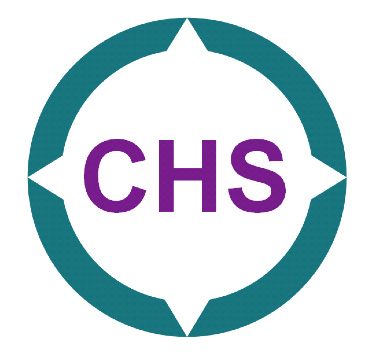 Teaching and Learning ProgramTeaching and Learning ProgramTeaching and Learning ProgramTeaching and Learning ProgramTeaching and Learning ProgramTeaching and Learning ProgramTeaching and Learning ProgramTeaching and Learning ProgramTeaching and Learning ProgramTeaching and Learning ProgramTeaching and Learning ProgramTeaching and Learning ProgramTeaching and Learning ProgramTeaching and Learning ProgramTeaching and Learning ProgramTeaching and Learning ProgramTeaching and Learning ProgramTeaching and Learning ProgramTeaching and Learning ProgramTeaching and Learning ProgramTitle/Type of Unit: Probability and Investigating DataProgram Risk Level: LowTitle/Type of Unit: Probability and Investigating DataProgram Risk Level: LowTitle/Type of Unit: Probability and Investigating DataProgram Risk Level: LowTitle/Type of Unit: Probability and Investigating DataProgram Risk Level: LowTitle/Type of Unit: Probability and Investigating DataProgram Risk Level: LowTitle/Type of Unit: Probability and Investigating DataProgram Risk Level: LowTitle/Type of Unit: Probability and Investigating DataProgram Risk Level: LowTitle/Type of Unit: Probability and Investigating DataProgram Risk Level: LowTitle/Type of Unit: Probability and Investigating DataProgram Risk Level: LowTitle/Type of Unit: Probability and Investigating DataProgram Risk Level: LowTitle/Type of Unit: Probability and Investigating DataProgram Risk Level: LowTitle/Type of Unit: Probability and Investigating DataProgram Risk Level: LowTitle/Type of Unit: Probability and Investigating DataProgram Risk Level: LowTitle/Type of Unit: Probability and Investigating DataProgram Risk Level: LowDuration: 10 Weeks, 3 lessonsBy UrsulaDuration: 10 Weeks, 3 lessonsBy UrsulaDuration: 10 Weeks, 3 lessonsBy UrsulaDuration: 10 Weeks, 3 lessonsBy UrsulaDuration: 10 Weeks, 3 lessonsBy UrsulaDuration: 10 Weeks, 3 lessonsBy UrsulaSyllabus OutcomesStage 4A student:ProbabilityMA4-1WM communicates and connects mathematical ideas using appropriate terminology, diagrams and symbols  MA4-2WM  applies appropriate mathematical techniques to solve problems  MA4-3WM recognises and explains mathematical relationships using reasoning  MA4-21SP represents probabilities of simple and compound eventsInvestigating DataMA4-1WM  communicates and connects mathematical ideas using appropriate terminology, diagrams and symbols  MA4-2WM  applies appropriate mathematical techniques to solve problems  MA4-3WM  recognises and explains mathematical relationships using reasoning  MA4-20SP analyses single sets of data using measures of location, and rangeMA4-1WM  communicates and connects mathematical ideas using appropriate terminology, diagrams and symbols  MA4-3WM  recognises and explains mathematical relationships using reasoning  MA4-19SP collects, represents and interprets single sets of data, using appropriate statistical displaysA student:ProbabilityMA4-1WM communicates and connects mathematical ideas using appropriate terminology, diagrams and symbols  MA4-2WM  applies appropriate mathematical techniques to solve problems  MA4-3WM recognises and explains mathematical relationships using reasoning  MA4-21SP represents probabilities of simple and compound eventsInvestigating DataMA4-1WM  communicates and connects mathematical ideas using appropriate terminology, diagrams and symbols  MA4-2WM  applies appropriate mathematical techniques to solve problems  MA4-3WM  recognises and explains mathematical relationships using reasoning  MA4-20SP analyses single sets of data using measures of location, and rangeMA4-1WM  communicates and connects mathematical ideas using appropriate terminology, diagrams and symbols  MA4-3WM  recognises and explains mathematical relationships using reasoning  MA4-19SP collects, represents and interprets single sets of data, using appropriate statistical displaysA student:ProbabilityMA4-1WM communicates and connects mathematical ideas using appropriate terminology, diagrams and symbols  MA4-2WM  applies appropriate mathematical techniques to solve problems  MA4-3WM recognises and explains mathematical relationships using reasoning  MA4-21SP represents probabilities of simple and compound eventsInvestigating DataMA4-1WM  communicates and connects mathematical ideas using appropriate terminology, diagrams and symbols  MA4-2WM  applies appropriate mathematical techniques to solve problems  MA4-3WM  recognises and explains mathematical relationships using reasoning  MA4-20SP analyses single sets of data using measures of location, and rangeMA4-1WM  communicates and connects mathematical ideas using appropriate terminology, diagrams and symbols  MA4-3WM  recognises and explains mathematical relationships using reasoning  MA4-19SP collects, represents and interprets single sets of data, using appropriate statistical displaysA student:ProbabilityMA4-1WM communicates and connects mathematical ideas using appropriate terminology, diagrams and symbols  MA4-2WM  applies appropriate mathematical techniques to solve problems  MA4-3WM recognises and explains mathematical relationships using reasoning  MA4-21SP represents probabilities of simple and compound eventsInvestigating DataMA4-1WM  communicates and connects mathematical ideas using appropriate terminology, diagrams and symbols  MA4-2WM  applies appropriate mathematical techniques to solve problems  MA4-3WM  recognises and explains mathematical relationships using reasoning  MA4-20SP analyses single sets of data using measures of location, and rangeMA4-1WM  communicates and connects mathematical ideas using appropriate terminology, diagrams and symbols  MA4-3WM  recognises and explains mathematical relationships using reasoning  MA4-19SP collects, represents and interprets single sets of data, using appropriate statistical displaysA student:ProbabilityMA4-1WM communicates and connects mathematical ideas using appropriate terminology, diagrams and symbols  MA4-2WM  applies appropriate mathematical techniques to solve problems  MA4-3WM recognises and explains mathematical relationships using reasoning  MA4-21SP represents probabilities of simple and compound eventsInvestigating DataMA4-1WM  communicates and connects mathematical ideas using appropriate terminology, diagrams and symbols  MA4-2WM  applies appropriate mathematical techniques to solve problems  MA4-3WM  recognises and explains mathematical relationships using reasoning  MA4-20SP analyses single sets of data using measures of location, and rangeMA4-1WM  communicates and connects mathematical ideas using appropriate terminology, diagrams and symbols  MA4-3WM  recognises and explains mathematical relationships using reasoning  MA4-19SP collects, represents and interprets single sets of data, using appropriate statistical displaysA student:ProbabilityMA4-1WM communicates and connects mathematical ideas using appropriate terminology, diagrams and symbols  MA4-2WM  applies appropriate mathematical techniques to solve problems  MA4-3WM recognises and explains mathematical relationships using reasoning  MA4-21SP represents probabilities of simple and compound eventsInvestigating DataMA4-1WM  communicates and connects mathematical ideas using appropriate terminology, diagrams and symbols  MA4-2WM  applies appropriate mathematical techniques to solve problems  MA4-3WM  recognises and explains mathematical relationships using reasoning  MA4-20SP analyses single sets of data using measures of location, and rangeMA4-1WM  communicates and connects mathematical ideas using appropriate terminology, diagrams and symbols  MA4-3WM  recognises and explains mathematical relationships using reasoning  MA4-19SP collects, represents and interprets single sets of data, using appropriate statistical displaysA student:ProbabilityMA4-1WM communicates and connects mathematical ideas using appropriate terminology, diagrams and symbols  MA4-2WM  applies appropriate mathematical techniques to solve problems  MA4-3WM recognises and explains mathematical relationships using reasoning  MA4-21SP represents probabilities of simple and compound eventsInvestigating DataMA4-1WM  communicates and connects mathematical ideas using appropriate terminology, diagrams and symbols  MA4-2WM  applies appropriate mathematical techniques to solve problems  MA4-3WM  recognises and explains mathematical relationships using reasoning  MA4-20SP analyses single sets of data using measures of location, and rangeMA4-1WM  communicates and connects mathematical ideas using appropriate terminology, diagrams and symbols  MA4-3WM  recognises and explains mathematical relationships using reasoning  MA4-19SP collects, represents and interprets single sets of data, using appropriate statistical displaysA student:ProbabilityMA4-1WM communicates and connects mathematical ideas using appropriate terminology, diagrams and symbols  MA4-2WM  applies appropriate mathematical techniques to solve problems  MA4-3WM recognises and explains mathematical relationships using reasoning  MA4-21SP represents probabilities of simple and compound eventsInvestigating DataMA4-1WM  communicates and connects mathematical ideas using appropriate terminology, diagrams and symbols  MA4-2WM  applies appropriate mathematical techniques to solve problems  MA4-3WM  recognises and explains mathematical relationships using reasoning  MA4-20SP analyses single sets of data using measures of location, and rangeMA4-1WM  communicates and connects mathematical ideas using appropriate terminology, diagrams and symbols  MA4-3WM  recognises and explains mathematical relationships using reasoning  MA4-19SP collects, represents and interprets single sets of data, using appropriate statistical displaysA student:ProbabilityMA4-1WM communicates and connects mathematical ideas using appropriate terminology, diagrams and symbols  MA4-2WM  applies appropriate mathematical techniques to solve problems  MA4-3WM recognises and explains mathematical relationships using reasoning  MA4-21SP represents probabilities of simple and compound eventsInvestigating DataMA4-1WM  communicates and connects mathematical ideas using appropriate terminology, diagrams and symbols  MA4-2WM  applies appropriate mathematical techniques to solve problems  MA4-3WM  recognises and explains mathematical relationships using reasoning  MA4-20SP analyses single sets of data using measures of location, and rangeMA4-1WM  communicates and connects mathematical ideas using appropriate terminology, diagrams and symbols  MA4-3WM  recognises and explains mathematical relationships using reasoning  MA4-19SP collects, represents and interprets single sets of data, using appropriate statistical displaysA student:ProbabilityMA4-1WM communicates and connects mathematical ideas using appropriate terminology, diagrams and symbols  MA4-2WM  applies appropriate mathematical techniques to solve problems  MA4-3WM recognises and explains mathematical relationships using reasoning  MA4-21SP represents probabilities of simple and compound eventsInvestigating DataMA4-1WM  communicates and connects mathematical ideas using appropriate terminology, diagrams and symbols  MA4-2WM  applies appropriate mathematical techniques to solve problems  MA4-3WM  recognises and explains mathematical relationships using reasoning  MA4-20SP analyses single sets of data using measures of location, and rangeMA4-1WM  communicates and connects mathematical ideas using appropriate terminology, diagrams and symbols  MA4-3WM  recognises and explains mathematical relationships using reasoning  MA4-19SP collects, represents and interprets single sets of data, using appropriate statistical displaysA student:ProbabilityMA4-1WM communicates and connects mathematical ideas using appropriate terminology, diagrams and symbols  MA4-2WM  applies appropriate mathematical techniques to solve problems  MA4-3WM recognises and explains mathematical relationships using reasoning  MA4-21SP represents probabilities of simple and compound eventsInvestigating DataMA4-1WM  communicates and connects mathematical ideas using appropriate terminology, diagrams and symbols  MA4-2WM  applies appropriate mathematical techniques to solve problems  MA4-3WM  recognises and explains mathematical relationships using reasoning  MA4-20SP analyses single sets of data using measures of location, and rangeMA4-1WM  communicates and connects mathematical ideas using appropriate terminology, diagrams and symbols  MA4-3WM  recognises and explains mathematical relationships using reasoning  MA4-19SP collects, represents and interprets single sets of data, using appropriate statistical displaysA student:ProbabilityMA4-1WM communicates and connects mathematical ideas using appropriate terminology, diagrams and symbols  MA4-2WM  applies appropriate mathematical techniques to solve problems  MA4-3WM recognises and explains mathematical relationships using reasoning  MA4-21SP represents probabilities of simple and compound eventsInvestigating DataMA4-1WM  communicates and connects mathematical ideas using appropriate terminology, diagrams and symbols  MA4-2WM  applies appropriate mathematical techniques to solve problems  MA4-3WM  recognises and explains mathematical relationships using reasoning  MA4-20SP analyses single sets of data using measures of location, and rangeMA4-1WM  communicates and connects mathematical ideas using appropriate terminology, diagrams and symbols  MA4-3WM  recognises and explains mathematical relationships using reasoning  MA4-19SP collects, represents and interprets single sets of data, using appropriate statistical displaysA student:ProbabilityMA4-1WM communicates and connects mathematical ideas using appropriate terminology, diagrams and symbols  MA4-2WM  applies appropriate mathematical techniques to solve problems  MA4-3WM recognises and explains mathematical relationships using reasoning  MA4-21SP represents probabilities of simple and compound eventsInvestigating DataMA4-1WM  communicates and connects mathematical ideas using appropriate terminology, diagrams and symbols  MA4-2WM  applies appropriate mathematical techniques to solve problems  MA4-3WM  recognises and explains mathematical relationships using reasoning  MA4-20SP analyses single sets of data using measures of location, and rangeMA4-1WM  communicates and connects mathematical ideas using appropriate terminology, diagrams and symbols  MA4-3WM  recognises and explains mathematical relationships using reasoning  MA4-19SP collects, represents and interprets single sets of data, using appropriate statistical displaysA student:ProbabilityMA4-1WM communicates and connects mathematical ideas using appropriate terminology, diagrams and symbols  MA4-2WM  applies appropriate mathematical techniques to solve problems  MA4-3WM recognises and explains mathematical relationships using reasoning  MA4-21SP represents probabilities of simple and compound eventsInvestigating DataMA4-1WM  communicates and connects mathematical ideas using appropriate terminology, diagrams and symbols  MA4-2WM  applies appropriate mathematical techniques to solve problems  MA4-3WM  recognises and explains mathematical relationships using reasoning  MA4-20SP analyses single sets of data using measures of location, and rangeMA4-1WM  communicates and connects mathematical ideas using appropriate terminology, diagrams and symbols  MA4-3WM  recognises and explains mathematical relationships using reasoning  MA4-19SP collects, represents and interprets single sets of data, using appropriate statistical displaysA student:ProbabilityMA4-1WM communicates and connects mathematical ideas using appropriate terminology, diagrams and symbols  MA4-2WM  applies appropriate mathematical techniques to solve problems  MA4-3WM recognises and explains mathematical relationships using reasoning  MA4-21SP represents probabilities of simple and compound eventsInvestigating DataMA4-1WM  communicates and connects mathematical ideas using appropriate terminology, diagrams and symbols  MA4-2WM  applies appropriate mathematical techniques to solve problems  MA4-3WM  recognises and explains mathematical relationships using reasoning  MA4-20SP analyses single sets of data using measures of location, and rangeMA4-1WM  communicates and connects mathematical ideas using appropriate terminology, diagrams and symbols  MA4-3WM  recognises and explains mathematical relationships using reasoning  MA4-19SP collects, represents and interprets single sets of data, using appropriate statistical displaysA student:ProbabilityMA4-1WM communicates and connects mathematical ideas using appropriate terminology, diagrams and symbols  MA4-2WM  applies appropriate mathematical techniques to solve problems  MA4-3WM recognises and explains mathematical relationships using reasoning  MA4-21SP represents probabilities of simple and compound eventsInvestigating DataMA4-1WM  communicates and connects mathematical ideas using appropriate terminology, diagrams and symbols  MA4-2WM  applies appropriate mathematical techniques to solve problems  MA4-3WM  recognises and explains mathematical relationships using reasoning  MA4-20SP analyses single sets of data using measures of location, and rangeMA4-1WM  communicates and connects mathematical ideas using appropriate terminology, diagrams and symbols  MA4-3WM  recognises and explains mathematical relationships using reasoning  MA4-19SP collects, represents and interprets single sets of data, using appropriate statistical displaysA student:ProbabilityMA4-1WM communicates and connects mathematical ideas using appropriate terminology, diagrams and symbols  MA4-2WM  applies appropriate mathematical techniques to solve problems  MA4-3WM recognises and explains mathematical relationships using reasoning  MA4-21SP represents probabilities of simple and compound eventsInvestigating DataMA4-1WM  communicates and connects mathematical ideas using appropriate terminology, diagrams and symbols  MA4-2WM  applies appropriate mathematical techniques to solve problems  MA4-3WM  recognises and explains mathematical relationships using reasoning  MA4-20SP analyses single sets of data using measures of location, and rangeMA4-1WM  communicates and connects mathematical ideas using appropriate terminology, diagrams and symbols  MA4-3WM  recognises and explains mathematical relationships using reasoning  MA4-19SP collects, represents and interprets single sets of data, using appropriate statistical displaysA student:ProbabilityMA4-1WM communicates and connects mathematical ideas using appropriate terminology, diagrams and symbols  MA4-2WM  applies appropriate mathematical techniques to solve problems  MA4-3WM recognises and explains mathematical relationships using reasoning  MA4-21SP represents probabilities of simple and compound eventsInvestigating DataMA4-1WM  communicates and connects mathematical ideas using appropriate terminology, diagrams and symbols  MA4-2WM  applies appropriate mathematical techniques to solve problems  MA4-3WM  recognises and explains mathematical relationships using reasoning  MA4-20SP analyses single sets of data using measures of location, and rangeMA4-1WM  communicates and connects mathematical ideas using appropriate terminology, diagrams and symbols  MA4-3WM  recognises and explains mathematical relationships using reasoning  MA4-19SP collects, represents and interprets single sets of data, using appropriate statistical displaysA student:ProbabilityMA4-1WM communicates and connects mathematical ideas using appropriate terminology, diagrams and symbols  MA4-2WM  applies appropriate mathematical techniques to solve problems  MA4-3WM recognises and explains mathematical relationships using reasoning  MA4-21SP represents probabilities of simple and compound eventsInvestigating DataMA4-1WM  communicates and connects mathematical ideas using appropriate terminology, diagrams and symbols  MA4-2WM  applies appropriate mathematical techniques to solve problems  MA4-3WM  recognises and explains mathematical relationships using reasoning  MA4-20SP analyses single sets of data using measures of location, and rangeMA4-1WM  communicates and connects mathematical ideas using appropriate terminology, diagrams and symbols  MA4-3WM  recognises and explains mathematical relationships using reasoning  MA4-19SP collects, represents and interprets single sets of data, using appropriate statistical displaysA student:ProbabilityMA4-1WM communicates and connects mathematical ideas using appropriate terminology, diagrams and symbols  MA4-2WM  applies appropriate mathematical techniques to solve problems  MA4-3WM recognises and explains mathematical relationships using reasoning  MA4-21SP represents probabilities of simple and compound eventsInvestigating DataMA4-1WM  communicates and connects mathematical ideas using appropriate terminology, diagrams and symbols  MA4-2WM  applies appropriate mathematical techniques to solve problems  MA4-3WM  recognises and explains mathematical relationships using reasoning  MA4-20SP analyses single sets of data using measures of location, and rangeMA4-1WM  communicates and connects mathematical ideas using appropriate terminology, diagrams and symbols  MA4-3WM  recognises and explains mathematical relationships using reasoning  MA4-19SP collects, represents and interprets single sets of data, using appropriate statistical displaysConnectednessWhy does this learning matter?Students learn to:Probability:- Construct sample spaces for single-step experiments with equally likely outcomes- Assign probabilities to the outcomes of events and determine probabilities for events- Identify complementary events and use the sum of probabilities to solve problems- Describe events using language of 'at least', exclusive 'or' (A or B but not both), inclusive 'or' (A or B or both) and 'and'- Represent events in two-way tables and Venn diagrams and solve related problemsInvestigating Data:Investigate techniques for collecting data, including census, sampling and observationExplore the practicalities and implications of obtaining data through sampling using a variety of investigative processesIdentify and investigate issues involving numerical data collected from primary and secondary sourcesConstruct and compare a range of data displays, including stem-and-leaf plots and dot plotsStudents learn to:Probability:- Construct sample spaces for single-step experiments with equally likely outcomes- Assign probabilities to the outcomes of events and determine probabilities for events- Identify complementary events and use the sum of probabilities to solve problems- Describe events using language of 'at least', exclusive 'or' (A or B but not both), inclusive 'or' (A or B or both) and 'and'- Represent events in two-way tables and Venn diagrams and solve related problemsInvestigating Data:Investigate techniques for collecting data, including census, sampling and observationExplore the practicalities and implications of obtaining data through sampling using a variety of investigative processesIdentify and investigate issues involving numerical data collected from primary and secondary sourcesConstruct and compare a range of data displays, including stem-and-leaf plots and dot plotsStudents learn to:Probability:- Construct sample spaces for single-step experiments with equally likely outcomes- Assign probabilities to the outcomes of events and determine probabilities for events- Identify complementary events and use the sum of probabilities to solve problems- Describe events using language of 'at least', exclusive 'or' (A or B but not both), inclusive 'or' (A or B or both) and 'and'- Represent events in two-way tables and Venn diagrams and solve related problemsInvestigating Data:Investigate techniques for collecting data, including census, sampling and observationExplore the practicalities and implications of obtaining data through sampling using a variety of investigative processesIdentify and investigate issues involving numerical data collected from primary and secondary sourcesConstruct and compare a range of data displays, including stem-and-leaf plots and dot plotsStudents learn to:Probability:- Construct sample spaces for single-step experiments with equally likely outcomes- Assign probabilities to the outcomes of events and determine probabilities for events- Identify complementary events and use the sum of probabilities to solve problems- Describe events using language of 'at least', exclusive 'or' (A or B but not both), inclusive 'or' (A or B or both) and 'and'- Represent events in two-way tables and Venn diagrams and solve related problemsInvestigating Data:Investigate techniques for collecting data, including census, sampling and observationExplore the practicalities and implications of obtaining data through sampling using a variety of investigative processesIdentify and investigate issues involving numerical data collected from primary and secondary sourcesConstruct and compare a range of data displays, including stem-and-leaf plots and dot plotsStudents learn to:Probability:- Construct sample spaces for single-step experiments with equally likely outcomes- Assign probabilities to the outcomes of events and determine probabilities for events- Identify complementary events and use the sum of probabilities to solve problems- Describe events using language of 'at least', exclusive 'or' (A or B but not both), inclusive 'or' (A or B or both) and 'and'- Represent events in two-way tables and Venn diagrams and solve related problemsInvestigating Data:Investigate techniques for collecting data, including census, sampling and observationExplore the practicalities and implications of obtaining data through sampling using a variety of investigative processesIdentify and investigate issues involving numerical data collected from primary and secondary sourcesConstruct and compare a range of data displays, including stem-and-leaf plots and dot plotsStudents learn to:Probability:- Construct sample spaces for single-step experiments with equally likely outcomes- Assign probabilities to the outcomes of events and determine probabilities for events- Identify complementary events and use the sum of probabilities to solve problems- Describe events using language of 'at least', exclusive 'or' (A or B but not both), inclusive 'or' (A or B or both) and 'and'- Represent events in two-way tables and Venn diagrams and solve related problemsInvestigating Data:Investigate techniques for collecting data, including census, sampling and observationExplore the practicalities and implications of obtaining data through sampling using a variety of investigative processesIdentify and investigate issues involving numerical data collected from primary and secondary sourcesConstruct and compare a range of data displays, including stem-and-leaf plots and dot plotsStudents learn to:Probability:- Construct sample spaces for single-step experiments with equally likely outcomes- Assign probabilities to the outcomes of events and determine probabilities for events- Identify complementary events and use the sum of probabilities to solve problems- Describe events using language of 'at least', exclusive 'or' (A or B but not both), inclusive 'or' (A or B or both) and 'and'- Represent events in two-way tables and Venn diagrams and solve related problemsInvestigating Data:Investigate techniques for collecting data, including census, sampling and observationExplore the practicalities and implications of obtaining data through sampling using a variety of investigative processesIdentify and investigate issues involving numerical data collected from primary and secondary sourcesConstruct and compare a range of data displays, including stem-and-leaf plots and dot plotsStudents learn to:Probability:- Construct sample spaces for single-step experiments with equally likely outcomes- Assign probabilities to the outcomes of events and determine probabilities for events- Identify complementary events and use the sum of probabilities to solve problems- Describe events using language of 'at least', exclusive 'or' (A or B but not both), inclusive 'or' (A or B or both) and 'and'- Represent events in two-way tables and Venn diagrams and solve related problemsInvestigating Data:Investigate techniques for collecting data, including census, sampling and observationExplore the practicalities and implications of obtaining data through sampling using a variety of investigative processesIdentify and investigate issues involving numerical data collected from primary and secondary sourcesConstruct and compare a range of data displays, including stem-and-leaf plots and dot plotsStudents learn to:Probability:- Construct sample spaces for single-step experiments with equally likely outcomes- Assign probabilities to the outcomes of events and determine probabilities for events- Identify complementary events and use the sum of probabilities to solve problems- Describe events using language of 'at least', exclusive 'or' (A or B but not both), inclusive 'or' (A or B or both) and 'and'- Represent events in two-way tables and Venn diagrams and solve related problemsInvestigating Data:Investigate techniques for collecting data, including census, sampling and observationExplore the practicalities and implications of obtaining data through sampling using a variety of investigative processesIdentify and investigate issues involving numerical data collected from primary and secondary sourcesConstruct and compare a range of data displays, including stem-and-leaf plots and dot plotsStudents learn about:Probability:use the term 'chance experiment' when referring to actions such as tossing a coin, rolling a die, or randomly selecting an object from a bag use the term 'outcome' to describe a possible result of a chance experiment and list all of the possible outcomes for a single-step experimentuse the term 'sample space' to describe a list of all of the possible outcomes for a chance experimentdistinguish between equally likely outcomes and outcomes that are not equally likely in single-step chance experimentsestablish that the sum of the probabilities of all of the possible outcomes of a single-step experiment is 1identify and describe the complement of an eventexpress the probability of an event, given a finite number of equally likely outcomes in the sample spaceuse the term 'event' to describe either one outcome or a collection of outcomes in the sample space of a chance experimentdifference between mutually exclusive and non-mutually exclusive eventsdescribe compound events using the following terms: least, most, not likely, chanceclassify compound events using inclusive 'or' and exclusive 'or'interpret Venn diagrams involving two or three attributesconstruct Venn diagrams to represent all possible combinations of two attributes from given or collected datainterpret given two-way tables representing non-mutually exclusive attributesconstruct two-way tables to represent the relationships between attributesInvestigating Data:determine the mode, median, mode and range for sets of dataidentify any clusters, gaps and outliers in sets of datarecognise and explain the difference between a 'population' and a 'sample' selected from a population when collecting datacollect data using a random processidentify the difference between data collected from primary and secondary sourcesconstruct appropriate survey questions and a related recording sheet in order to collect both numerical and categorical data about a matter of interestconstruct and interpret frequency histograms and polygons, dot points, stem-and-leaf plotsStudents learn about:Probability:use the term 'chance experiment' when referring to actions such as tossing a coin, rolling a die, or randomly selecting an object from a bag use the term 'outcome' to describe a possible result of a chance experiment and list all of the possible outcomes for a single-step experimentuse the term 'sample space' to describe a list of all of the possible outcomes for a chance experimentdistinguish between equally likely outcomes and outcomes that are not equally likely in single-step chance experimentsestablish that the sum of the probabilities of all of the possible outcomes of a single-step experiment is 1identify and describe the complement of an eventexpress the probability of an event, given a finite number of equally likely outcomes in the sample spaceuse the term 'event' to describe either one outcome or a collection of outcomes in the sample space of a chance experimentdifference between mutually exclusive and non-mutually exclusive eventsdescribe compound events using the following terms: least, most, not likely, chanceclassify compound events using inclusive 'or' and exclusive 'or'interpret Venn diagrams involving two or three attributesconstruct Venn diagrams to represent all possible combinations of two attributes from given or collected datainterpret given two-way tables representing non-mutually exclusive attributesconstruct two-way tables to represent the relationships between attributesInvestigating Data:determine the mode, median, mode and range for sets of dataidentify any clusters, gaps and outliers in sets of datarecognise and explain the difference between a 'population' and a 'sample' selected from a population when collecting datacollect data using a random processidentify the difference between data collected from primary and secondary sourcesconstruct appropriate survey questions and a related recording sheet in order to collect both numerical and categorical data about a matter of interestconstruct and interpret frequency histograms and polygons, dot points, stem-and-leaf plotsStudents learn about:Probability:use the term 'chance experiment' when referring to actions such as tossing a coin, rolling a die, or randomly selecting an object from a bag use the term 'outcome' to describe a possible result of a chance experiment and list all of the possible outcomes for a single-step experimentuse the term 'sample space' to describe a list of all of the possible outcomes for a chance experimentdistinguish between equally likely outcomes and outcomes that are not equally likely in single-step chance experimentsestablish that the sum of the probabilities of all of the possible outcomes of a single-step experiment is 1identify and describe the complement of an eventexpress the probability of an event, given a finite number of equally likely outcomes in the sample spaceuse the term 'event' to describe either one outcome or a collection of outcomes in the sample space of a chance experimentdifference between mutually exclusive and non-mutually exclusive eventsdescribe compound events using the following terms: least, most, not likely, chanceclassify compound events using inclusive 'or' and exclusive 'or'interpret Venn diagrams involving two or three attributesconstruct Venn diagrams to represent all possible combinations of two attributes from given or collected datainterpret given two-way tables representing non-mutually exclusive attributesconstruct two-way tables to represent the relationships between attributesInvestigating Data:determine the mode, median, mode and range for sets of dataidentify any clusters, gaps and outliers in sets of datarecognise and explain the difference between a 'population' and a 'sample' selected from a population when collecting datacollect data using a random processidentify the difference between data collected from primary and secondary sourcesconstruct appropriate survey questions and a related recording sheet in order to collect both numerical and categorical data about a matter of interestconstruct and interpret frequency histograms and polygons, dot points, stem-and-leaf plotsStudents learn about:Probability:use the term 'chance experiment' when referring to actions such as tossing a coin, rolling a die, or randomly selecting an object from a bag use the term 'outcome' to describe a possible result of a chance experiment and list all of the possible outcomes for a single-step experimentuse the term 'sample space' to describe a list of all of the possible outcomes for a chance experimentdistinguish between equally likely outcomes and outcomes that are not equally likely in single-step chance experimentsestablish that the sum of the probabilities of all of the possible outcomes of a single-step experiment is 1identify and describe the complement of an eventexpress the probability of an event, given a finite number of equally likely outcomes in the sample spaceuse the term 'event' to describe either one outcome or a collection of outcomes in the sample space of a chance experimentdifference between mutually exclusive and non-mutually exclusive eventsdescribe compound events using the following terms: least, most, not likely, chanceclassify compound events using inclusive 'or' and exclusive 'or'interpret Venn diagrams involving two or three attributesconstruct Venn diagrams to represent all possible combinations of two attributes from given or collected datainterpret given two-way tables representing non-mutually exclusive attributesconstruct two-way tables to represent the relationships between attributesInvestigating Data:determine the mode, median, mode and range for sets of dataidentify any clusters, gaps and outliers in sets of datarecognise and explain the difference between a 'population' and a 'sample' selected from a population when collecting datacollect data using a random processidentify the difference between data collected from primary and secondary sourcesconstruct appropriate survey questions and a related recording sheet in order to collect both numerical and categorical data about a matter of interestconstruct and interpret frequency histograms and polygons, dot points, stem-and-leaf plotsStudents learn about:Probability:use the term 'chance experiment' when referring to actions such as tossing a coin, rolling a die, or randomly selecting an object from a bag use the term 'outcome' to describe a possible result of a chance experiment and list all of the possible outcomes for a single-step experimentuse the term 'sample space' to describe a list of all of the possible outcomes for a chance experimentdistinguish between equally likely outcomes and outcomes that are not equally likely in single-step chance experimentsestablish that the sum of the probabilities of all of the possible outcomes of a single-step experiment is 1identify and describe the complement of an eventexpress the probability of an event, given a finite number of equally likely outcomes in the sample spaceuse the term 'event' to describe either one outcome or a collection of outcomes in the sample space of a chance experimentdifference between mutually exclusive and non-mutually exclusive eventsdescribe compound events using the following terms: least, most, not likely, chanceclassify compound events using inclusive 'or' and exclusive 'or'interpret Venn diagrams involving two or three attributesconstruct Venn diagrams to represent all possible combinations of two attributes from given or collected datainterpret given two-way tables representing non-mutually exclusive attributesconstruct two-way tables to represent the relationships between attributesInvestigating Data:determine the mode, median, mode and range for sets of dataidentify any clusters, gaps and outliers in sets of datarecognise and explain the difference between a 'population' and a 'sample' selected from a population when collecting datacollect data using a random processidentify the difference between data collected from primary and secondary sourcesconstruct appropriate survey questions and a related recording sheet in order to collect both numerical and categorical data about a matter of interestconstruct and interpret frequency histograms and polygons, dot points, stem-and-leaf plotsStudents learn about:Probability:use the term 'chance experiment' when referring to actions such as tossing a coin, rolling a die, or randomly selecting an object from a bag use the term 'outcome' to describe a possible result of a chance experiment and list all of the possible outcomes for a single-step experimentuse the term 'sample space' to describe a list of all of the possible outcomes for a chance experimentdistinguish between equally likely outcomes and outcomes that are not equally likely in single-step chance experimentsestablish that the sum of the probabilities of all of the possible outcomes of a single-step experiment is 1identify and describe the complement of an eventexpress the probability of an event, given a finite number of equally likely outcomes in the sample spaceuse the term 'event' to describe either one outcome or a collection of outcomes in the sample space of a chance experimentdifference between mutually exclusive and non-mutually exclusive eventsdescribe compound events using the following terms: least, most, not likely, chanceclassify compound events using inclusive 'or' and exclusive 'or'interpret Venn diagrams involving two or three attributesconstruct Venn diagrams to represent all possible combinations of two attributes from given or collected datainterpret given two-way tables representing non-mutually exclusive attributesconstruct two-way tables to represent the relationships between attributesInvestigating Data:determine the mode, median, mode and range for sets of dataidentify any clusters, gaps and outliers in sets of datarecognise and explain the difference between a 'population' and a 'sample' selected from a population when collecting datacollect data using a random processidentify the difference between data collected from primary and secondary sourcesconstruct appropriate survey questions and a related recording sheet in order to collect both numerical and categorical data about a matter of interestconstruct and interpret frequency histograms and polygons, dot points, stem-and-leaf plotsStudents learn about:Probability:use the term 'chance experiment' when referring to actions such as tossing a coin, rolling a die, or randomly selecting an object from a bag use the term 'outcome' to describe a possible result of a chance experiment and list all of the possible outcomes for a single-step experimentuse the term 'sample space' to describe a list of all of the possible outcomes for a chance experimentdistinguish between equally likely outcomes and outcomes that are not equally likely in single-step chance experimentsestablish that the sum of the probabilities of all of the possible outcomes of a single-step experiment is 1identify and describe the complement of an eventexpress the probability of an event, given a finite number of equally likely outcomes in the sample spaceuse the term 'event' to describe either one outcome or a collection of outcomes in the sample space of a chance experimentdifference between mutually exclusive and non-mutually exclusive eventsdescribe compound events using the following terms: least, most, not likely, chanceclassify compound events using inclusive 'or' and exclusive 'or'interpret Venn diagrams involving two or three attributesconstruct Venn diagrams to represent all possible combinations of two attributes from given or collected datainterpret given two-way tables representing non-mutually exclusive attributesconstruct two-way tables to represent the relationships between attributesInvestigating Data:determine the mode, median, mode and range for sets of dataidentify any clusters, gaps and outliers in sets of datarecognise and explain the difference between a 'population' and a 'sample' selected from a population when collecting datacollect data using a random processidentify the difference between data collected from primary and secondary sourcesconstruct appropriate survey questions and a related recording sheet in order to collect both numerical and categorical data about a matter of interestconstruct and interpret frequency histograms and polygons, dot points, stem-and-leaf plotsStudents learn about:Probability:use the term 'chance experiment' when referring to actions such as tossing a coin, rolling a die, or randomly selecting an object from a bag use the term 'outcome' to describe a possible result of a chance experiment and list all of the possible outcomes for a single-step experimentuse the term 'sample space' to describe a list of all of the possible outcomes for a chance experimentdistinguish between equally likely outcomes and outcomes that are not equally likely in single-step chance experimentsestablish that the sum of the probabilities of all of the possible outcomes of a single-step experiment is 1identify and describe the complement of an eventexpress the probability of an event, given a finite number of equally likely outcomes in the sample spaceuse the term 'event' to describe either one outcome or a collection of outcomes in the sample space of a chance experimentdifference between mutually exclusive and non-mutually exclusive eventsdescribe compound events using the following terms: least, most, not likely, chanceclassify compound events using inclusive 'or' and exclusive 'or'interpret Venn diagrams involving two or three attributesconstruct Venn diagrams to represent all possible combinations of two attributes from given or collected datainterpret given two-way tables representing non-mutually exclusive attributesconstruct two-way tables to represent the relationships between attributesInvestigating Data:determine the mode, median, mode and range for sets of dataidentify any clusters, gaps and outliers in sets of datarecognise and explain the difference between a 'population' and a 'sample' selected from a population when collecting datacollect data using a random processidentify the difference between data collected from primary and secondary sourcesconstruct appropriate survey questions and a related recording sheet in order to collect both numerical and categorical data about a matter of interestconstruct and interpret frequency histograms and polygons, dot points, stem-and-leaf plotsStudents learn about:Probability:use the term 'chance experiment' when referring to actions such as tossing a coin, rolling a die, or randomly selecting an object from a bag use the term 'outcome' to describe a possible result of a chance experiment and list all of the possible outcomes for a single-step experimentuse the term 'sample space' to describe a list of all of the possible outcomes for a chance experimentdistinguish between equally likely outcomes and outcomes that are not equally likely in single-step chance experimentsestablish that the sum of the probabilities of all of the possible outcomes of a single-step experiment is 1identify and describe the complement of an eventexpress the probability of an event, given a finite number of equally likely outcomes in the sample spaceuse the term 'event' to describe either one outcome or a collection of outcomes in the sample space of a chance experimentdifference between mutually exclusive and non-mutually exclusive eventsdescribe compound events using the following terms: least, most, not likely, chanceclassify compound events using inclusive 'or' and exclusive 'or'interpret Venn diagrams involving two or three attributesconstruct Venn diagrams to represent all possible combinations of two attributes from given or collected datainterpret given two-way tables representing non-mutually exclusive attributesconstruct two-way tables to represent the relationships between attributesInvestigating Data:determine the mode, median, mode and range for sets of dataidentify any clusters, gaps and outliers in sets of datarecognise and explain the difference between a 'population' and a 'sample' selected from a population when collecting datacollect data using a random processidentify the difference between data collected from primary and secondary sourcesconstruct appropriate survey questions and a related recording sheet in order to collect both numerical and categorical data about a matter of interestconstruct and interpret frequency histograms and polygons, dot points, stem-and-leaf plotsStudents learn about:Probability:use the term 'chance experiment' when referring to actions such as tossing a coin, rolling a die, or randomly selecting an object from a bag use the term 'outcome' to describe a possible result of a chance experiment and list all of the possible outcomes for a single-step experimentuse the term 'sample space' to describe a list of all of the possible outcomes for a chance experimentdistinguish between equally likely outcomes and outcomes that are not equally likely in single-step chance experimentsestablish that the sum of the probabilities of all of the possible outcomes of a single-step experiment is 1identify and describe the complement of an eventexpress the probability of an event, given a finite number of equally likely outcomes in the sample spaceuse the term 'event' to describe either one outcome or a collection of outcomes in the sample space of a chance experimentdifference between mutually exclusive and non-mutually exclusive eventsdescribe compound events using the following terms: least, most, not likely, chanceclassify compound events using inclusive 'or' and exclusive 'or'interpret Venn diagrams involving two or three attributesconstruct Venn diagrams to represent all possible combinations of two attributes from given or collected datainterpret given two-way tables representing non-mutually exclusive attributesconstruct two-way tables to represent the relationships between attributesInvestigating Data:determine the mode, median, mode and range for sets of dataidentify any clusters, gaps and outliers in sets of datarecognise and explain the difference between a 'population' and a 'sample' selected from a population when collecting datacollect data using a random processidentify the difference between data collected from primary and secondary sourcesconstruct appropriate survey questions and a related recording sheet in order to collect both numerical and categorical data about a matter of interestconstruct and interpret frequency histograms and polygons, dot points, stem-and-leaf plotsStudents learn about:Probability:use the term 'chance experiment' when referring to actions such as tossing a coin, rolling a die, or randomly selecting an object from a bag use the term 'outcome' to describe a possible result of a chance experiment and list all of the possible outcomes for a single-step experimentuse the term 'sample space' to describe a list of all of the possible outcomes for a chance experimentdistinguish between equally likely outcomes and outcomes that are not equally likely in single-step chance experimentsestablish that the sum of the probabilities of all of the possible outcomes of a single-step experiment is 1identify and describe the complement of an eventexpress the probability of an event, given a finite number of equally likely outcomes in the sample spaceuse the term 'event' to describe either one outcome or a collection of outcomes in the sample space of a chance experimentdifference between mutually exclusive and non-mutually exclusive eventsdescribe compound events using the following terms: least, most, not likely, chanceclassify compound events using inclusive 'or' and exclusive 'or'interpret Venn diagrams involving two or three attributesconstruct Venn diagrams to represent all possible combinations of two attributes from given or collected datainterpret given two-way tables representing non-mutually exclusive attributesconstruct two-way tables to represent the relationships between attributesInvestigating Data:determine the mode, median, mode and range for sets of dataidentify any clusters, gaps and outliers in sets of datarecognise and explain the difference between a 'population' and a 'sample' selected from a population when collecting datacollect data using a random processidentify the difference between data collected from primary and secondary sourcesconstruct appropriate survey questions and a related recording sheet in order to collect both numerical and categorical data about a matter of interestconstruct and interpret frequency histograms and polygons, dot points, stem-and-leaf plotsBackground and Key IdeasStudents understand the concept of chance, most likely, least likely. This topic is to aid students in applying probability and statistics into data and reasons why it is being used.Students understand the concept of chance, most likely, least likely. This topic is to aid students in applying probability and statistics into data and reasons why it is being used.Students understand the concept of chance, most likely, least likely. This topic is to aid students in applying probability and statistics into data and reasons why it is being used.Students understand the concept of chance, most likely, least likely. This topic is to aid students in applying probability and statistics into data and reasons why it is being used.Students understand the concept of chance, most likely, least likely. This topic is to aid students in applying probability and statistics into data and reasons why it is being used.Students understand the concept of chance, most likely, least likely. This topic is to aid students in applying probability and statistics into data and reasons why it is being used.Students understand the concept of chance, most likely, least likely. This topic is to aid students in applying probability and statistics into data and reasons why it is being used.Students understand the concept of chance, most likely, least likely. This topic is to aid students in applying probability and statistics into data and reasons why it is being used.Students understand the concept of chance, most likely, least likely. This topic is to aid students in applying probability and statistics into data and reasons why it is being used.Students understand the concept of chance, most likely, least likely. This topic is to aid students in applying probability and statistics into data and reasons why it is being used.Students understand the concept of chance, most likely, least likely. This topic is to aid students in applying probability and statistics into data and reasons why it is being used.Students understand the concept of chance, most likely, least likely. This topic is to aid students in applying probability and statistics into data and reasons why it is being used.Students understand the concept of chance, most likely, least likely. This topic is to aid students in applying probability and statistics into data and reasons why it is being used.Students understand the concept of chance, most likely, least likely. This topic is to aid students in applying probability and statistics into data and reasons why it is being used.Students understand the concept of chance, most likely, least likely. This topic is to aid students in applying probability and statistics into data and reasons why it is being used.Students understand the concept of chance, most likely, least likely. This topic is to aid students in applying probability and statistics into data and reasons why it is being used.Students understand the concept of chance, most likely, least likely. This topic is to aid students in applying probability and statistics into data and reasons why it is being used.Students understand the concept of chance, most likely, least likely. This topic is to aid students in applying probability and statistics into data and reasons why it is being used.Students understand the concept of chance, most likely, least likely. This topic is to aid students in applying probability and statistics into data and reasons why it is being used.Students understand the concept of chance, most likely, least likely. This topic is to aid students in applying probability and statistics into data and reasons why it is being used.Literacy ContinuumReading TextsComprehensionComprehensionComprehensionVocabulary KnowledgeVocabulary KnowledgeVocabulary KnowledgeAspects of WritingAspects of WritingAspects of WritingAspects of WritingAspects of SpeakingAspects of SpeakingAspects of SpeakingAspects of SpeakingPhonicsPhonemic AwarenessPhonemic AwarenessPhonemic AwarenessConcepts About PrintLiteracy ContinuumClusters: range 7- 11Activities linked to program to increase learning:Students are to read text from the textbook and worksheetsStudents will look into graphs, tables and different forms of print text, as well as creating their ownClusters: range 7- 11Activities linked to program to increase learning:Students are to read text from the textbook and worksheetsStudents will look into graphs, tables and different forms of print text, as well as creating their ownClusters: range 7- 11Activities linked to program to increase learning:Students are to read text from the textbook and worksheetsStudents will look into graphs, tables and different forms of print text, as well as creating their ownClusters: range 7- 11Activities linked to program to increase learning:Students are to read text from the textbook and worksheetsStudents will look into graphs, tables and different forms of print text, as well as creating their ownClusters: range 7- 11Activities linked to program to increase learning:Students are to read text from the textbook and worksheetsStudents will look into graphs, tables and different forms of print text, as well as creating their ownClusters: range 7- 11Activities linked to program to increase learning:Students are to read text from the textbook and worksheetsStudents will look into graphs, tables and different forms of print text, as well as creating their ownClusters: range 7- 11Activities linked to program to increase learning:Students are to read text from the textbook and worksheetsStudents will look into graphs, tables and different forms of print text, as well as creating their ownClusters: range 7- 11Activities linked to program to increase learning:Students are to read text from the textbook and worksheetsStudents will look into graphs, tables and different forms of print text, as well as creating their ownClusters: range 7- 11Activities linked to program to increase learning:Students are to read text from the textbook and worksheetsStudents will look into graphs, tables and different forms of print text, as well as creating their ownClusters: range 7- 11Activities linked to program to increase learning:Students are to read text from the textbook and worksheetsStudents will look into graphs, tables and different forms of print text, as well as creating their ownClusters: range 7- 11Activities linked to program to increase learning:Students are to read text from the textbook and worksheetsStudents will look into graphs, tables and different forms of print text, as well as creating their ownClusters: range 7- 11Activities linked to program to increase learning:Students are to read text from the textbook and worksheetsStudents will look into graphs, tables and different forms of print text, as well as creating their ownClusters: range 7- 11Activities linked to program to increase learning:Students are to read text from the textbook and worksheetsStudents will look into graphs, tables and different forms of print text, as well as creating their ownClusters: range 7- 11Activities linked to program to increase learning:Students are to read text from the textbook and worksheetsStudents will look into graphs, tables and different forms of print text, as well as creating their ownClusters: range 7- 11Activities linked to program to increase learning:Students are to read text from the textbook and worksheetsStudents will look into graphs, tables and different forms of print text, as well as creating their ownClusters: range 7- 11Activities linked to program to increase learning:Students are to read text from the textbook and worksheetsStudents will look into graphs, tables and different forms of print text, as well as creating their ownClusters: range 7- 11Activities linked to program to increase learning:Students are to read text from the textbook and worksheetsStudents will look into graphs, tables and different forms of print text, as well as creating their ownClusters: range 7- 11Activities linked to program to increase learning:Students are to read text from the textbook and worksheetsStudents will look into graphs, tables and different forms of print text, as well as creating their ownClusters: range 7- 11Activities linked to program to increase learning:Students are to read text from the textbook and worksheetsStudents will look into graphs, tables and different forms of print text, as well as creating their ownClusters: range 7- 11Activities linked to program to increase learning:Students are to read text from the textbook and worksheetsStudents will look into graphs, tables and different forms of print text, as well as creating their ownNumeracy ContinuumCounting SequencesCounting SequencesCounting as Problem SolvingCounting as Problem SolvingCounting as Problem SolvingPattern and Number StructurePattern and Number StructurePattern and Number StructurePlace ValuePlace ValuePlace ValuePlace ValuePlace ValueMultiplication and DivisionMultiplication and DivisionMultiplication and DivisionMultiplication and DivisionFraction UnitsFraction UnitsLength, Area and VolumeNumeracy ContinuumElements: range 3- 5Activities linked to program to increase learning:Students to count and identify numbers from 0-1000Uses facts, number structure and other strategies to solve problemsUnderstands the structural properties of numbersUnderstands the positional value of decimalsCoordinates two composite units as a operationCoordinates composition of partitioningElements: range 3- 5Activities linked to program to increase learning:Students to count and identify numbers from 0-1000Uses facts, number structure and other strategies to solve problemsUnderstands the structural properties of numbersUnderstands the positional value of decimalsCoordinates two composite units as a operationCoordinates composition of partitioningElements: range 3- 5Activities linked to program to increase learning:Students to count and identify numbers from 0-1000Uses facts, number structure and other strategies to solve problemsUnderstands the structural properties of numbersUnderstands the positional value of decimalsCoordinates two composite units as a operationCoordinates composition of partitioningElements: range 3- 5Activities linked to program to increase learning:Students to count and identify numbers from 0-1000Uses facts, number structure and other strategies to solve problemsUnderstands the structural properties of numbersUnderstands the positional value of decimalsCoordinates two composite units as a operationCoordinates composition of partitioningElements: range 3- 5Activities linked to program to increase learning:Students to count and identify numbers from 0-1000Uses facts, number structure and other strategies to solve problemsUnderstands the structural properties of numbersUnderstands the positional value of decimalsCoordinates two composite units as a operationCoordinates composition of partitioningElements: range 3- 5Activities linked to program to increase learning:Students to count and identify numbers from 0-1000Uses facts, number structure and other strategies to solve problemsUnderstands the structural properties of numbersUnderstands the positional value of decimalsCoordinates two composite units as a operationCoordinates composition of partitioningElements: range 3- 5Activities linked to program to increase learning:Students to count and identify numbers from 0-1000Uses facts, number structure and other strategies to solve problemsUnderstands the structural properties of numbersUnderstands the positional value of decimalsCoordinates two composite units as a operationCoordinates composition of partitioningElements: range 3- 5Activities linked to program to increase learning:Students to count and identify numbers from 0-1000Uses facts, number structure and other strategies to solve problemsUnderstands the structural properties of numbersUnderstands the positional value of decimalsCoordinates two composite units as a operationCoordinates composition of partitioningElements: range 3- 5Activities linked to program to increase learning:Students to count and identify numbers from 0-1000Uses facts, number structure and other strategies to solve problemsUnderstands the structural properties of numbersUnderstands the positional value of decimalsCoordinates two composite units as a operationCoordinates composition of partitioningElements: range 3- 5Activities linked to program to increase learning:Students to count and identify numbers from 0-1000Uses facts, number structure and other strategies to solve problemsUnderstands the structural properties of numbersUnderstands the positional value of decimalsCoordinates two composite units as a operationCoordinates composition of partitioningElements: range 3- 5Activities linked to program to increase learning:Students to count and identify numbers from 0-1000Uses facts, number structure and other strategies to solve problemsUnderstands the structural properties of numbersUnderstands the positional value of decimalsCoordinates two composite units as a operationCoordinates composition of partitioningElements: range 3- 5Activities linked to program to increase learning:Students to count and identify numbers from 0-1000Uses facts, number structure and other strategies to solve problemsUnderstands the structural properties of numbersUnderstands the positional value of decimalsCoordinates two composite units as a operationCoordinates composition of partitioningElements: range 3- 5Activities linked to program to increase learning:Students to count and identify numbers from 0-1000Uses facts, number structure and other strategies to solve problemsUnderstands the structural properties of numbersUnderstands the positional value of decimalsCoordinates two composite units as a operationCoordinates composition of partitioningElements: range 3- 5Activities linked to program to increase learning:Students to count and identify numbers from 0-1000Uses facts, number structure and other strategies to solve problemsUnderstands the structural properties of numbersUnderstands the positional value of decimalsCoordinates two composite units as a operationCoordinates composition of partitioningElements: range 3- 5Activities linked to program to increase learning:Students to count and identify numbers from 0-1000Uses facts, number structure and other strategies to solve problemsUnderstands the structural properties of numbersUnderstands the positional value of decimalsCoordinates two composite units as a operationCoordinates composition of partitioningElements: range 3- 5Activities linked to program to increase learning:Students to count and identify numbers from 0-1000Uses facts, number structure and other strategies to solve problemsUnderstands the structural properties of numbersUnderstands the positional value of decimalsCoordinates two composite units as a operationCoordinates composition of partitioningElements: range 3- 5Activities linked to program to increase learning:Students to count and identify numbers from 0-1000Uses facts, number structure and other strategies to solve problemsUnderstands the structural properties of numbersUnderstands the positional value of decimalsCoordinates two composite units as a operationCoordinates composition of partitioningElements: range 3- 5Activities linked to program to increase learning:Students to count and identify numbers from 0-1000Uses facts, number structure and other strategies to solve problemsUnderstands the structural properties of numbersUnderstands the positional value of decimalsCoordinates two composite units as a operationCoordinates composition of partitioningElements: range 3- 5Activities linked to program to increase learning:Students to count and identify numbers from 0-1000Uses facts, number structure and other strategies to solve problemsUnderstands the structural properties of numbersUnderstands the positional value of decimalsCoordinates two composite units as a operationCoordinates composition of partitioningElements: range 3- 5Activities linked to program to increase learning:Students to count and identify numbers from 0-1000Uses facts, number structure and other strategies to solve problemsUnderstands the structural properties of numbersUnderstands the positional value of decimalsCoordinates two composite units as a operationCoordinates composition of partitioningQuality TeachingQuality TeachingQuality TeachingQuality TeachingQuality TeachingQuality TeachingQuality TeachingQuality TeachingQuality TeachingQuality TeachingQuality TeachingQuality TeachingQuality TeachingQuality TeachingQuality TeachingQuality TeachingQuality TeachingQuality TeachingQuality TeachingQuality TeachingQuality TeachingIntellectual QualityIntellectual QualityIntellectual QualityIntellectual QualityQuality Learning EnvironmentQuality Learning EnvironmentQuality Learning EnvironmentQuality Learning EnvironmentQuality Learning EnvironmentQuality Learning EnvironmentQuality Learning EnvironmentQuality Learning EnvironmentQuality Learning EnvironmentSignificanceSignificanceSignificanceSignificanceSignificanceSignificanceSignificanceSignificanceIQ1 Deep KnowledgeIQ2 Deep UnderstandingIQ3 Problematic KnowledgeIQ4 Higher-order ThinkingIQ5 MetalanguageIQ6 Substantive CommunicationIQ1 Deep KnowledgeIQ2 Deep UnderstandingIQ3 Problematic KnowledgeIQ4 Higher-order ThinkingIQ5 MetalanguageIQ6 Substantive CommunicationIQ1 Deep KnowledgeIQ2 Deep UnderstandingIQ3 Problematic KnowledgeIQ4 Higher-order ThinkingIQ5 MetalanguageIQ6 Substantive CommunicationIQ1 Deep KnowledgeIQ2 Deep UnderstandingIQ3 Problematic KnowledgeIQ4 Higher-order ThinkingIQ5 MetalanguageIQ6 Substantive CommunicationQLE1 Explicit Quality CriteriaQE2 EngagementQE3 High ExpectationsQE4 Social SupportQE5 Students’ Self-regulationQE6 Student DirectionQLE1 Explicit Quality CriteriaQE2 EngagementQE3 High ExpectationsQE4 Social SupportQE5 Students’ Self-regulationQE6 Student DirectionQLE1 Explicit Quality CriteriaQE2 EngagementQE3 High ExpectationsQE4 Social SupportQE5 Students’ Self-regulationQE6 Student DirectionQLE1 Explicit Quality CriteriaQE2 EngagementQE3 High ExpectationsQE4 Social SupportQE5 Students’ Self-regulationQE6 Student DirectionQLE1 Explicit Quality CriteriaQE2 EngagementQE3 High ExpectationsQE4 Social SupportQE5 Students’ Self-regulationQE6 Student DirectionQLE1 Explicit Quality CriteriaQE2 EngagementQE3 High ExpectationsQE4 Social SupportQE5 Students’ Self-regulationQE6 Student DirectionQLE1 Explicit Quality CriteriaQE2 EngagementQE3 High ExpectationsQE4 Social SupportQE5 Students’ Self-regulationQE6 Student DirectionQLE1 Explicit Quality CriteriaQE2 EngagementQE3 High ExpectationsQE4 Social SupportQE5 Students’ Self-regulationQE6 Student DirectionQLE1 Explicit Quality CriteriaQE2 EngagementQE3 High ExpectationsQE4 Social SupportQE5 Students’ Self-regulationQE6 Student DirectionS1 Background KnowledgeS2 Cultural KnowledgeS3 Knowledge IntegrationS4 InclusivelyS5 ConnectednessS6 NarrativeS1 Background KnowledgeS2 Cultural KnowledgeS3 Knowledge IntegrationS4 InclusivelyS5 ConnectednessS6 NarrativeS1 Background KnowledgeS2 Cultural KnowledgeS3 Knowledge IntegrationS4 InclusivelyS5 ConnectednessS6 NarrativeS1 Background KnowledgeS2 Cultural KnowledgeS3 Knowledge IntegrationS4 InclusivelyS5 ConnectednessS6 NarrativeS1 Background KnowledgeS2 Cultural KnowledgeS3 Knowledge IntegrationS4 InclusivelyS5 ConnectednessS6 NarrativeS1 Background KnowledgeS2 Cultural KnowledgeS3 Knowledge IntegrationS4 InclusivelyS5 ConnectednessS6 NarrativeS1 Background KnowledgeS2 Cultural KnowledgeS3 Knowledge IntegrationS4 InclusivelyS5 ConnectednessS6 NarrativeS1 Background KnowledgeS2 Cultural KnowledgeS3 Knowledge IntegrationS4 InclusivelyS5 ConnectednessS6 NarrativeTeaching and Learning Lesson OverviewTeaching and Learning Lesson OverviewTeaching and Learning Lesson OverviewTeaching and Learning Lesson OverviewTeaching and Learning Lesson OverviewTeaching and Learning Lesson OverviewTeaching and Learning Lesson OverviewTeaching and Learning Lesson OverviewTeaching and Learning Lesson OverviewTeaching and Learning Lesson OverviewTeaching and Learning Lesson OverviewTeaching and Learning Lesson OverviewTeaching and Learning Lesson OverviewTeaching and Learning Lesson OverviewTeaching and Learning Lesson OverviewTeaching and Learning Lesson OverviewTeaching and Learning Lesson OverviewTeaching and Learning Lesson OverviewTeaching and Learning Lesson OverviewTeaching and Learning Lesson OverviewTeaching and Learning Lesson OverviewThe Elements of Learning & Achievement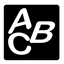 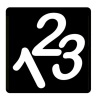 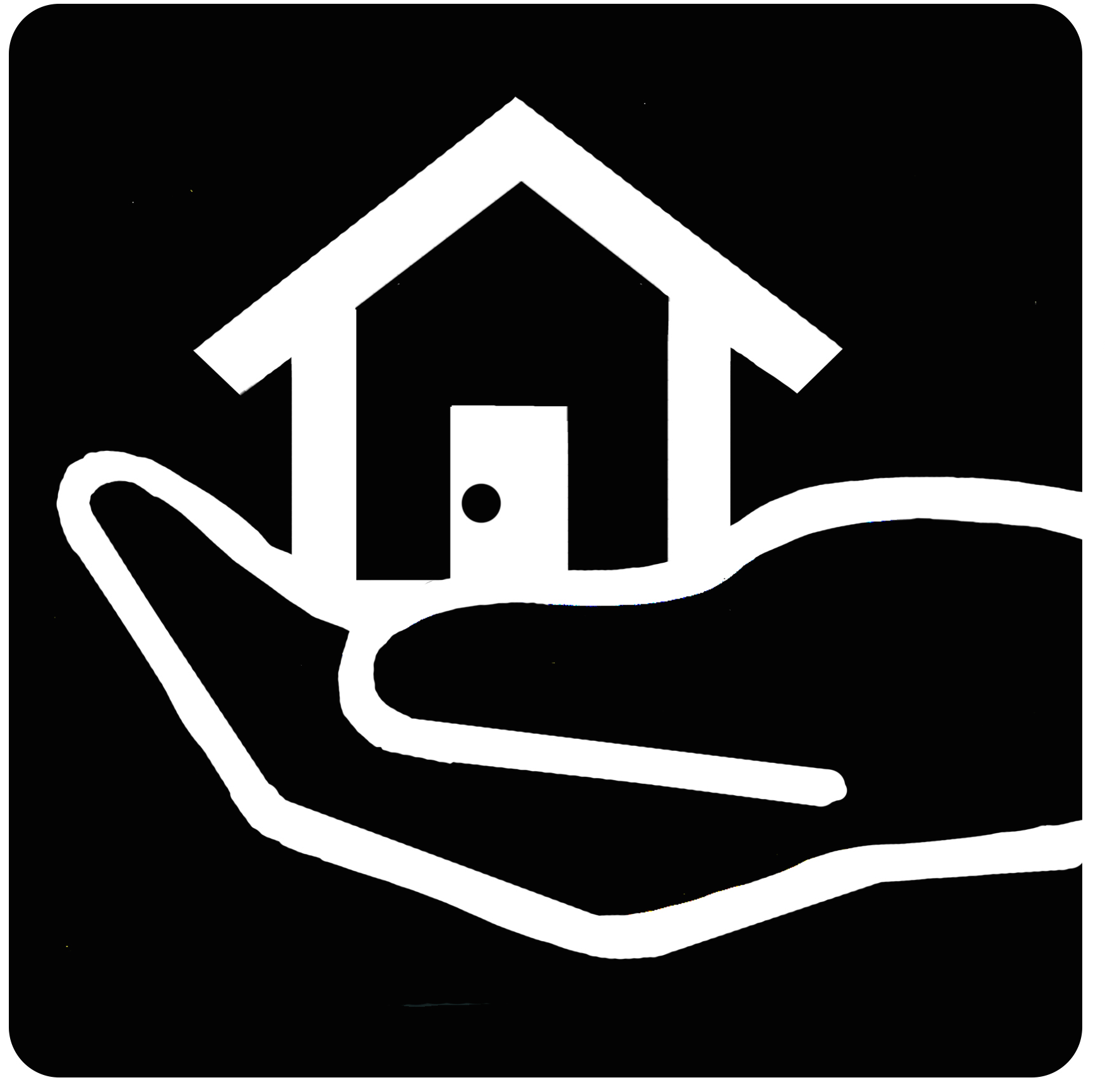 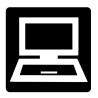 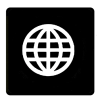 ProbabilityWeek 1Lesson 1: Definition of ProbabilityIntroduction: Background knowledgeTeacher will be introducing the topic of probability to the students. Teacher will get students’ background knowledge of probability. Teacher will ask questions like:What is probability?What does it involve?What are ways that probability is used?What are some ways that probability can be seen in our daily lives?Body: Definition of probabilityStudents will write down the definition of probability and the formula of how to work out the probability of an event occurring. Teacher is to write on the whiteboard the definition. Students are to copy the following into their books: Probability is the expected chance of events written as fractions, decimals or percentages. It compares how many times a particular event can happen with all the possible outcomes. Probability of an event: P(E)= number of favourable outcomes				Total number of outcomes≈ P(E) means the probability of an event occurringWhen students copy the definition into their books the students will complete a worksheet on probability. The worksheet consists of students rolling a dice, tossing a coin etc.Conclusion: UnderstandingTeacher will check students understanding of probability. This can be done as a class by going through answers on the worksheet. Lesson 2: Reinforcement of probabilityIntroduction/ Body: ActivityTeacher will re-cap from last lesson on what probability is. Teacher to answer any question students may have. Teacher to hand out worksheet from the textbook. Students will complete the textbook exercise 12-01 pg 463.Conclusion: Checking answersWhen students have finished the worksheet, the teacher will go through the answers with the students.Lesson 3: Complementary EventsIntroduction/ Body: DefinitionTeacher to inform students that complementary events is an extension of probability. Teacher to write on the white board the definition of complementary events. Students are to copy the following into their books:Complementary events are events that together make up all the possible outcomes, such as a head and tail when tossing a coin. Complementary events can be written in many different forms.When students write down the definition, the teacher will hand out a worksheet. In the worksheet students will be able to use terminology that is used in probability.Conclusion: Checking answersTeacher will go through answers with the students on the worksheet. Teacher to answer any questions students may have, to allow further understanding.Week 2Lesson 1: Venn DiagramIntroduction: Venn diagram definitionTeacher will ask students if they have heard of a Venn diagram?What does it consist of?What does it look like?Body/Conclusion: DefinitionTeacher to write on the whiteboard the definition of a Venn diagram. Students will copy the following into their book:A Venn diagram is a diagram of circles (usually overlapping) for grouping items into categories. A rectangle represents the whole group while the circles represent categories. Items common to two or more categories are placed in the intersection (overlapping region) of the circles. When students write the definition down, the teacher will provide an example from the textbook. The students are to copy the example into their books.Lesson 2: ‘And’ verses ‘or’Introduction/ Body: Understanding the Venn diagramTeacher to explain to students how a Venn diagram is broken down and the preferred events that goes into the diagram. Teacher will write down on the whiteboard for students to copy into their books:For two categories or events A and B, the phrase ‘A and B’ means to have both of them occurring together. If A and B are overlapping, the phase ‘A or B’ means to have A or B or both. In this case, ‘A or B’ actually includes ‘A and B’ so this is an example of an inclusive ‘or’ If A and B are mutually exclusive, this means that they are not overlapping and appear as two separate circles. When students have written the definition into their books, the teacher will write up an example on the whiteboard so students can get a better understanding.Lesson 3: WorksheetIntroduction/ Body: Worksheet activityTeacher to hand out worksheet to students. In the worksheet students will be able to read a Venn diagram through answering questions. Also students will be making their own Venn diagrams by interpreting the information given. Conclusion: Checking answersAs a class teacher is to go through the answers to gain the understanding of students’ knowledge in Venn diagrams.Week 3Lesson 1, 2, 3: Two-way tablesIntroduction: Background knowledgeTeacher will ask students if they have heard of two-way tables?What does it consist of?What does it look like?Body (lesson 1): Definition, worksheet and activityTeacher will write a short definition of what a two-way table is. Student will copy the following into their books:A two-way table is another way of grouping items into overlapping categories, especially when there are many overlaps that cannot easily be represented by Venn diagrams.When students have completed the definition the teacher will write an example on the board for students to copy and gain an understanding of how two-way tables function.Body (lesson 2): WorksheetTeacher will hand out the worksheet from the textbook. The worksheet allows students to read and interpret a two-way table and also to create their own table.Body (lesson 3): ActivityIn this lesson students will make their own two-way table. Students will conduct a survey of their choosing. Students will pick two characteristics fro example playing sport and going to movies, eye colour and hair colour. Students will ask question to their classmates. When students have gathered their information they will place it into a two-way table.Week 4Lesson 1: Two-step experimentsIntroduction: DefinitionsStudents will write down the definition of two-step experiments. Teacher will write on the whiteboard:A two-step experiment is a chance experiment that had two parts or stages, fro example: rolling two dice, throwing a coin and die together, drawing two prizes in a raffle. The outcome of the second step may or may not be affected by the outcome of the first step. The sample space for a two-step experiment can be displayed using lists, tables or trees.Body/ Conclusion: ListsTeacher will write an example of how two-step experiments are shown in a list. Students will copy the example into their books.Lesson 2: TablesIntroduction/ Body/ Conclusion: Example tableTeacher will write an example of how two-step experiments are shown in a table. Students will copy the example into their books.Lesson 3: Tree DiagramsIntroduction: Tree diagram definitionTeacher will write down on the white board the definition of a tree diagram. Students are to copy the following in their books:A tree diagram lists all possible outcomes of each stage. Branches stretch out to show the possible pathways of outcomes at each step or stage. An outcomes column at the end of the diagram lists the sample space.Body: WorksheetWhen students have written down the definition, the teacher will hand out the worksheet. In the worksheet students will answer questions on two-step experiments, including tables, lists, and tree diagrams. Students will interpret and draw their own tables, lists and tree diagrams.Conclusion: Checking answersTeacher is to go through the answers with students. The teacher is to gain an understanding of students’ knowledge in two-step experiments.Week 5Lesson 1, 2: Topic overviewIntroduction/Body: Re-cap of topicTeacher to re-cap from previous lessons on probability. Teacher will provide students with examples and worksheets that will allow the students to practise for the topic test next lesson.Conclusion: Student KnowledgeTeacher to answer any questions and assist students in studying for the topic test.Lesson 3: Topic TestIntroduction/ Body/ Conclusion: Topic testStudents will sit a topic test. The test will consist of multiple choice and students to construct one of the tables that was previously taught.Week 6Lesson 1, 2, 3: Mean, median, modeIntroduction: Background knowledgeTeacher will be introducing the topic of investigating data statistics to the students. Teacher will get students’ background knowledge of statistics. Teacher will ask questions like:What is statistics?What does it involve?What are ways that statistics used?What are some ways that statistics can be seen in our daily lives?Body: Mean, median, modeTeacher to in introduce the concepts of mean, median and mode. The teacher is to give definitions of each concept. The students are to copy each of the definitions into their books. The mean, median and mode are called measures of location because they give an indication of a central value (or average) of a set data.Mean: Is the average numbers in a set of data. The mean is calculated through adding up all the numbers, then dividing by the quantity of numbers.Mean= sum of scores	Number of scoresMedian: is the middle number in a set of data. The median is calculated through placing all the numbers in the set of data in order and then the middle number is the median.Mode: The mode is the score (or scores) that occur most often.When students have finished writing down the definitions. The teacher will hand out a worksheet, which allows students to work out the mean, median, and mode from a set of data.Conclusion: DiscussionTeacher will discuss any question from students about their understanding of the mean, median and mode.Week 7Lesson 1: Frequency Histograms and polygonsIntroduction/ Body: DefinitionsTeacher to write definitions of a frequency histogram and frequency polygon. Students to copy the following into their books:A frequency histogram is a column graph of numerical data where the columns stand together without gaps between them.A frequency polygon is a line graph that is constructed by joining the midpoint of the tops of the columns of a frequency histogram, starting and ending on the horizontal axis.Conclusion: ExamplesTeacher to write up an example of a frequency histogram and polygon. Students will draw both to show how information is interpreted in the graph.Lesson 2: Stem and Leaf plot and Back-to-back stem and leaf plotsIntroduction/Body:Teacher is to write on the whiteboard the definition of a stem and leaf plots. Students will copy down the following into their books:A stem and leaf plot lists the scores of a data set, usually in order. It shows: any clusters, where scores are grouped or bunched togetherany outliershow the scores are spread outBack-to-back stem and leaf plots lists the scores of data set when two related sets of data are compared.Conclusion: ExamplesTeacher to write up an example of a stem and leaf and back-to-back stem and leaf plot. Students will draw both to show how information is interpreted in the graph.Lesson 3: ExerciseIntroduction/Body: ActivityTeacher is to hand out the worksheet relating to histograms and stem and leaf plots. In the worksheet students will be able to answer questions that will allow them to read the two types of graphs. Students will also be able to draw both types of graphs and get familiar with this type of data representation.Conclusion: Discussion and checking of answersAs a class teacher is to go through the answers of the worksheet. This will allow students to get a better understanding of the content and to ask questions that the students find difficult.Week 8Lesson 1: Shape of a distributionIntroduction/Body: definition and activityTeacher to write on the whiteboard the meaning of having certain shapes when looking at the distribution in graphs. Students are to copy the following into their books:A statistical distribution is the way the scores of a data set are arranged, especially when graphed. When looking t histograms, dot plot ans stem and leaf plots, an overall pattern can be seen from the shape of the display.The shape of a statistical distribution shows how the data is spread and can be seen by drawing a curve around the graph or display.A distribution is symmetrical if the data is evenly spread or balanced about the centre.Teacher is to show examples of histogram and stem and leaf plot graphs to the students.Conclusion: ExamplesStudents will be given a worksheet where they will draw the curve on graphs to represent the distribution.Lesson 2: Comparing data setsIntroduction/Body/Conclusion: WorksheetTeacher will hand a worksheet to students that will allow them to practice and visualise how to compare two results formed into one graph. The teacher will also show examples of different graphs with two different data.Lesson 3: Sampling and types of dataIntroduction/Body: sample vs census, dataTeacher will write on the board ways in which data can be collected. Students are to copy the following into their books:A census is a survey of the entire population. If the population is too large or difficult to survey, then a sample of the population is selected instead. The sample must be representative of the population, by being:randomunbiasedlarge as it will be more representativeTypes of DataThere are two types of data:Categorical data are usually words and can be grouped into categories, such as a person’s hair colour or cultural backgroundNumerical data are numbers describing things that can be counted or measured, like the number of goal scored or a person’s height. Numerical data is either discrete or continuous.Discrete data are counted or measured and can only take on separate, distinct values, with ‘gaps’ or ‘jumps’Continuous data are measured on a smooth scale with no gaps or jumps between values.Week 9Lesson 1: Bias samplingIntroduction/ Body: Definition of bias samplingTeacher to remind students the ways in which data is collected. Teacher to tell students that when collecting samples for data there are times it can be biased.When taking a sample, it is important that each item in the population has an equal chance of being chosen to be surveyed. This is called random sampling. A sample that is not random is called a biased sample, and is not truly representative of the population.Conclusion: ExampleTeacher will show students an example and write it on the board. This will allow students to gain a better understanding of how sample can be biased.Lesson 2: Designing a QuestionnaireIntroduction/ Body: DefinitionTeacher is going to show ways in which questions are asked when people are doing a sample. Questionnaires are often use to collect information. When designing a questionnaire, it is important that the questions asked are clear, fair, and not biased.questions should be clear, and are not vague or have no double meaningask for only one piece of information per questiondon’t not allow for too many different answers, provide choicesdon’t ask personal questionsdetermine how you are going to present and use the data you collect.Conclusion: Introduce AssessmentAfter the lesson teacher is to let students know that they would be doing an assessment task, where they would need to make a questionnaire, collect data, and place it into graphs, determine the mean, median, mode.Week 10Lesson 1, 2: working on assessment taskIntroduction/Body/Conclusion:In this lesson students will be creating their own questionnaire. It can be a topic of their choosing. Students will need to design questions that will suit for the students at the school. The students will collet data and dissect it into graphs and determine the mean, median and mode.Lesson 3: Topic TestIntroduction/Body/ Conclusion: topic testStudents will be given a topic test that will consist of 20 questions ranging from multiple choice and short answer response.ProbabilityWeek 1Lesson 1: Definition of ProbabilityIntroduction: Background knowledgeTeacher will be introducing the topic of probability to the students. Teacher will get students’ background knowledge of probability. Teacher will ask questions like:What is probability?What does it involve?What are ways that probability is used?What are some ways that probability can be seen in our daily lives?Body: Definition of probabilityStudents will write down the definition of probability and the formula of how to work out the probability of an event occurring. Teacher is to write on the whiteboard the definition. Students are to copy the following into their books: Probability is the expected chance of events written as fractions, decimals or percentages. It compares how many times a particular event can happen with all the possible outcomes. Probability of an event: P(E)= number of favourable outcomes				Total number of outcomes≈ P(E) means the probability of an event occurringWhen students copy the definition into their books the students will complete a worksheet on probability. The worksheet consists of students rolling a dice, tossing a coin etc.Conclusion: UnderstandingTeacher will check students understanding of probability. This can be done as a class by going through answers on the worksheet. Lesson 2: Reinforcement of probabilityIntroduction/ Body: ActivityTeacher will re-cap from last lesson on what probability is. Teacher to answer any question students may have. Teacher to hand out worksheet from the textbook. Students will complete the textbook exercise 12-01 pg 463.Conclusion: Checking answersWhen students have finished the worksheet, the teacher will go through the answers with the students.Lesson 3: Complementary EventsIntroduction/ Body: DefinitionTeacher to inform students that complementary events is an extension of probability. Teacher to write on the white board the definition of complementary events. Students are to copy the following into their books:Complementary events are events that together make up all the possible outcomes, such as a head and tail when tossing a coin. Complementary events can be written in many different forms.When students write down the definition, the teacher will hand out a worksheet. In the worksheet students will be able to use terminology that is used in probability.Conclusion: Checking answersTeacher will go through answers with the students on the worksheet. Teacher to answer any questions students may have, to allow further understanding.Week 2Lesson 1: Venn DiagramIntroduction: Venn diagram definitionTeacher will ask students if they have heard of a Venn diagram?What does it consist of?What does it look like?Body/Conclusion: DefinitionTeacher to write on the whiteboard the definition of a Venn diagram. Students will copy the following into their book:A Venn diagram is a diagram of circles (usually overlapping) for grouping items into categories. A rectangle represents the whole group while the circles represent categories. Items common to two or more categories are placed in the intersection (overlapping region) of the circles. When students write the definition down, the teacher will provide an example from the textbook. The students are to copy the example into their books.Lesson 2: ‘And’ verses ‘or’Introduction/ Body: Understanding the Venn diagramTeacher to explain to students how a Venn diagram is broken down and the preferred events that goes into the diagram. Teacher will write down on the whiteboard for students to copy into their books:For two categories or events A and B, the phrase ‘A and B’ means to have both of them occurring together. If A and B are overlapping, the phase ‘A or B’ means to have A or B or both. In this case, ‘A or B’ actually includes ‘A and B’ so this is an example of an inclusive ‘or’ If A and B are mutually exclusive, this means that they are not overlapping and appear as two separate circles. When students have written the definition into their books, the teacher will write up an example on the whiteboard so students can get a better understanding.Lesson 3: WorksheetIntroduction/ Body: Worksheet activityTeacher to hand out worksheet to students. In the worksheet students will be able to read a Venn diagram through answering questions. Also students will be making their own Venn diagrams by interpreting the information given. Conclusion: Checking answersAs a class teacher is to go through the answers to gain the understanding of students’ knowledge in Venn diagrams.Week 3Lesson 1, 2, 3: Two-way tablesIntroduction: Background knowledgeTeacher will ask students if they have heard of two-way tables?What does it consist of?What does it look like?Body (lesson 1): Definition, worksheet and activityTeacher will write a short definition of what a two-way table is. Student will copy the following into their books:A two-way table is another way of grouping items into overlapping categories, especially when there are many overlaps that cannot easily be represented by Venn diagrams.When students have completed the definition the teacher will write an example on the board for students to copy and gain an understanding of how two-way tables function.Body (lesson 2): WorksheetTeacher will hand out the worksheet from the textbook. The worksheet allows students to read and interpret a two-way table and also to create their own table.Body (lesson 3): ActivityIn this lesson students will make their own two-way table. Students will conduct a survey of their choosing. Students will pick two characteristics fro example playing sport and going to movies, eye colour and hair colour. Students will ask question to their classmates. When students have gathered their information they will place it into a two-way table.Week 4Lesson 1: Two-step experimentsIntroduction: DefinitionsStudents will write down the definition of two-step experiments. Teacher will write on the whiteboard:A two-step experiment is a chance experiment that had two parts or stages, fro example: rolling two dice, throwing a coin and die together, drawing two prizes in a raffle. The outcome of the second step may or may not be affected by the outcome of the first step. The sample space for a two-step experiment can be displayed using lists, tables or trees.Body/ Conclusion: ListsTeacher will write an example of how two-step experiments are shown in a list. Students will copy the example into their books.Lesson 2: TablesIntroduction/ Body/ Conclusion: Example tableTeacher will write an example of how two-step experiments are shown in a table. Students will copy the example into their books.Lesson 3: Tree DiagramsIntroduction: Tree diagram definitionTeacher will write down on the white board the definition of a tree diagram. Students are to copy the following in their books:A tree diagram lists all possible outcomes of each stage. Branches stretch out to show the possible pathways of outcomes at each step or stage. An outcomes column at the end of the diagram lists the sample space.Body: WorksheetWhen students have written down the definition, the teacher will hand out the worksheet. In the worksheet students will answer questions on two-step experiments, including tables, lists, and tree diagrams. Students will interpret and draw their own tables, lists and tree diagrams.Conclusion: Checking answersTeacher is to go through the answers with students. The teacher is to gain an understanding of students’ knowledge in two-step experiments.Week 5Lesson 1, 2: Topic overviewIntroduction/Body: Re-cap of topicTeacher to re-cap from previous lessons on probability. Teacher will provide students with examples and worksheets that will allow the students to practise for the topic test next lesson.Conclusion: Student KnowledgeTeacher to answer any questions and assist students in studying for the topic test.Lesson 3: Topic TestIntroduction/ Body/ Conclusion: Topic testStudents will sit a topic test. The test will consist of multiple choice and students to construct one of the tables that was previously taught.Week 6Lesson 1, 2, 3: Mean, median, modeIntroduction: Background knowledgeTeacher will be introducing the topic of investigating data statistics to the students. Teacher will get students’ background knowledge of statistics. Teacher will ask questions like:What is statistics?What does it involve?What are ways that statistics used?What are some ways that statistics can be seen in our daily lives?Body: Mean, median, modeTeacher to in introduce the concepts of mean, median and mode. The teacher is to give definitions of each concept. The students are to copy each of the definitions into their books. The mean, median and mode are called measures of location because they give an indication of a central value (or average) of a set data.Mean: Is the average numbers in a set of data. The mean is calculated through adding up all the numbers, then dividing by the quantity of numbers.Mean= sum of scores	Number of scoresMedian: is the middle number in a set of data. The median is calculated through placing all the numbers in the set of data in order and then the middle number is the median.Mode: The mode is the score (or scores) that occur most often.When students have finished writing down the definitions. The teacher will hand out a worksheet, which allows students to work out the mean, median, and mode from a set of data.Conclusion: DiscussionTeacher will discuss any question from students about their understanding of the mean, median and mode.Week 7Lesson 1: Frequency Histograms and polygonsIntroduction/ Body: DefinitionsTeacher to write definitions of a frequency histogram and frequency polygon. Students to copy the following into their books:A frequency histogram is a column graph of numerical data where the columns stand together without gaps between them.A frequency polygon is a line graph that is constructed by joining the midpoint of the tops of the columns of a frequency histogram, starting and ending on the horizontal axis.Conclusion: ExamplesTeacher to write up an example of a frequency histogram and polygon. Students will draw both to show how information is interpreted in the graph.Lesson 2: Stem and Leaf plot and Back-to-back stem and leaf plotsIntroduction/Body:Teacher is to write on the whiteboard the definition of a stem and leaf plots. Students will copy down the following into their books:A stem and leaf plot lists the scores of a data set, usually in order. It shows: any clusters, where scores are grouped or bunched togetherany outliershow the scores are spread outBack-to-back stem and leaf plots lists the scores of data set when two related sets of data are compared.Conclusion: ExamplesTeacher to write up an example of a stem and leaf and back-to-back stem and leaf plot. Students will draw both to show how information is interpreted in the graph.Lesson 3: ExerciseIntroduction/Body: ActivityTeacher is to hand out the worksheet relating to histograms and stem and leaf plots. In the worksheet students will be able to answer questions that will allow them to read the two types of graphs. Students will also be able to draw both types of graphs and get familiar with this type of data representation.Conclusion: Discussion and checking of answersAs a class teacher is to go through the answers of the worksheet. This will allow students to get a better understanding of the content and to ask questions that the students find difficult.Week 8Lesson 1: Shape of a distributionIntroduction/Body: definition and activityTeacher to write on the whiteboard the meaning of having certain shapes when looking at the distribution in graphs. Students are to copy the following into their books:A statistical distribution is the way the scores of a data set are arranged, especially when graphed. When looking t histograms, dot plot ans stem and leaf plots, an overall pattern can be seen from the shape of the display.The shape of a statistical distribution shows how the data is spread and can be seen by drawing a curve around the graph or display.A distribution is symmetrical if the data is evenly spread or balanced about the centre.Teacher is to show examples of histogram and stem and leaf plot graphs to the students.Conclusion: ExamplesStudents will be given a worksheet where they will draw the curve on graphs to represent the distribution.Lesson 2: Comparing data setsIntroduction/Body/Conclusion: WorksheetTeacher will hand a worksheet to students that will allow them to practice and visualise how to compare two results formed into one graph. The teacher will also show examples of different graphs with two different data.Lesson 3: Sampling and types of dataIntroduction/Body: sample vs census, dataTeacher will write on the board ways in which data can be collected. Students are to copy the following into their books:A census is a survey of the entire population. If the population is too large or difficult to survey, then a sample of the population is selected instead. The sample must be representative of the population, by being:randomunbiasedlarge as it will be more representativeTypes of DataThere are two types of data:Categorical data are usually words and can be grouped into categories, such as a person’s hair colour or cultural backgroundNumerical data are numbers describing things that can be counted or measured, like the number of goal scored or a person’s height. Numerical data is either discrete or continuous.Discrete data are counted or measured and can only take on separate, distinct values, with ‘gaps’ or ‘jumps’Continuous data are measured on a smooth scale with no gaps or jumps between values.Week 9Lesson 1: Bias samplingIntroduction/ Body: Definition of bias samplingTeacher to remind students the ways in which data is collected. Teacher to tell students that when collecting samples for data there are times it can be biased.When taking a sample, it is important that each item in the population has an equal chance of being chosen to be surveyed. This is called random sampling. A sample that is not random is called a biased sample, and is not truly representative of the population.Conclusion: ExampleTeacher will show students an example and write it on the board. This will allow students to gain a better understanding of how sample can be biased.Lesson 2: Designing a QuestionnaireIntroduction/ Body: DefinitionTeacher is going to show ways in which questions are asked when people are doing a sample. Questionnaires are often use to collect information. When designing a questionnaire, it is important that the questions asked are clear, fair, and not biased.questions should be clear, and are not vague or have no double meaningask for only one piece of information per questiondon’t not allow for too many different answers, provide choicesdon’t ask personal questionsdetermine how you are going to present and use the data you collect.Conclusion: Introduce AssessmentAfter the lesson teacher is to let students know that they would be doing an assessment task, where they would need to make a questionnaire, collect data, and place it into graphs, determine the mean, median, mode.Week 10Lesson 1, 2: working on assessment taskIntroduction/Body/Conclusion:In this lesson students will be creating their own questionnaire. It can be a topic of their choosing. Students will need to design questions that will suit for the students at the school. The students will collet data and dissect it into graphs and determine the mean, median and mode.Lesson 3: Topic TestIntroduction/Body/ Conclusion: topic testStudents will be given a topic test that will consist of 20 questions ranging from multiple choice and short answer response.ProbabilityWeek 1Lesson 1: Definition of ProbabilityIntroduction: Background knowledgeTeacher will be introducing the topic of probability to the students. Teacher will get students’ background knowledge of probability. Teacher will ask questions like:What is probability?What does it involve?What are ways that probability is used?What are some ways that probability can be seen in our daily lives?Body: Definition of probabilityStudents will write down the definition of probability and the formula of how to work out the probability of an event occurring. Teacher is to write on the whiteboard the definition. Students are to copy the following into their books: Probability is the expected chance of events written as fractions, decimals or percentages. It compares how many times a particular event can happen with all the possible outcomes. Probability of an event: P(E)= number of favourable outcomes				Total number of outcomes≈ P(E) means the probability of an event occurringWhen students copy the definition into their books the students will complete a worksheet on probability. The worksheet consists of students rolling a dice, tossing a coin etc.Conclusion: UnderstandingTeacher will check students understanding of probability. This can be done as a class by going through answers on the worksheet. Lesson 2: Reinforcement of probabilityIntroduction/ Body: ActivityTeacher will re-cap from last lesson on what probability is. Teacher to answer any question students may have. Teacher to hand out worksheet from the textbook. Students will complete the textbook exercise 12-01 pg 463.Conclusion: Checking answersWhen students have finished the worksheet, the teacher will go through the answers with the students.Lesson 3: Complementary EventsIntroduction/ Body: DefinitionTeacher to inform students that complementary events is an extension of probability. Teacher to write on the white board the definition of complementary events. Students are to copy the following into their books:Complementary events are events that together make up all the possible outcomes, such as a head and tail when tossing a coin. Complementary events can be written in many different forms.When students write down the definition, the teacher will hand out a worksheet. In the worksheet students will be able to use terminology that is used in probability.Conclusion: Checking answersTeacher will go through answers with the students on the worksheet. Teacher to answer any questions students may have, to allow further understanding.Week 2Lesson 1: Venn DiagramIntroduction: Venn diagram definitionTeacher will ask students if they have heard of a Venn diagram?What does it consist of?What does it look like?Body/Conclusion: DefinitionTeacher to write on the whiteboard the definition of a Venn diagram. Students will copy the following into their book:A Venn diagram is a diagram of circles (usually overlapping) for grouping items into categories. A rectangle represents the whole group while the circles represent categories. Items common to two or more categories are placed in the intersection (overlapping region) of the circles. When students write the definition down, the teacher will provide an example from the textbook. The students are to copy the example into their books.Lesson 2: ‘And’ verses ‘or’Introduction/ Body: Understanding the Venn diagramTeacher to explain to students how a Venn diagram is broken down and the preferred events that goes into the diagram. Teacher will write down on the whiteboard for students to copy into their books:For two categories or events A and B, the phrase ‘A and B’ means to have both of them occurring together. If A and B are overlapping, the phase ‘A or B’ means to have A or B or both. In this case, ‘A or B’ actually includes ‘A and B’ so this is an example of an inclusive ‘or’ If A and B are mutually exclusive, this means that they are not overlapping and appear as two separate circles. When students have written the definition into their books, the teacher will write up an example on the whiteboard so students can get a better understanding.Lesson 3: WorksheetIntroduction/ Body: Worksheet activityTeacher to hand out worksheet to students. In the worksheet students will be able to read a Venn diagram through answering questions. Also students will be making their own Venn diagrams by interpreting the information given. Conclusion: Checking answersAs a class teacher is to go through the answers to gain the understanding of students’ knowledge in Venn diagrams.Week 3Lesson 1, 2, 3: Two-way tablesIntroduction: Background knowledgeTeacher will ask students if they have heard of two-way tables?What does it consist of?What does it look like?Body (lesson 1): Definition, worksheet and activityTeacher will write a short definition of what a two-way table is. Student will copy the following into their books:A two-way table is another way of grouping items into overlapping categories, especially when there are many overlaps that cannot easily be represented by Venn diagrams.When students have completed the definition the teacher will write an example on the board for students to copy and gain an understanding of how two-way tables function.Body (lesson 2): WorksheetTeacher will hand out the worksheet from the textbook. The worksheet allows students to read and interpret a two-way table and also to create their own table.Body (lesson 3): ActivityIn this lesson students will make their own two-way table. Students will conduct a survey of their choosing. Students will pick two characteristics fro example playing sport and going to movies, eye colour and hair colour. Students will ask question to their classmates. When students have gathered their information they will place it into a two-way table.Week 4Lesson 1: Two-step experimentsIntroduction: DefinitionsStudents will write down the definition of two-step experiments. Teacher will write on the whiteboard:A two-step experiment is a chance experiment that had two parts or stages, fro example: rolling two dice, throwing a coin and die together, drawing two prizes in a raffle. The outcome of the second step may or may not be affected by the outcome of the first step. The sample space for a two-step experiment can be displayed using lists, tables or trees.Body/ Conclusion: ListsTeacher will write an example of how two-step experiments are shown in a list. Students will copy the example into their books.Lesson 2: TablesIntroduction/ Body/ Conclusion: Example tableTeacher will write an example of how two-step experiments are shown in a table. Students will copy the example into their books.Lesson 3: Tree DiagramsIntroduction: Tree diagram definitionTeacher will write down on the white board the definition of a tree diagram. Students are to copy the following in their books:A tree diagram lists all possible outcomes of each stage. Branches stretch out to show the possible pathways of outcomes at each step or stage. An outcomes column at the end of the diagram lists the sample space.Body: WorksheetWhen students have written down the definition, the teacher will hand out the worksheet. In the worksheet students will answer questions on two-step experiments, including tables, lists, and tree diagrams. Students will interpret and draw their own tables, lists and tree diagrams.Conclusion: Checking answersTeacher is to go through the answers with students. The teacher is to gain an understanding of students’ knowledge in two-step experiments.Week 5Lesson 1, 2: Topic overviewIntroduction/Body: Re-cap of topicTeacher to re-cap from previous lessons on probability. Teacher will provide students with examples and worksheets that will allow the students to practise for the topic test next lesson.Conclusion: Student KnowledgeTeacher to answer any questions and assist students in studying for the topic test.Lesson 3: Topic TestIntroduction/ Body/ Conclusion: Topic testStudents will sit a topic test. The test will consist of multiple choice and students to construct one of the tables that was previously taught.Week 6Lesson 1, 2, 3: Mean, median, modeIntroduction: Background knowledgeTeacher will be introducing the topic of investigating data statistics to the students. Teacher will get students’ background knowledge of statistics. Teacher will ask questions like:What is statistics?What does it involve?What are ways that statistics used?What are some ways that statistics can be seen in our daily lives?Body: Mean, median, modeTeacher to in introduce the concepts of mean, median and mode. The teacher is to give definitions of each concept. The students are to copy each of the definitions into their books. The mean, median and mode are called measures of location because they give an indication of a central value (or average) of a set data.Mean: Is the average numbers in a set of data. The mean is calculated through adding up all the numbers, then dividing by the quantity of numbers.Mean= sum of scores	Number of scoresMedian: is the middle number in a set of data. The median is calculated through placing all the numbers in the set of data in order and then the middle number is the median.Mode: The mode is the score (or scores) that occur most often.When students have finished writing down the definitions. The teacher will hand out a worksheet, which allows students to work out the mean, median, and mode from a set of data.Conclusion: DiscussionTeacher will discuss any question from students about their understanding of the mean, median and mode.Week 7Lesson 1: Frequency Histograms and polygonsIntroduction/ Body: DefinitionsTeacher to write definitions of a frequency histogram and frequency polygon. Students to copy the following into their books:A frequency histogram is a column graph of numerical data where the columns stand together without gaps between them.A frequency polygon is a line graph that is constructed by joining the midpoint of the tops of the columns of a frequency histogram, starting and ending on the horizontal axis.Conclusion: ExamplesTeacher to write up an example of a frequency histogram and polygon. Students will draw both to show how information is interpreted in the graph.Lesson 2: Stem and Leaf plot and Back-to-back stem and leaf plotsIntroduction/Body:Teacher is to write on the whiteboard the definition of a stem and leaf plots. Students will copy down the following into their books:A stem and leaf plot lists the scores of a data set, usually in order. It shows: any clusters, where scores are grouped or bunched togetherany outliershow the scores are spread outBack-to-back stem and leaf plots lists the scores of data set when two related sets of data are compared.Conclusion: ExamplesTeacher to write up an example of a stem and leaf and back-to-back stem and leaf plot. Students will draw both to show how information is interpreted in the graph.Lesson 3: ExerciseIntroduction/Body: ActivityTeacher is to hand out the worksheet relating to histograms and stem and leaf plots. In the worksheet students will be able to answer questions that will allow them to read the two types of graphs. Students will also be able to draw both types of graphs and get familiar with this type of data representation.Conclusion: Discussion and checking of answersAs a class teacher is to go through the answers of the worksheet. This will allow students to get a better understanding of the content and to ask questions that the students find difficult.Week 8Lesson 1: Shape of a distributionIntroduction/Body: definition and activityTeacher to write on the whiteboard the meaning of having certain shapes when looking at the distribution in graphs. Students are to copy the following into their books:A statistical distribution is the way the scores of a data set are arranged, especially when graphed. When looking t histograms, dot plot ans stem and leaf plots, an overall pattern can be seen from the shape of the display.The shape of a statistical distribution shows how the data is spread and can be seen by drawing a curve around the graph or display.A distribution is symmetrical if the data is evenly spread or balanced about the centre.Teacher is to show examples of histogram and stem and leaf plot graphs to the students.Conclusion: ExamplesStudents will be given a worksheet where they will draw the curve on graphs to represent the distribution.Lesson 2: Comparing data setsIntroduction/Body/Conclusion: WorksheetTeacher will hand a worksheet to students that will allow them to practice and visualise how to compare two results formed into one graph. The teacher will also show examples of different graphs with two different data.Lesson 3: Sampling and types of dataIntroduction/Body: sample vs census, dataTeacher will write on the board ways in which data can be collected. Students are to copy the following into their books:A census is a survey of the entire population. If the population is too large or difficult to survey, then a sample of the population is selected instead. The sample must be representative of the population, by being:randomunbiasedlarge as it will be more representativeTypes of DataThere are two types of data:Categorical data are usually words and can be grouped into categories, such as a person’s hair colour or cultural backgroundNumerical data are numbers describing things that can be counted or measured, like the number of goal scored or a person’s height. Numerical data is either discrete or continuous.Discrete data are counted or measured and can only take on separate, distinct values, with ‘gaps’ or ‘jumps’Continuous data are measured on a smooth scale with no gaps or jumps between values.Week 9Lesson 1: Bias samplingIntroduction/ Body: Definition of bias samplingTeacher to remind students the ways in which data is collected. Teacher to tell students that when collecting samples for data there are times it can be biased.When taking a sample, it is important that each item in the population has an equal chance of being chosen to be surveyed. This is called random sampling. A sample that is not random is called a biased sample, and is not truly representative of the population.Conclusion: ExampleTeacher will show students an example and write it on the board. This will allow students to gain a better understanding of how sample can be biased.Lesson 2: Designing a QuestionnaireIntroduction/ Body: DefinitionTeacher is going to show ways in which questions are asked when people are doing a sample. Questionnaires are often use to collect information. When designing a questionnaire, it is important that the questions asked are clear, fair, and not biased.questions should be clear, and are not vague or have no double meaningask for only one piece of information per questiondon’t not allow for too many different answers, provide choicesdon’t ask personal questionsdetermine how you are going to present and use the data you collect.Conclusion: Introduce AssessmentAfter the lesson teacher is to let students know that they would be doing an assessment task, where they would need to make a questionnaire, collect data, and place it into graphs, determine the mean, median, mode.Week 10Lesson 1, 2: working on assessment taskIntroduction/Body/Conclusion:In this lesson students will be creating their own questionnaire. It can be a topic of their choosing. Students will need to design questions that will suit for the students at the school. The students will collet data and dissect it into graphs and determine the mean, median and mode.Lesson 3: Topic TestIntroduction/Body/ Conclusion: topic testStudents will be given a topic test that will consist of 20 questions ranging from multiple choice and short answer response.ProbabilityWeek 1Lesson 1: Definition of ProbabilityIntroduction: Background knowledgeTeacher will be introducing the topic of probability to the students. Teacher will get students’ background knowledge of probability. Teacher will ask questions like:What is probability?What does it involve?What are ways that probability is used?What are some ways that probability can be seen in our daily lives?Body: Definition of probabilityStudents will write down the definition of probability and the formula of how to work out the probability of an event occurring. Teacher is to write on the whiteboard the definition. Students are to copy the following into their books: Probability is the expected chance of events written as fractions, decimals or percentages. It compares how many times a particular event can happen with all the possible outcomes. Probability of an event: P(E)= number of favourable outcomes				Total number of outcomes≈ P(E) means the probability of an event occurringWhen students copy the definition into their books the students will complete a worksheet on probability. The worksheet consists of students rolling a dice, tossing a coin etc.Conclusion: UnderstandingTeacher will check students understanding of probability. This can be done as a class by going through answers on the worksheet. Lesson 2: Reinforcement of probabilityIntroduction/ Body: ActivityTeacher will re-cap from last lesson on what probability is. Teacher to answer any question students may have. Teacher to hand out worksheet from the textbook. Students will complete the textbook exercise 12-01 pg 463.Conclusion: Checking answersWhen students have finished the worksheet, the teacher will go through the answers with the students.Lesson 3: Complementary EventsIntroduction/ Body: DefinitionTeacher to inform students that complementary events is an extension of probability. Teacher to write on the white board the definition of complementary events. Students are to copy the following into their books:Complementary events are events that together make up all the possible outcomes, such as a head and tail when tossing a coin. Complementary events can be written in many different forms.When students write down the definition, the teacher will hand out a worksheet. In the worksheet students will be able to use terminology that is used in probability.Conclusion: Checking answersTeacher will go through answers with the students on the worksheet. Teacher to answer any questions students may have, to allow further understanding.Week 2Lesson 1: Venn DiagramIntroduction: Venn diagram definitionTeacher will ask students if they have heard of a Venn diagram?What does it consist of?What does it look like?Body/Conclusion: DefinitionTeacher to write on the whiteboard the definition of a Venn diagram. Students will copy the following into their book:A Venn diagram is a diagram of circles (usually overlapping) for grouping items into categories. A rectangle represents the whole group while the circles represent categories. Items common to two or more categories are placed in the intersection (overlapping region) of the circles. When students write the definition down, the teacher will provide an example from the textbook. The students are to copy the example into their books.Lesson 2: ‘And’ verses ‘or’Introduction/ Body: Understanding the Venn diagramTeacher to explain to students how a Venn diagram is broken down and the preferred events that goes into the diagram. Teacher will write down on the whiteboard for students to copy into their books:For two categories or events A and B, the phrase ‘A and B’ means to have both of them occurring together. If A and B are overlapping, the phase ‘A or B’ means to have A or B or both. In this case, ‘A or B’ actually includes ‘A and B’ so this is an example of an inclusive ‘or’ If A and B are mutually exclusive, this means that they are not overlapping and appear as two separate circles. When students have written the definition into their books, the teacher will write up an example on the whiteboard so students can get a better understanding.Lesson 3: WorksheetIntroduction/ Body: Worksheet activityTeacher to hand out worksheet to students. In the worksheet students will be able to read a Venn diagram through answering questions. Also students will be making their own Venn diagrams by interpreting the information given. Conclusion: Checking answersAs a class teacher is to go through the answers to gain the understanding of students’ knowledge in Venn diagrams.Week 3Lesson 1, 2, 3: Two-way tablesIntroduction: Background knowledgeTeacher will ask students if they have heard of two-way tables?What does it consist of?What does it look like?Body (lesson 1): Definition, worksheet and activityTeacher will write a short definition of what a two-way table is. Student will copy the following into their books:A two-way table is another way of grouping items into overlapping categories, especially when there are many overlaps that cannot easily be represented by Venn diagrams.When students have completed the definition the teacher will write an example on the board for students to copy and gain an understanding of how two-way tables function.Body (lesson 2): WorksheetTeacher will hand out the worksheet from the textbook. The worksheet allows students to read and interpret a two-way table and also to create their own table.Body (lesson 3): ActivityIn this lesson students will make their own two-way table. Students will conduct a survey of their choosing. Students will pick two characteristics fro example playing sport and going to movies, eye colour and hair colour. Students will ask question to their classmates. When students have gathered their information they will place it into a two-way table.Week 4Lesson 1: Two-step experimentsIntroduction: DefinitionsStudents will write down the definition of two-step experiments. Teacher will write on the whiteboard:A two-step experiment is a chance experiment that had two parts or stages, fro example: rolling two dice, throwing a coin and die together, drawing two prizes in a raffle. The outcome of the second step may or may not be affected by the outcome of the first step. The sample space for a two-step experiment can be displayed using lists, tables or trees.Body/ Conclusion: ListsTeacher will write an example of how two-step experiments are shown in a list. Students will copy the example into their books.Lesson 2: TablesIntroduction/ Body/ Conclusion: Example tableTeacher will write an example of how two-step experiments are shown in a table. Students will copy the example into their books.Lesson 3: Tree DiagramsIntroduction: Tree diagram definitionTeacher will write down on the white board the definition of a tree diagram. Students are to copy the following in their books:A tree diagram lists all possible outcomes of each stage. Branches stretch out to show the possible pathways of outcomes at each step or stage. An outcomes column at the end of the diagram lists the sample space.Body: WorksheetWhen students have written down the definition, the teacher will hand out the worksheet. In the worksheet students will answer questions on two-step experiments, including tables, lists, and tree diagrams. Students will interpret and draw their own tables, lists and tree diagrams.Conclusion: Checking answersTeacher is to go through the answers with students. The teacher is to gain an understanding of students’ knowledge in two-step experiments.Week 5Lesson 1, 2: Topic overviewIntroduction/Body: Re-cap of topicTeacher to re-cap from previous lessons on probability. Teacher will provide students with examples and worksheets that will allow the students to practise for the topic test next lesson.Conclusion: Student KnowledgeTeacher to answer any questions and assist students in studying for the topic test.Lesson 3: Topic TestIntroduction/ Body/ Conclusion: Topic testStudents will sit a topic test. The test will consist of multiple choice and students to construct one of the tables that was previously taught.Week 6Lesson 1, 2, 3: Mean, median, modeIntroduction: Background knowledgeTeacher will be introducing the topic of investigating data statistics to the students. Teacher will get students’ background knowledge of statistics. Teacher will ask questions like:What is statistics?What does it involve?What are ways that statistics used?What are some ways that statistics can be seen in our daily lives?Body: Mean, median, modeTeacher to in introduce the concepts of mean, median and mode. The teacher is to give definitions of each concept. The students are to copy each of the definitions into their books. The mean, median and mode are called measures of location because they give an indication of a central value (or average) of a set data.Mean: Is the average numbers in a set of data. The mean is calculated through adding up all the numbers, then dividing by the quantity of numbers.Mean= sum of scores	Number of scoresMedian: is the middle number in a set of data. The median is calculated through placing all the numbers in the set of data in order and then the middle number is the median.Mode: The mode is the score (or scores) that occur most often.When students have finished writing down the definitions. The teacher will hand out a worksheet, which allows students to work out the mean, median, and mode from a set of data.Conclusion: DiscussionTeacher will discuss any question from students about their understanding of the mean, median and mode.Week 7Lesson 1: Frequency Histograms and polygonsIntroduction/ Body: DefinitionsTeacher to write definitions of a frequency histogram and frequency polygon. Students to copy the following into their books:A frequency histogram is a column graph of numerical data where the columns stand together without gaps between them.A frequency polygon is a line graph that is constructed by joining the midpoint of the tops of the columns of a frequency histogram, starting and ending on the horizontal axis.Conclusion: ExamplesTeacher to write up an example of a frequency histogram and polygon. Students will draw both to show how information is interpreted in the graph.Lesson 2: Stem and Leaf plot and Back-to-back stem and leaf plotsIntroduction/Body:Teacher is to write on the whiteboard the definition of a stem and leaf plots. Students will copy down the following into their books:A stem and leaf plot lists the scores of a data set, usually in order. It shows: any clusters, where scores are grouped or bunched togetherany outliershow the scores are spread outBack-to-back stem and leaf plots lists the scores of data set when two related sets of data are compared.Conclusion: ExamplesTeacher to write up an example of a stem and leaf and back-to-back stem and leaf plot. Students will draw both to show how information is interpreted in the graph.Lesson 3: ExerciseIntroduction/Body: ActivityTeacher is to hand out the worksheet relating to histograms and stem and leaf plots. In the worksheet students will be able to answer questions that will allow them to read the two types of graphs. Students will also be able to draw both types of graphs and get familiar with this type of data representation.Conclusion: Discussion and checking of answersAs a class teacher is to go through the answers of the worksheet. This will allow students to get a better understanding of the content and to ask questions that the students find difficult.Week 8Lesson 1: Shape of a distributionIntroduction/Body: definition and activityTeacher to write on the whiteboard the meaning of having certain shapes when looking at the distribution in graphs. Students are to copy the following into their books:A statistical distribution is the way the scores of a data set are arranged, especially when graphed. When looking t histograms, dot plot ans stem and leaf plots, an overall pattern can be seen from the shape of the display.The shape of a statistical distribution shows how the data is spread and can be seen by drawing a curve around the graph or display.A distribution is symmetrical if the data is evenly spread or balanced about the centre.Teacher is to show examples of histogram and stem and leaf plot graphs to the students.Conclusion: ExamplesStudents will be given a worksheet where they will draw the curve on graphs to represent the distribution.Lesson 2: Comparing data setsIntroduction/Body/Conclusion: WorksheetTeacher will hand a worksheet to students that will allow them to practice and visualise how to compare two results formed into one graph. The teacher will also show examples of different graphs with two different data.Lesson 3: Sampling and types of dataIntroduction/Body: sample vs census, dataTeacher will write on the board ways in which data can be collected. Students are to copy the following into their books:A census is a survey of the entire population. If the population is too large or difficult to survey, then a sample of the population is selected instead. The sample must be representative of the population, by being:randomunbiasedlarge as it will be more representativeTypes of DataThere are two types of data:Categorical data are usually words and can be grouped into categories, such as a person’s hair colour or cultural backgroundNumerical data are numbers describing things that can be counted or measured, like the number of goal scored or a person’s height. Numerical data is either discrete or continuous.Discrete data are counted or measured and can only take on separate, distinct values, with ‘gaps’ or ‘jumps’Continuous data are measured on a smooth scale with no gaps or jumps between values.Week 9Lesson 1: Bias samplingIntroduction/ Body: Definition of bias samplingTeacher to remind students the ways in which data is collected. Teacher to tell students that when collecting samples for data there are times it can be biased.When taking a sample, it is important that each item in the population has an equal chance of being chosen to be surveyed. This is called random sampling. A sample that is not random is called a biased sample, and is not truly representative of the population.Conclusion: ExampleTeacher will show students an example and write it on the board. This will allow students to gain a better understanding of how sample can be biased.Lesson 2: Designing a QuestionnaireIntroduction/ Body: DefinitionTeacher is going to show ways in which questions are asked when people are doing a sample. Questionnaires are often use to collect information. When designing a questionnaire, it is important that the questions asked are clear, fair, and not biased.questions should be clear, and are not vague or have no double meaningask for only one piece of information per questiondon’t not allow for too many different answers, provide choicesdon’t ask personal questionsdetermine how you are going to present and use the data you collect.Conclusion: Introduce AssessmentAfter the lesson teacher is to let students know that they would be doing an assessment task, where they would need to make a questionnaire, collect data, and place it into graphs, determine the mean, median, mode.Week 10Lesson 1, 2: working on assessment taskIntroduction/Body/Conclusion:In this lesson students will be creating their own questionnaire. It can be a topic of their choosing. Students will need to design questions that will suit for the students at the school. The students will collet data and dissect it into graphs and determine the mean, median and mode.Lesson 3: Topic TestIntroduction/Body/ Conclusion: topic testStudents will be given a topic test that will consist of 20 questions ranging from multiple choice and short answer response.ProbabilityWeek 1Lesson 1: Definition of ProbabilityIntroduction: Background knowledgeTeacher will be introducing the topic of probability to the students. Teacher will get students’ background knowledge of probability. Teacher will ask questions like:What is probability?What does it involve?What are ways that probability is used?What are some ways that probability can be seen in our daily lives?Body: Definition of probabilityStudents will write down the definition of probability and the formula of how to work out the probability of an event occurring. Teacher is to write on the whiteboard the definition. Students are to copy the following into their books: Probability is the expected chance of events written as fractions, decimals or percentages. It compares how many times a particular event can happen with all the possible outcomes. Probability of an event: P(E)= number of favourable outcomes				Total number of outcomes≈ P(E) means the probability of an event occurringWhen students copy the definition into their books the students will complete a worksheet on probability. The worksheet consists of students rolling a dice, tossing a coin etc.Conclusion: UnderstandingTeacher will check students understanding of probability. This can be done as a class by going through answers on the worksheet. Lesson 2: Reinforcement of probabilityIntroduction/ Body: ActivityTeacher will re-cap from last lesson on what probability is. Teacher to answer any question students may have. Teacher to hand out worksheet from the textbook. Students will complete the textbook exercise 12-01 pg 463.Conclusion: Checking answersWhen students have finished the worksheet, the teacher will go through the answers with the students.Lesson 3: Complementary EventsIntroduction/ Body: DefinitionTeacher to inform students that complementary events is an extension of probability. Teacher to write on the white board the definition of complementary events. Students are to copy the following into their books:Complementary events are events that together make up all the possible outcomes, such as a head and tail when tossing a coin. Complementary events can be written in many different forms.When students write down the definition, the teacher will hand out a worksheet. In the worksheet students will be able to use terminology that is used in probability.Conclusion: Checking answersTeacher will go through answers with the students on the worksheet. Teacher to answer any questions students may have, to allow further understanding.Week 2Lesson 1: Venn DiagramIntroduction: Venn diagram definitionTeacher will ask students if they have heard of a Venn diagram?What does it consist of?What does it look like?Body/Conclusion: DefinitionTeacher to write on the whiteboard the definition of a Venn diagram. Students will copy the following into their book:A Venn diagram is a diagram of circles (usually overlapping) for grouping items into categories. A rectangle represents the whole group while the circles represent categories. Items common to two or more categories are placed in the intersection (overlapping region) of the circles. When students write the definition down, the teacher will provide an example from the textbook. The students are to copy the example into their books.Lesson 2: ‘And’ verses ‘or’Introduction/ Body: Understanding the Venn diagramTeacher to explain to students how a Venn diagram is broken down and the preferred events that goes into the diagram. Teacher will write down on the whiteboard for students to copy into their books:For two categories or events A and B, the phrase ‘A and B’ means to have both of them occurring together. If A and B are overlapping, the phase ‘A or B’ means to have A or B or both. In this case, ‘A or B’ actually includes ‘A and B’ so this is an example of an inclusive ‘or’ If A and B are mutually exclusive, this means that they are not overlapping and appear as two separate circles. When students have written the definition into their books, the teacher will write up an example on the whiteboard so students can get a better understanding.Lesson 3: WorksheetIntroduction/ Body: Worksheet activityTeacher to hand out worksheet to students. In the worksheet students will be able to read a Venn diagram through answering questions. Also students will be making their own Venn diagrams by interpreting the information given. Conclusion: Checking answersAs a class teacher is to go through the answers to gain the understanding of students’ knowledge in Venn diagrams.Week 3Lesson 1, 2, 3: Two-way tablesIntroduction: Background knowledgeTeacher will ask students if they have heard of two-way tables?What does it consist of?What does it look like?Body (lesson 1): Definition, worksheet and activityTeacher will write a short definition of what a two-way table is. Student will copy the following into their books:A two-way table is another way of grouping items into overlapping categories, especially when there are many overlaps that cannot easily be represented by Venn diagrams.When students have completed the definition the teacher will write an example on the board for students to copy and gain an understanding of how two-way tables function.Body (lesson 2): WorksheetTeacher will hand out the worksheet from the textbook. The worksheet allows students to read and interpret a two-way table and also to create their own table.Body (lesson 3): ActivityIn this lesson students will make their own two-way table. Students will conduct a survey of their choosing. Students will pick two characteristics fro example playing sport and going to movies, eye colour and hair colour. Students will ask question to their classmates. When students have gathered their information they will place it into a two-way table.Week 4Lesson 1: Two-step experimentsIntroduction: DefinitionsStudents will write down the definition of two-step experiments. Teacher will write on the whiteboard:A two-step experiment is a chance experiment that had two parts or stages, fro example: rolling two dice, throwing a coin and die together, drawing two prizes in a raffle. The outcome of the second step may or may not be affected by the outcome of the first step. The sample space for a two-step experiment can be displayed using lists, tables or trees.Body/ Conclusion: ListsTeacher will write an example of how two-step experiments are shown in a list. Students will copy the example into their books.Lesson 2: TablesIntroduction/ Body/ Conclusion: Example tableTeacher will write an example of how two-step experiments are shown in a table. Students will copy the example into their books.Lesson 3: Tree DiagramsIntroduction: Tree diagram definitionTeacher will write down on the white board the definition of a tree diagram. Students are to copy the following in their books:A tree diagram lists all possible outcomes of each stage. Branches stretch out to show the possible pathways of outcomes at each step or stage. An outcomes column at the end of the diagram lists the sample space.Body: WorksheetWhen students have written down the definition, the teacher will hand out the worksheet. In the worksheet students will answer questions on two-step experiments, including tables, lists, and tree diagrams. Students will interpret and draw their own tables, lists and tree diagrams.Conclusion: Checking answersTeacher is to go through the answers with students. The teacher is to gain an understanding of students’ knowledge in two-step experiments.Week 5Lesson 1, 2: Topic overviewIntroduction/Body: Re-cap of topicTeacher to re-cap from previous lessons on probability. Teacher will provide students with examples and worksheets that will allow the students to practise for the topic test next lesson.Conclusion: Student KnowledgeTeacher to answer any questions and assist students in studying for the topic test.Lesson 3: Topic TestIntroduction/ Body/ Conclusion: Topic testStudents will sit a topic test. The test will consist of multiple choice and students to construct one of the tables that was previously taught.Week 6Lesson 1, 2, 3: Mean, median, modeIntroduction: Background knowledgeTeacher will be introducing the topic of investigating data statistics to the students. Teacher will get students’ background knowledge of statistics. Teacher will ask questions like:What is statistics?What does it involve?What are ways that statistics used?What are some ways that statistics can be seen in our daily lives?Body: Mean, median, modeTeacher to in introduce the concepts of mean, median and mode. The teacher is to give definitions of each concept. The students are to copy each of the definitions into their books. The mean, median and mode are called measures of location because they give an indication of a central value (or average) of a set data.Mean: Is the average numbers in a set of data. The mean is calculated through adding up all the numbers, then dividing by the quantity of numbers.Mean= sum of scores	Number of scoresMedian: is the middle number in a set of data. The median is calculated through placing all the numbers in the set of data in order and then the middle number is the median.Mode: The mode is the score (or scores) that occur most often.When students have finished writing down the definitions. The teacher will hand out a worksheet, which allows students to work out the mean, median, and mode from a set of data.Conclusion: DiscussionTeacher will discuss any question from students about their understanding of the mean, median and mode.Week 7Lesson 1: Frequency Histograms and polygonsIntroduction/ Body: DefinitionsTeacher to write definitions of a frequency histogram and frequency polygon. Students to copy the following into their books:A frequency histogram is a column graph of numerical data where the columns stand together without gaps between them.A frequency polygon is a line graph that is constructed by joining the midpoint of the tops of the columns of a frequency histogram, starting and ending on the horizontal axis.Conclusion: ExamplesTeacher to write up an example of a frequency histogram and polygon. Students will draw both to show how information is interpreted in the graph.Lesson 2: Stem and Leaf plot and Back-to-back stem and leaf plotsIntroduction/Body:Teacher is to write on the whiteboard the definition of a stem and leaf plots. Students will copy down the following into their books:A stem and leaf plot lists the scores of a data set, usually in order. It shows: any clusters, where scores are grouped or bunched togetherany outliershow the scores are spread outBack-to-back stem and leaf plots lists the scores of data set when two related sets of data are compared.Conclusion: ExamplesTeacher to write up an example of a stem and leaf and back-to-back stem and leaf plot. Students will draw both to show how information is interpreted in the graph.Lesson 3: ExerciseIntroduction/Body: ActivityTeacher is to hand out the worksheet relating to histograms and stem and leaf plots. In the worksheet students will be able to answer questions that will allow them to read the two types of graphs. Students will also be able to draw both types of graphs and get familiar with this type of data representation.Conclusion: Discussion and checking of answersAs a class teacher is to go through the answers of the worksheet. This will allow students to get a better understanding of the content and to ask questions that the students find difficult.Week 8Lesson 1: Shape of a distributionIntroduction/Body: definition and activityTeacher to write on the whiteboard the meaning of having certain shapes when looking at the distribution in graphs. Students are to copy the following into their books:A statistical distribution is the way the scores of a data set are arranged, especially when graphed. When looking t histograms, dot plot ans stem and leaf plots, an overall pattern can be seen from the shape of the display.The shape of a statistical distribution shows how the data is spread and can be seen by drawing a curve around the graph or display.A distribution is symmetrical if the data is evenly spread or balanced about the centre.Teacher is to show examples of histogram and stem and leaf plot graphs to the students.Conclusion: ExamplesStudents will be given a worksheet where they will draw the curve on graphs to represent the distribution.Lesson 2: Comparing data setsIntroduction/Body/Conclusion: WorksheetTeacher will hand a worksheet to students that will allow them to practice and visualise how to compare two results formed into one graph. The teacher will also show examples of different graphs with two different data.Lesson 3: Sampling and types of dataIntroduction/Body: sample vs census, dataTeacher will write on the board ways in which data can be collected. Students are to copy the following into their books:A census is a survey of the entire population. If the population is too large or difficult to survey, then a sample of the population is selected instead. The sample must be representative of the population, by being:randomunbiasedlarge as it will be more representativeTypes of DataThere are two types of data:Categorical data are usually words and can be grouped into categories, such as a person’s hair colour or cultural backgroundNumerical data are numbers describing things that can be counted or measured, like the number of goal scored or a person’s height. Numerical data is either discrete or continuous.Discrete data are counted or measured and can only take on separate, distinct values, with ‘gaps’ or ‘jumps’Continuous data are measured on a smooth scale with no gaps or jumps between values.Week 9Lesson 1: Bias samplingIntroduction/ Body: Definition of bias samplingTeacher to remind students the ways in which data is collected. Teacher to tell students that when collecting samples for data there are times it can be biased.When taking a sample, it is important that each item in the population has an equal chance of being chosen to be surveyed. This is called random sampling. A sample that is not random is called a biased sample, and is not truly representative of the population.Conclusion: ExampleTeacher will show students an example and write it on the board. This will allow students to gain a better understanding of how sample can be biased.Lesson 2: Designing a QuestionnaireIntroduction/ Body: DefinitionTeacher is going to show ways in which questions are asked when people are doing a sample. Questionnaires are often use to collect information. When designing a questionnaire, it is important that the questions asked are clear, fair, and not biased.questions should be clear, and are not vague or have no double meaningask for only one piece of information per questiondon’t not allow for too many different answers, provide choicesdon’t ask personal questionsdetermine how you are going to present and use the data you collect.Conclusion: Introduce AssessmentAfter the lesson teacher is to let students know that they would be doing an assessment task, where they would need to make a questionnaire, collect data, and place it into graphs, determine the mean, median, mode.Week 10Lesson 1, 2: working on assessment taskIntroduction/Body/Conclusion:In this lesson students will be creating their own questionnaire. It can be a topic of their choosing. Students will need to design questions that will suit for the students at the school. The students will collet data and dissect it into graphs and determine the mean, median and mode.Lesson 3: Topic TestIntroduction/Body/ Conclusion: topic testStudents will be given a topic test that will consist of 20 questions ranging from multiple choice and short answer response.ProbabilityWeek 1Lesson 1: Definition of ProbabilityIntroduction: Background knowledgeTeacher will be introducing the topic of probability to the students. Teacher will get students’ background knowledge of probability. Teacher will ask questions like:What is probability?What does it involve?What are ways that probability is used?What are some ways that probability can be seen in our daily lives?Body: Definition of probabilityStudents will write down the definition of probability and the formula of how to work out the probability of an event occurring. Teacher is to write on the whiteboard the definition. Students are to copy the following into their books: Probability is the expected chance of events written as fractions, decimals or percentages. It compares how many times a particular event can happen with all the possible outcomes. Probability of an event: P(E)= number of favourable outcomes				Total number of outcomes≈ P(E) means the probability of an event occurringWhen students copy the definition into their books the students will complete a worksheet on probability. The worksheet consists of students rolling a dice, tossing a coin etc.Conclusion: UnderstandingTeacher will check students understanding of probability. This can be done as a class by going through answers on the worksheet. Lesson 2: Reinforcement of probabilityIntroduction/ Body: ActivityTeacher will re-cap from last lesson on what probability is. Teacher to answer any question students may have. Teacher to hand out worksheet from the textbook. Students will complete the textbook exercise 12-01 pg 463.Conclusion: Checking answersWhen students have finished the worksheet, the teacher will go through the answers with the students.Lesson 3: Complementary EventsIntroduction/ Body: DefinitionTeacher to inform students that complementary events is an extension of probability. Teacher to write on the white board the definition of complementary events. Students are to copy the following into their books:Complementary events are events that together make up all the possible outcomes, such as a head and tail when tossing a coin. Complementary events can be written in many different forms.When students write down the definition, the teacher will hand out a worksheet. In the worksheet students will be able to use terminology that is used in probability.Conclusion: Checking answersTeacher will go through answers with the students on the worksheet. Teacher to answer any questions students may have, to allow further understanding.Week 2Lesson 1: Venn DiagramIntroduction: Venn diagram definitionTeacher will ask students if they have heard of a Venn diagram?What does it consist of?What does it look like?Body/Conclusion: DefinitionTeacher to write on the whiteboard the definition of a Venn diagram. Students will copy the following into their book:A Venn diagram is a diagram of circles (usually overlapping) for grouping items into categories. A rectangle represents the whole group while the circles represent categories. Items common to two or more categories are placed in the intersection (overlapping region) of the circles. When students write the definition down, the teacher will provide an example from the textbook. The students are to copy the example into their books.Lesson 2: ‘And’ verses ‘or’Introduction/ Body: Understanding the Venn diagramTeacher to explain to students how a Venn diagram is broken down and the preferred events that goes into the diagram. Teacher will write down on the whiteboard for students to copy into their books:For two categories or events A and B, the phrase ‘A and B’ means to have both of them occurring together. If A and B are overlapping, the phase ‘A or B’ means to have A or B or both. In this case, ‘A or B’ actually includes ‘A and B’ so this is an example of an inclusive ‘or’ If A and B are mutually exclusive, this means that they are not overlapping and appear as two separate circles. When students have written the definition into their books, the teacher will write up an example on the whiteboard so students can get a better understanding.Lesson 3: WorksheetIntroduction/ Body: Worksheet activityTeacher to hand out worksheet to students. In the worksheet students will be able to read a Venn diagram through answering questions. Also students will be making their own Venn diagrams by interpreting the information given. Conclusion: Checking answersAs a class teacher is to go through the answers to gain the understanding of students’ knowledge in Venn diagrams.Week 3Lesson 1, 2, 3: Two-way tablesIntroduction: Background knowledgeTeacher will ask students if they have heard of two-way tables?What does it consist of?What does it look like?Body (lesson 1): Definition, worksheet and activityTeacher will write a short definition of what a two-way table is. Student will copy the following into their books:A two-way table is another way of grouping items into overlapping categories, especially when there are many overlaps that cannot easily be represented by Venn diagrams.When students have completed the definition the teacher will write an example on the board for students to copy and gain an understanding of how two-way tables function.Body (lesson 2): WorksheetTeacher will hand out the worksheet from the textbook. The worksheet allows students to read and interpret a two-way table and also to create their own table.Body (lesson 3): ActivityIn this lesson students will make their own two-way table. Students will conduct a survey of their choosing. Students will pick two characteristics fro example playing sport and going to movies, eye colour and hair colour. Students will ask question to their classmates. When students have gathered their information they will place it into a two-way table.Week 4Lesson 1: Two-step experimentsIntroduction: DefinitionsStudents will write down the definition of two-step experiments. Teacher will write on the whiteboard:A two-step experiment is a chance experiment that had two parts or stages, fro example: rolling two dice, throwing a coin and die together, drawing two prizes in a raffle. The outcome of the second step may or may not be affected by the outcome of the first step. The sample space for a two-step experiment can be displayed using lists, tables or trees.Body/ Conclusion: ListsTeacher will write an example of how two-step experiments are shown in a list. Students will copy the example into their books.Lesson 2: TablesIntroduction/ Body/ Conclusion: Example tableTeacher will write an example of how two-step experiments are shown in a table. Students will copy the example into their books.Lesson 3: Tree DiagramsIntroduction: Tree diagram definitionTeacher will write down on the white board the definition of a tree diagram. Students are to copy the following in their books:A tree diagram lists all possible outcomes of each stage. Branches stretch out to show the possible pathways of outcomes at each step or stage. An outcomes column at the end of the diagram lists the sample space.Body: WorksheetWhen students have written down the definition, the teacher will hand out the worksheet. In the worksheet students will answer questions on two-step experiments, including tables, lists, and tree diagrams. Students will interpret and draw their own tables, lists and tree diagrams.Conclusion: Checking answersTeacher is to go through the answers with students. The teacher is to gain an understanding of students’ knowledge in two-step experiments.Week 5Lesson 1, 2: Topic overviewIntroduction/Body: Re-cap of topicTeacher to re-cap from previous lessons on probability. Teacher will provide students with examples and worksheets that will allow the students to practise for the topic test next lesson.Conclusion: Student KnowledgeTeacher to answer any questions and assist students in studying for the topic test.Lesson 3: Topic TestIntroduction/ Body/ Conclusion: Topic testStudents will sit a topic test. The test will consist of multiple choice and students to construct one of the tables that was previously taught.Week 6Lesson 1, 2, 3: Mean, median, modeIntroduction: Background knowledgeTeacher will be introducing the topic of investigating data statistics to the students. Teacher will get students’ background knowledge of statistics. Teacher will ask questions like:What is statistics?What does it involve?What are ways that statistics used?What are some ways that statistics can be seen in our daily lives?Body: Mean, median, modeTeacher to in introduce the concepts of mean, median and mode. The teacher is to give definitions of each concept. The students are to copy each of the definitions into their books. The mean, median and mode are called measures of location because they give an indication of a central value (or average) of a set data.Mean: Is the average numbers in a set of data. The mean is calculated through adding up all the numbers, then dividing by the quantity of numbers.Mean= sum of scores	Number of scoresMedian: is the middle number in a set of data. The median is calculated through placing all the numbers in the set of data in order and then the middle number is the median.Mode: The mode is the score (or scores) that occur most often.When students have finished writing down the definitions. The teacher will hand out a worksheet, which allows students to work out the mean, median, and mode from a set of data.Conclusion: DiscussionTeacher will discuss any question from students about their understanding of the mean, median and mode.Week 7Lesson 1: Frequency Histograms and polygonsIntroduction/ Body: DefinitionsTeacher to write definitions of a frequency histogram and frequency polygon. Students to copy the following into their books:A frequency histogram is a column graph of numerical data where the columns stand together without gaps between them.A frequency polygon is a line graph that is constructed by joining the midpoint of the tops of the columns of a frequency histogram, starting and ending on the horizontal axis.Conclusion: ExamplesTeacher to write up an example of a frequency histogram and polygon. Students will draw both to show how information is interpreted in the graph.Lesson 2: Stem and Leaf plot and Back-to-back stem and leaf plotsIntroduction/Body:Teacher is to write on the whiteboard the definition of a stem and leaf plots. Students will copy down the following into their books:A stem and leaf plot lists the scores of a data set, usually in order. It shows: any clusters, where scores are grouped or bunched togetherany outliershow the scores are spread outBack-to-back stem and leaf plots lists the scores of data set when two related sets of data are compared.Conclusion: ExamplesTeacher to write up an example of a stem and leaf and back-to-back stem and leaf plot. Students will draw both to show how information is interpreted in the graph.Lesson 3: ExerciseIntroduction/Body: ActivityTeacher is to hand out the worksheet relating to histograms and stem and leaf plots. In the worksheet students will be able to answer questions that will allow them to read the two types of graphs. Students will also be able to draw both types of graphs and get familiar with this type of data representation.Conclusion: Discussion and checking of answersAs a class teacher is to go through the answers of the worksheet. This will allow students to get a better understanding of the content and to ask questions that the students find difficult.Week 8Lesson 1: Shape of a distributionIntroduction/Body: definition and activityTeacher to write on the whiteboard the meaning of having certain shapes when looking at the distribution in graphs. Students are to copy the following into their books:A statistical distribution is the way the scores of a data set are arranged, especially when graphed. When looking t histograms, dot plot ans stem and leaf plots, an overall pattern can be seen from the shape of the display.The shape of a statistical distribution shows how the data is spread and can be seen by drawing a curve around the graph or display.A distribution is symmetrical if the data is evenly spread or balanced about the centre.Teacher is to show examples of histogram and stem and leaf plot graphs to the students.Conclusion: ExamplesStudents will be given a worksheet where they will draw the curve on graphs to represent the distribution.Lesson 2: Comparing data setsIntroduction/Body/Conclusion: WorksheetTeacher will hand a worksheet to students that will allow them to practice and visualise how to compare two results formed into one graph. The teacher will also show examples of different graphs with two different data.Lesson 3: Sampling and types of dataIntroduction/Body: sample vs census, dataTeacher will write on the board ways in which data can be collected. Students are to copy the following into their books:A census is a survey of the entire population. If the population is too large or difficult to survey, then a sample of the population is selected instead. The sample must be representative of the population, by being:randomunbiasedlarge as it will be more representativeTypes of DataThere are two types of data:Categorical data are usually words and can be grouped into categories, such as a person’s hair colour or cultural backgroundNumerical data are numbers describing things that can be counted or measured, like the number of goal scored or a person’s height. Numerical data is either discrete or continuous.Discrete data are counted or measured and can only take on separate, distinct values, with ‘gaps’ or ‘jumps’Continuous data are measured on a smooth scale with no gaps or jumps between values.Week 9Lesson 1: Bias samplingIntroduction/ Body: Definition of bias samplingTeacher to remind students the ways in which data is collected. Teacher to tell students that when collecting samples for data there are times it can be biased.When taking a sample, it is important that each item in the population has an equal chance of being chosen to be surveyed. This is called random sampling. A sample that is not random is called a biased sample, and is not truly representative of the population.Conclusion: ExampleTeacher will show students an example and write it on the board. This will allow students to gain a better understanding of how sample can be biased.Lesson 2: Designing a QuestionnaireIntroduction/ Body: DefinitionTeacher is going to show ways in which questions are asked when people are doing a sample. Questionnaires are often use to collect information. When designing a questionnaire, it is important that the questions asked are clear, fair, and not biased.questions should be clear, and are not vague or have no double meaningask for only one piece of information per questiondon’t not allow for too many different answers, provide choicesdon’t ask personal questionsdetermine how you are going to present and use the data you collect.Conclusion: Introduce AssessmentAfter the lesson teacher is to let students know that they would be doing an assessment task, where they would need to make a questionnaire, collect data, and place it into graphs, determine the mean, median, mode.Week 10Lesson 1, 2: working on assessment taskIntroduction/Body/Conclusion:In this lesson students will be creating their own questionnaire. It can be a topic of their choosing. Students will need to design questions that will suit for the students at the school. The students will collet data and dissect it into graphs and determine the mean, median and mode.Lesson 3: Topic TestIntroduction/Body/ Conclusion: topic testStudents will be given a topic test that will consist of 20 questions ranging from multiple choice and short answer response.ProbabilityWeek 1Lesson 1: Definition of ProbabilityIntroduction: Background knowledgeTeacher will be introducing the topic of probability to the students. Teacher will get students’ background knowledge of probability. Teacher will ask questions like:What is probability?What does it involve?What are ways that probability is used?What are some ways that probability can be seen in our daily lives?Body: Definition of probabilityStudents will write down the definition of probability and the formula of how to work out the probability of an event occurring. Teacher is to write on the whiteboard the definition. Students are to copy the following into their books: Probability is the expected chance of events written as fractions, decimals or percentages. It compares how many times a particular event can happen with all the possible outcomes. Probability of an event: P(E)= number of favourable outcomes				Total number of outcomes≈ P(E) means the probability of an event occurringWhen students copy the definition into their books the students will complete a worksheet on probability. The worksheet consists of students rolling a dice, tossing a coin etc.Conclusion: UnderstandingTeacher will check students understanding of probability. This can be done as a class by going through answers on the worksheet. Lesson 2: Reinforcement of probabilityIntroduction/ Body: ActivityTeacher will re-cap from last lesson on what probability is. Teacher to answer any question students may have. Teacher to hand out worksheet from the textbook. Students will complete the textbook exercise 12-01 pg 463.Conclusion: Checking answersWhen students have finished the worksheet, the teacher will go through the answers with the students.Lesson 3: Complementary EventsIntroduction/ Body: DefinitionTeacher to inform students that complementary events is an extension of probability. Teacher to write on the white board the definition of complementary events. Students are to copy the following into their books:Complementary events are events that together make up all the possible outcomes, such as a head and tail when tossing a coin. Complementary events can be written in many different forms.When students write down the definition, the teacher will hand out a worksheet. In the worksheet students will be able to use terminology that is used in probability.Conclusion: Checking answersTeacher will go through answers with the students on the worksheet. Teacher to answer any questions students may have, to allow further understanding.Week 2Lesson 1: Venn DiagramIntroduction: Venn diagram definitionTeacher will ask students if they have heard of a Venn diagram?What does it consist of?What does it look like?Body/Conclusion: DefinitionTeacher to write on the whiteboard the definition of a Venn diagram. Students will copy the following into their book:A Venn diagram is a diagram of circles (usually overlapping) for grouping items into categories. A rectangle represents the whole group while the circles represent categories. Items common to two or more categories are placed in the intersection (overlapping region) of the circles. When students write the definition down, the teacher will provide an example from the textbook. The students are to copy the example into their books.Lesson 2: ‘And’ verses ‘or’Introduction/ Body: Understanding the Venn diagramTeacher to explain to students how a Venn diagram is broken down and the preferred events that goes into the diagram. Teacher will write down on the whiteboard for students to copy into their books:For two categories or events A and B, the phrase ‘A and B’ means to have both of them occurring together. If A and B are overlapping, the phase ‘A or B’ means to have A or B or both. In this case, ‘A or B’ actually includes ‘A and B’ so this is an example of an inclusive ‘or’ If A and B are mutually exclusive, this means that they are not overlapping and appear as two separate circles. When students have written the definition into their books, the teacher will write up an example on the whiteboard so students can get a better understanding.Lesson 3: WorksheetIntroduction/ Body: Worksheet activityTeacher to hand out worksheet to students. In the worksheet students will be able to read a Venn diagram through answering questions. Also students will be making their own Venn diagrams by interpreting the information given. Conclusion: Checking answersAs a class teacher is to go through the answers to gain the understanding of students’ knowledge in Venn diagrams.Week 3Lesson 1, 2, 3: Two-way tablesIntroduction: Background knowledgeTeacher will ask students if they have heard of two-way tables?What does it consist of?What does it look like?Body (lesson 1): Definition, worksheet and activityTeacher will write a short definition of what a two-way table is. Student will copy the following into their books:A two-way table is another way of grouping items into overlapping categories, especially when there are many overlaps that cannot easily be represented by Venn diagrams.When students have completed the definition the teacher will write an example on the board for students to copy and gain an understanding of how two-way tables function.Body (lesson 2): WorksheetTeacher will hand out the worksheet from the textbook. The worksheet allows students to read and interpret a two-way table and also to create their own table.Body (lesson 3): ActivityIn this lesson students will make their own two-way table. Students will conduct a survey of their choosing. Students will pick two characteristics fro example playing sport and going to movies, eye colour and hair colour. Students will ask question to their classmates. When students have gathered their information they will place it into a two-way table.Week 4Lesson 1: Two-step experimentsIntroduction: DefinitionsStudents will write down the definition of two-step experiments. Teacher will write on the whiteboard:A two-step experiment is a chance experiment that had two parts or stages, fro example: rolling two dice, throwing a coin and die together, drawing two prizes in a raffle. The outcome of the second step may or may not be affected by the outcome of the first step. The sample space for a two-step experiment can be displayed using lists, tables or trees.Body/ Conclusion: ListsTeacher will write an example of how two-step experiments are shown in a list. Students will copy the example into their books.Lesson 2: TablesIntroduction/ Body/ Conclusion: Example tableTeacher will write an example of how two-step experiments are shown in a table. Students will copy the example into their books.Lesson 3: Tree DiagramsIntroduction: Tree diagram definitionTeacher will write down on the white board the definition of a tree diagram. Students are to copy the following in their books:A tree diagram lists all possible outcomes of each stage. Branches stretch out to show the possible pathways of outcomes at each step or stage. An outcomes column at the end of the diagram lists the sample space.Body: WorksheetWhen students have written down the definition, the teacher will hand out the worksheet. In the worksheet students will answer questions on two-step experiments, including tables, lists, and tree diagrams. Students will interpret and draw their own tables, lists and tree diagrams.Conclusion: Checking answersTeacher is to go through the answers with students. The teacher is to gain an understanding of students’ knowledge in two-step experiments.Week 5Lesson 1, 2: Topic overviewIntroduction/Body: Re-cap of topicTeacher to re-cap from previous lessons on probability. Teacher will provide students with examples and worksheets that will allow the students to practise for the topic test next lesson.Conclusion: Student KnowledgeTeacher to answer any questions and assist students in studying for the topic test.Lesson 3: Topic TestIntroduction/ Body/ Conclusion: Topic testStudents will sit a topic test. The test will consist of multiple choice and students to construct one of the tables that was previously taught.Week 6Lesson 1, 2, 3: Mean, median, modeIntroduction: Background knowledgeTeacher will be introducing the topic of investigating data statistics to the students. Teacher will get students’ background knowledge of statistics. Teacher will ask questions like:What is statistics?What does it involve?What are ways that statistics used?What are some ways that statistics can be seen in our daily lives?Body: Mean, median, modeTeacher to in introduce the concepts of mean, median and mode. The teacher is to give definitions of each concept. The students are to copy each of the definitions into their books. The mean, median and mode are called measures of location because they give an indication of a central value (or average) of a set data.Mean: Is the average numbers in a set of data. The mean is calculated through adding up all the numbers, then dividing by the quantity of numbers.Mean= sum of scores	Number of scoresMedian: is the middle number in a set of data. The median is calculated through placing all the numbers in the set of data in order and then the middle number is the median.Mode: The mode is the score (or scores) that occur most often.When students have finished writing down the definitions. The teacher will hand out a worksheet, which allows students to work out the mean, median, and mode from a set of data.Conclusion: DiscussionTeacher will discuss any question from students about their understanding of the mean, median and mode.Week 7Lesson 1: Frequency Histograms and polygonsIntroduction/ Body: DefinitionsTeacher to write definitions of a frequency histogram and frequency polygon. Students to copy the following into their books:A frequency histogram is a column graph of numerical data where the columns stand together without gaps between them.A frequency polygon is a line graph that is constructed by joining the midpoint of the tops of the columns of a frequency histogram, starting and ending on the horizontal axis.Conclusion: ExamplesTeacher to write up an example of a frequency histogram and polygon. Students will draw both to show how information is interpreted in the graph.Lesson 2: Stem and Leaf plot and Back-to-back stem and leaf plotsIntroduction/Body:Teacher is to write on the whiteboard the definition of a stem and leaf plots. Students will copy down the following into their books:A stem and leaf plot lists the scores of a data set, usually in order. It shows: any clusters, where scores are grouped or bunched togetherany outliershow the scores are spread outBack-to-back stem and leaf plots lists the scores of data set when two related sets of data are compared.Conclusion: ExamplesTeacher to write up an example of a stem and leaf and back-to-back stem and leaf plot. Students will draw both to show how information is interpreted in the graph.Lesson 3: ExerciseIntroduction/Body: ActivityTeacher is to hand out the worksheet relating to histograms and stem and leaf plots. In the worksheet students will be able to answer questions that will allow them to read the two types of graphs. Students will also be able to draw both types of graphs and get familiar with this type of data representation.Conclusion: Discussion and checking of answersAs a class teacher is to go through the answers of the worksheet. This will allow students to get a better understanding of the content and to ask questions that the students find difficult.Week 8Lesson 1: Shape of a distributionIntroduction/Body: definition and activityTeacher to write on the whiteboard the meaning of having certain shapes when looking at the distribution in graphs. Students are to copy the following into their books:A statistical distribution is the way the scores of a data set are arranged, especially when graphed. When looking t histograms, dot plot ans stem and leaf plots, an overall pattern can be seen from the shape of the display.The shape of a statistical distribution shows how the data is spread and can be seen by drawing a curve around the graph or display.A distribution is symmetrical if the data is evenly spread or balanced about the centre.Teacher is to show examples of histogram and stem and leaf plot graphs to the students.Conclusion: ExamplesStudents will be given a worksheet where they will draw the curve on graphs to represent the distribution.Lesson 2: Comparing data setsIntroduction/Body/Conclusion: WorksheetTeacher will hand a worksheet to students that will allow them to practice and visualise how to compare two results formed into one graph. The teacher will also show examples of different graphs with two different data.Lesson 3: Sampling and types of dataIntroduction/Body: sample vs census, dataTeacher will write on the board ways in which data can be collected. Students are to copy the following into their books:A census is a survey of the entire population. If the population is too large or difficult to survey, then a sample of the population is selected instead. The sample must be representative of the population, by being:randomunbiasedlarge as it will be more representativeTypes of DataThere are two types of data:Categorical data are usually words and can be grouped into categories, such as a person’s hair colour or cultural backgroundNumerical data are numbers describing things that can be counted or measured, like the number of goal scored or a person’s height. Numerical data is either discrete or continuous.Discrete data are counted or measured and can only take on separate, distinct values, with ‘gaps’ or ‘jumps’Continuous data are measured on a smooth scale with no gaps or jumps between values.Week 9Lesson 1: Bias samplingIntroduction/ Body: Definition of bias samplingTeacher to remind students the ways in which data is collected. Teacher to tell students that when collecting samples for data there are times it can be biased.When taking a sample, it is important that each item in the population has an equal chance of being chosen to be surveyed. This is called random sampling. A sample that is not random is called a biased sample, and is not truly representative of the population.Conclusion: ExampleTeacher will show students an example and write it on the board. This will allow students to gain a better understanding of how sample can be biased.Lesson 2: Designing a QuestionnaireIntroduction/ Body: DefinitionTeacher is going to show ways in which questions are asked when people are doing a sample. Questionnaires are often use to collect information. When designing a questionnaire, it is important that the questions asked are clear, fair, and not biased.questions should be clear, and are not vague or have no double meaningask for only one piece of information per questiondon’t not allow for too many different answers, provide choicesdon’t ask personal questionsdetermine how you are going to present and use the data you collect.Conclusion: Introduce AssessmentAfter the lesson teacher is to let students know that they would be doing an assessment task, where they would need to make a questionnaire, collect data, and place it into graphs, determine the mean, median, mode.Week 10Lesson 1, 2: working on assessment taskIntroduction/Body/Conclusion:In this lesson students will be creating their own questionnaire. It can be a topic of their choosing. Students will need to design questions that will suit for the students at the school. The students will collet data and dissect it into graphs and determine the mean, median and mode.Lesson 3: Topic TestIntroduction/Body/ Conclusion: topic testStudents will be given a topic test that will consist of 20 questions ranging from multiple choice and short answer response.ProbabilityWeek 1Lesson 1: Definition of ProbabilityIntroduction: Background knowledgeTeacher will be introducing the topic of probability to the students. Teacher will get students’ background knowledge of probability. Teacher will ask questions like:What is probability?What does it involve?What are ways that probability is used?What are some ways that probability can be seen in our daily lives?Body: Definition of probabilityStudents will write down the definition of probability and the formula of how to work out the probability of an event occurring. Teacher is to write on the whiteboard the definition. Students are to copy the following into their books: Probability is the expected chance of events written as fractions, decimals or percentages. It compares how many times a particular event can happen with all the possible outcomes. Probability of an event: P(E)= number of favourable outcomes				Total number of outcomes≈ P(E) means the probability of an event occurringWhen students copy the definition into their books the students will complete a worksheet on probability. The worksheet consists of students rolling a dice, tossing a coin etc.Conclusion: UnderstandingTeacher will check students understanding of probability. This can be done as a class by going through answers on the worksheet. Lesson 2: Reinforcement of probabilityIntroduction/ Body: ActivityTeacher will re-cap from last lesson on what probability is. Teacher to answer any question students may have. Teacher to hand out worksheet from the textbook. Students will complete the textbook exercise 12-01 pg 463.Conclusion: Checking answersWhen students have finished the worksheet, the teacher will go through the answers with the students.Lesson 3: Complementary EventsIntroduction/ Body: DefinitionTeacher to inform students that complementary events is an extension of probability. Teacher to write on the white board the definition of complementary events. Students are to copy the following into their books:Complementary events are events that together make up all the possible outcomes, such as a head and tail when tossing a coin. Complementary events can be written in many different forms.When students write down the definition, the teacher will hand out a worksheet. In the worksheet students will be able to use terminology that is used in probability.Conclusion: Checking answersTeacher will go through answers with the students on the worksheet. Teacher to answer any questions students may have, to allow further understanding.Week 2Lesson 1: Venn DiagramIntroduction: Venn diagram definitionTeacher will ask students if they have heard of a Venn diagram?What does it consist of?What does it look like?Body/Conclusion: DefinitionTeacher to write on the whiteboard the definition of a Venn diagram. Students will copy the following into their book:A Venn diagram is a diagram of circles (usually overlapping) for grouping items into categories. A rectangle represents the whole group while the circles represent categories. Items common to two or more categories are placed in the intersection (overlapping region) of the circles. When students write the definition down, the teacher will provide an example from the textbook. The students are to copy the example into their books.Lesson 2: ‘And’ verses ‘or’Introduction/ Body: Understanding the Venn diagramTeacher to explain to students how a Venn diagram is broken down and the preferred events that goes into the diagram. Teacher will write down on the whiteboard for students to copy into their books:For two categories or events A and B, the phrase ‘A and B’ means to have both of them occurring together. If A and B are overlapping, the phase ‘A or B’ means to have A or B or both. In this case, ‘A or B’ actually includes ‘A and B’ so this is an example of an inclusive ‘or’ If A and B are mutually exclusive, this means that they are not overlapping and appear as two separate circles. When students have written the definition into their books, the teacher will write up an example on the whiteboard so students can get a better understanding.Lesson 3: WorksheetIntroduction/ Body: Worksheet activityTeacher to hand out worksheet to students. In the worksheet students will be able to read a Venn diagram through answering questions. Also students will be making their own Venn diagrams by interpreting the information given. Conclusion: Checking answersAs a class teacher is to go through the answers to gain the understanding of students’ knowledge in Venn diagrams.Week 3Lesson 1, 2, 3: Two-way tablesIntroduction: Background knowledgeTeacher will ask students if they have heard of two-way tables?What does it consist of?What does it look like?Body (lesson 1): Definition, worksheet and activityTeacher will write a short definition of what a two-way table is. Student will copy the following into their books:A two-way table is another way of grouping items into overlapping categories, especially when there are many overlaps that cannot easily be represented by Venn diagrams.When students have completed the definition the teacher will write an example on the board for students to copy and gain an understanding of how two-way tables function.Body (lesson 2): WorksheetTeacher will hand out the worksheet from the textbook. The worksheet allows students to read and interpret a two-way table and also to create their own table.Body (lesson 3): ActivityIn this lesson students will make their own two-way table. Students will conduct a survey of their choosing. Students will pick two characteristics fro example playing sport and going to movies, eye colour and hair colour. Students will ask question to their classmates. When students have gathered their information they will place it into a two-way table.Week 4Lesson 1: Two-step experimentsIntroduction: DefinitionsStudents will write down the definition of two-step experiments. Teacher will write on the whiteboard:A two-step experiment is a chance experiment that had two parts or stages, fro example: rolling two dice, throwing a coin and die together, drawing two prizes in a raffle. The outcome of the second step may or may not be affected by the outcome of the first step. The sample space for a two-step experiment can be displayed using lists, tables or trees.Body/ Conclusion: ListsTeacher will write an example of how two-step experiments are shown in a list. Students will copy the example into their books.Lesson 2: TablesIntroduction/ Body/ Conclusion: Example tableTeacher will write an example of how two-step experiments are shown in a table. Students will copy the example into their books.Lesson 3: Tree DiagramsIntroduction: Tree diagram definitionTeacher will write down on the white board the definition of a tree diagram. Students are to copy the following in their books:A tree diagram lists all possible outcomes of each stage. Branches stretch out to show the possible pathways of outcomes at each step or stage. An outcomes column at the end of the diagram lists the sample space.Body: WorksheetWhen students have written down the definition, the teacher will hand out the worksheet. In the worksheet students will answer questions on two-step experiments, including tables, lists, and tree diagrams. Students will interpret and draw their own tables, lists and tree diagrams.Conclusion: Checking answersTeacher is to go through the answers with students. The teacher is to gain an understanding of students’ knowledge in two-step experiments.Week 5Lesson 1, 2: Topic overviewIntroduction/Body: Re-cap of topicTeacher to re-cap from previous lessons on probability. Teacher will provide students with examples and worksheets that will allow the students to practise for the topic test next lesson.Conclusion: Student KnowledgeTeacher to answer any questions and assist students in studying for the topic test.Lesson 3: Topic TestIntroduction/ Body/ Conclusion: Topic testStudents will sit a topic test. The test will consist of multiple choice and students to construct one of the tables that was previously taught.Week 6Lesson 1, 2, 3: Mean, median, modeIntroduction: Background knowledgeTeacher will be introducing the topic of investigating data statistics to the students. Teacher will get students’ background knowledge of statistics. Teacher will ask questions like:What is statistics?What does it involve?What are ways that statistics used?What are some ways that statistics can be seen in our daily lives?Body: Mean, median, modeTeacher to in introduce the concepts of mean, median and mode. The teacher is to give definitions of each concept. The students are to copy each of the definitions into their books. The mean, median and mode are called measures of location because they give an indication of a central value (or average) of a set data.Mean: Is the average numbers in a set of data. The mean is calculated through adding up all the numbers, then dividing by the quantity of numbers.Mean= sum of scores	Number of scoresMedian: is the middle number in a set of data. The median is calculated through placing all the numbers in the set of data in order and then the middle number is the median.Mode: The mode is the score (or scores) that occur most often.When students have finished writing down the definitions. The teacher will hand out a worksheet, which allows students to work out the mean, median, and mode from a set of data.Conclusion: DiscussionTeacher will discuss any question from students about their understanding of the mean, median and mode.Week 7Lesson 1: Frequency Histograms and polygonsIntroduction/ Body: DefinitionsTeacher to write definitions of a frequency histogram and frequency polygon. Students to copy the following into their books:A frequency histogram is a column graph of numerical data where the columns stand together without gaps between them.A frequency polygon is a line graph that is constructed by joining the midpoint of the tops of the columns of a frequency histogram, starting and ending on the horizontal axis.Conclusion: ExamplesTeacher to write up an example of a frequency histogram and polygon. Students will draw both to show how information is interpreted in the graph.Lesson 2: Stem and Leaf plot and Back-to-back stem and leaf plotsIntroduction/Body:Teacher is to write on the whiteboard the definition of a stem and leaf plots. Students will copy down the following into their books:A stem and leaf plot lists the scores of a data set, usually in order. It shows: any clusters, where scores are grouped or bunched togetherany outliershow the scores are spread outBack-to-back stem and leaf plots lists the scores of data set when two related sets of data are compared.Conclusion: ExamplesTeacher to write up an example of a stem and leaf and back-to-back stem and leaf plot. Students will draw both to show how information is interpreted in the graph.Lesson 3: ExerciseIntroduction/Body: ActivityTeacher is to hand out the worksheet relating to histograms and stem and leaf plots. In the worksheet students will be able to answer questions that will allow them to read the two types of graphs. Students will also be able to draw both types of graphs and get familiar with this type of data representation.Conclusion: Discussion and checking of answersAs a class teacher is to go through the answers of the worksheet. This will allow students to get a better understanding of the content and to ask questions that the students find difficult.Week 8Lesson 1: Shape of a distributionIntroduction/Body: definition and activityTeacher to write on the whiteboard the meaning of having certain shapes when looking at the distribution in graphs. Students are to copy the following into their books:A statistical distribution is the way the scores of a data set are arranged, especially when graphed. When looking t histograms, dot plot ans stem and leaf plots, an overall pattern can be seen from the shape of the display.The shape of a statistical distribution shows how the data is spread and can be seen by drawing a curve around the graph or display.A distribution is symmetrical if the data is evenly spread or balanced about the centre.Teacher is to show examples of histogram and stem and leaf plot graphs to the students.Conclusion: ExamplesStudents will be given a worksheet where they will draw the curve on graphs to represent the distribution.Lesson 2: Comparing data setsIntroduction/Body/Conclusion: WorksheetTeacher will hand a worksheet to students that will allow them to practice and visualise how to compare two results formed into one graph. The teacher will also show examples of different graphs with two different data.Lesson 3: Sampling and types of dataIntroduction/Body: sample vs census, dataTeacher will write on the board ways in which data can be collected. Students are to copy the following into their books:A census is a survey of the entire population. If the population is too large or difficult to survey, then a sample of the population is selected instead. The sample must be representative of the population, by being:randomunbiasedlarge as it will be more representativeTypes of DataThere are two types of data:Categorical data are usually words and can be grouped into categories, such as a person’s hair colour or cultural backgroundNumerical data are numbers describing things that can be counted or measured, like the number of goal scored or a person’s height. Numerical data is either discrete or continuous.Discrete data are counted or measured and can only take on separate, distinct values, with ‘gaps’ or ‘jumps’Continuous data are measured on a smooth scale with no gaps or jumps between values.Week 9Lesson 1: Bias samplingIntroduction/ Body: Definition of bias samplingTeacher to remind students the ways in which data is collected. Teacher to tell students that when collecting samples for data there are times it can be biased.When taking a sample, it is important that each item in the population has an equal chance of being chosen to be surveyed. This is called random sampling. A sample that is not random is called a biased sample, and is not truly representative of the population.Conclusion: ExampleTeacher will show students an example and write it on the board. This will allow students to gain a better understanding of how sample can be biased.Lesson 2: Designing a QuestionnaireIntroduction/ Body: DefinitionTeacher is going to show ways in which questions are asked when people are doing a sample. Questionnaires are often use to collect information. When designing a questionnaire, it is important that the questions asked are clear, fair, and not biased.questions should be clear, and are not vague or have no double meaningask for only one piece of information per questiondon’t not allow for too many different answers, provide choicesdon’t ask personal questionsdetermine how you are going to present and use the data you collect.Conclusion: Introduce AssessmentAfter the lesson teacher is to let students know that they would be doing an assessment task, where they would need to make a questionnaire, collect data, and place it into graphs, determine the mean, median, mode.Week 10Lesson 1, 2: working on assessment taskIntroduction/Body/Conclusion:In this lesson students will be creating their own questionnaire. It can be a topic of their choosing. Students will need to design questions that will suit for the students at the school. The students will collet data and dissect it into graphs and determine the mean, median and mode.Lesson 3: Topic TestIntroduction/Body/ Conclusion: topic testStudents will be given a topic test that will consist of 20 questions ranging from multiple choice and short answer response.ProbabilityWeek 1Lesson 1: Definition of ProbabilityIntroduction: Background knowledgeTeacher will be introducing the topic of probability to the students. Teacher will get students’ background knowledge of probability. Teacher will ask questions like:What is probability?What does it involve?What are ways that probability is used?What are some ways that probability can be seen in our daily lives?Body: Definition of probabilityStudents will write down the definition of probability and the formula of how to work out the probability of an event occurring. Teacher is to write on the whiteboard the definition. Students are to copy the following into their books: Probability is the expected chance of events written as fractions, decimals or percentages. It compares how many times a particular event can happen with all the possible outcomes. Probability of an event: P(E)= number of favourable outcomes				Total number of outcomes≈ P(E) means the probability of an event occurringWhen students copy the definition into their books the students will complete a worksheet on probability. The worksheet consists of students rolling a dice, tossing a coin etc.Conclusion: UnderstandingTeacher will check students understanding of probability. This can be done as a class by going through answers on the worksheet. Lesson 2: Reinforcement of probabilityIntroduction/ Body: ActivityTeacher will re-cap from last lesson on what probability is. Teacher to answer any question students may have. Teacher to hand out worksheet from the textbook. Students will complete the textbook exercise 12-01 pg 463.Conclusion: Checking answersWhen students have finished the worksheet, the teacher will go through the answers with the students.Lesson 3: Complementary EventsIntroduction/ Body: DefinitionTeacher to inform students that complementary events is an extension of probability. Teacher to write on the white board the definition of complementary events. Students are to copy the following into their books:Complementary events are events that together make up all the possible outcomes, such as a head and tail when tossing a coin. Complementary events can be written in many different forms.When students write down the definition, the teacher will hand out a worksheet. In the worksheet students will be able to use terminology that is used in probability.Conclusion: Checking answersTeacher will go through answers with the students on the worksheet. Teacher to answer any questions students may have, to allow further understanding.Week 2Lesson 1: Venn DiagramIntroduction: Venn diagram definitionTeacher will ask students if they have heard of a Venn diagram?What does it consist of?What does it look like?Body/Conclusion: DefinitionTeacher to write on the whiteboard the definition of a Venn diagram. Students will copy the following into their book:A Venn diagram is a diagram of circles (usually overlapping) for grouping items into categories. A rectangle represents the whole group while the circles represent categories. Items common to two or more categories are placed in the intersection (overlapping region) of the circles. When students write the definition down, the teacher will provide an example from the textbook. The students are to copy the example into their books.Lesson 2: ‘And’ verses ‘or’Introduction/ Body: Understanding the Venn diagramTeacher to explain to students how a Venn diagram is broken down and the preferred events that goes into the diagram. Teacher will write down on the whiteboard for students to copy into their books:For two categories or events A and B, the phrase ‘A and B’ means to have both of them occurring together. If A and B are overlapping, the phase ‘A or B’ means to have A or B or both. In this case, ‘A or B’ actually includes ‘A and B’ so this is an example of an inclusive ‘or’ If A and B are mutually exclusive, this means that they are not overlapping and appear as two separate circles. When students have written the definition into their books, the teacher will write up an example on the whiteboard so students can get a better understanding.Lesson 3: WorksheetIntroduction/ Body: Worksheet activityTeacher to hand out worksheet to students. In the worksheet students will be able to read a Venn diagram through answering questions. Also students will be making their own Venn diagrams by interpreting the information given. Conclusion: Checking answersAs a class teacher is to go through the answers to gain the understanding of students’ knowledge in Venn diagrams.Week 3Lesson 1, 2, 3: Two-way tablesIntroduction: Background knowledgeTeacher will ask students if they have heard of two-way tables?What does it consist of?What does it look like?Body (lesson 1): Definition, worksheet and activityTeacher will write a short definition of what a two-way table is. Student will copy the following into their books:A two-way table is another way of grouping items into overlapping categories, especially when there are many overlaps that cannot easily be represented by Venn diagrams.When students have completed the definition the teacher will write an example on the board for students to copy and gain an understanding of how two-way tables function.Body (lesson 2): WorksheetTeacher will hand out the worksheet from the textbook. The worksheet allows students to read and interpret a two-way table and also to create their own table.Body (lesson 3): ActivityIn this lesson students will make their own two-way table. Students will conduct a survey of their choosing. Students will pick two characteristics fro example playing sport and going to movies, eye colour and hair colour. Students will ask question to their classmates. When students have gathered their information they will place it into a two-way table.Week 4Lesson 1: Two-step experimentsIntroduction: DefinitionsStudents will write down the definition of two-step experiments. Teacher will write on the whiteboard:A two-step experiment is a chance experiment that had two parts or stages, fro example: rolling two dice, throwing a coin and die together, drawing two prizes in a raffle. The outcome of the second step may or may not be affected by the outcome of the first step. The sample space for a two-step experiment can be displayed using lists, tables or trees.Body/ Conclusion: ListsTeacher will write an example of how two-step experiments are shown in a list. Students will copy the example into their books.Lesson 2: TablesIntroduction/ Body/ Conclusion: Example tableTeacher will write an example of how two-step experiments are shown in a table. Students will copy the example into their books.Lesson 3: Tree DiagramsIntroduction: Tree diagram definitionTeacher will write down on the white board the definition of a tree diagram. Students are to copy the following in their books:A tree diagram lists all possible outcomes of each stage. Branches stretch out to show the possible pathways of outcomes at each step or stage. An outcomes column at the end of the diagram lists the sample space.Body: WorksheetWhen students have written down the definition, the teacher will hand out the worksheet. In the worksheet students will answer questions on two-step experiments, including tables, lists, and tree diagrams. Students will interpret and draw their own tables, lists and tree diagrams.Conclusion: Checking answersTeacher is to go through the answers with students. The teacher is to gain an understanding of students’ knowledge in two-step experiments.Week 5Lesson 1, 2: Topic overviewIntroduction/Body: Re-cap of topicTeacher to re-cap from previous lessons on probability. Teacher will provide students with examples and worksheets that will allow the students to practise for the topic test next lesson.Conclusion: Student KnowledgeTeacher to answer any questions and assist students in studying for the topic test.Lesson 3: Topic TestIntroduction/ Body/ Conclusion: Topic testStudents will sit a topic test. The test will consist of multiple choice and students to construct one of the tables that was previously taught.Week 6Lesson 1, 2, 3: Mean, median, modeIntroduction: Background knowledgeTeacher will be introducing the topic of investigating data statistics to the students. Teacher will get students’ background knowledge of statistics. Teacher will ask questions like:What is statistics?What does it involve?What are ways that statistics used?What are some ways that statistics can be seen in our daily lives?Body: Mean, median, modeTeacher to in introduce the concepts of mean, median and mode. The teacher is to give definitions of each concept. The students are to copy each of the definitions into their books. The mean, median and mode are called measures of location because they give an indication of a central value (or average) of a set data.Mean: Is the average numbers in a set of data. The mean is calculated through adding up all the numbers, then dividing by the quantity of numbers.Mean= sum of scores	Number of scoresMedian: is the middle number in a set of data. The median is calculated through placing all the numbers in the set of data in order and then the middle number is the median.Mode: The mode is the score (or scores) that occur most often.When students have finished writing down the definitions. The teacher will hand out a worksheet, which allows students to work out the mean, median, and mode from a set of data.Conclusion: DiscussionTeacher will discuss any question from students about their understanding of the mean, median and mode.Week 7Lesson 1: Frequency Histograms and polygonsIntroduction/ Body: DefinitionsTeacher to write definitions of a frequency histogram and frequency polygon. Students to copy the following into their books:A frequency histogram is a column graph of numerical data where the columns stand together without gaps between them.A frequency polygon is a line graph that is constructed by joining the midpoint of the tops of the columns of a frequency histogram, starting and ending on the horizontal axis.Conclusion: ExamplesTeacher to write up an example of a frequency histogram and polygon. Students will draw both to show how information is interpreted in the graph.Lesson 2: Stem and Leaf plot and Back-to-back stem and leaf plotsIntroduction/Body:Teacher is to write on the whiteboard the definition of a stem and leaf plots. Students will copy down the following into their books:A stem and leaf plot lists the scores of a data set, usually in order. It shows: any clusters, where scores are grouped or bunched togetherany outliershow the scores are spread outBack-to-back stem and leaf plots lists the scores of data set when two related sets of data are compared.Conclusion: ExamplesTeacher to write up an example of a stem and leaf and back-to-back stem and leaf plot. Students will draw both to show how information is interpreted in the graph.Lesson 3: ExerciseIntroduction/Body: ActivityTeacher is to hand out the worksheet relating to histograms and stem and leaf plots. In the worksheet students will be able to answer questions that will allow them to read the two types of graphs. Students will also be able to draw both types of graphs and get familiar with this type of data representation.Conclusion: Discussion and checking of answersAs a class teacher is to go through the answers of the worksheet. This will allow students to get a better understanding of the content and to ask questions that the students find difficult.Week 8Lesson 1: Shape of a distributionIntroduction/Body: definition and activityTeacher to write on the whiteboard the meaning of having certain shapes when looking at the distribution in graphs. Students are to copy the following into their books:A statistical distribution is the way the scores of a data set are arranged, especially when graphed. When looking t histograms, dot plot ans stem and leaf plots, an overall pattern can be seen from the shape of the display.The shape of a statistical distribution shows how the data is spread and can be seen by drawing a curve around the graph or display.A distribution is symmetrical if the data is evenly spread or balanced about the centre.Teacher is to show examples of histogram and stem and leaf plot graphs to the students.Conclusion: ExamplesStudents will be given a worksheet where they will draw the curve on graphs to represent the distribution.Lesson 2: Comparing data setsIntroduction/Body/Conclusion: WorksheetTeacher will hand a worksheet to students that will allow them to practice and visualise how to compare two results formed into one graph. The teacher will also show examples of different graphs with two different data.Lesson 3: Sampling and types of dataIntroduction/Body: sample vs census, dataTeacher will write on the board ways in which data can be collected. Students are to copy the following into their books:A census is a survey of the entire population. If the population is too large or difficult to survey, then a sample of the population is selected instead. The sample must be representative of the population, by being:randomunbiasedlarge as it will be more representativeTypes of DataThere are two types of data:Categorical data are usually words and can be grouped into categories, such as a person’s hair colour or cultural backgroundNumerical data are numbers describing things that can be counted or measured, like the number of goal scored or a person’s height. Numerical data is either discrete or continuous.Discrete data are counted or measured and can only take on separate, distinct values, with ‘gaps’ or ‘jumps’Continuous data are measured on a smooth scale with no gaps or jumps between values.Week 9Lesson 1: Bias samplingIntroduction/ Body: Definition of bias samplingTeacher to remind students the ways in which data is collected. Teacher to tell students that when collecting samples for data there are times it can be biased.When taking a sample, it is important that each item in the population has an equal chance of being chosen to be surveyed. This is called random sampling. A sample that is not random is called a biased sample, and is not truly representative of the population.Conclusion: ExampleTeacher will show students an example and write it on the board. This will allow students to gain a better understanding of how sample can be biased.Lesson 2: Designing a QuestionnaireIntroduction/ Body: DefinitionTeacher is going to show ways in which questions are asked when people are doing a sample. Questionnaires are often use to collect information. When designing a questionnaire, it is important that the questions asked are clear, fair, and not biased.questions should be clear, and are not vague or have no double meaningask for only one piece of information per questiondon’t not allow for too many different answers, provide choicesdon’t ask personal questionsdetermine how you are going to present and use the data you collect.Conclusion: Introduce AssessmentAfter the lesson teacher is to let students know that they would be doing an assessment task, where they would need to make a questionnaire, collect data, and place it into graphs, determine the mean, median, mode.Week 10Lesson 1, 2: working on assessment taskIntroduction/Body/Conclusion:In this lesson students will be creating their own questionnaire. It can be a topic of their choosing. Students will need to design questions that will suit for the students at the school. The students will collet data and dissect it into graphs and determine the mean, median and mode.Lesson 3: Topic TestIntroduction/Body/ Conclusion: topic testStudents will be given a topic test that will consist of 20 questions ranging from multiple choice and short answer response.ProbabilityWeek 1Lesson 1: Definition of ProbabilityIntroduction: Background knowledgeTeacher will be introducing the topic of probability to the students. Teacher will get students’ background knowledge of probability. Teacher will ask questions like:What is probability?What does it involve?What are ways that probability is used?What are some ways that probability can be seen in our daily lives?Body: Definition of probabilityStudents will write down the definition of probability and the formula of how to work out the probability of an event occurring. Teacher is to write on the whiteboard the definition. Students are to copy the following into their books: Probability is the expected chance of events written as fractions, decimals or percentages. It compares how many times a particular event can happen with all the possible outcomes. Probability of an event: P(E)= number of favourable outcomes				Total number of outcomes≈ P(E) means the probability of an event occurringWhen students copy the definition into their books the students will complete a worksheet on probability. The worksheet consists of students rolling a dice, tossing a coin etc.Conclusion: UnderstandingTeacher will check students understanding of probability. This can be done as a class by going through answers on the worksheet. Lesson 2: Reinforcement of probabilityIntroduction/ Body: ActivityTeacher will re-cap from last lesson on what probability is. Teacher to answer any question students may have. Teacher to hand out worksheet from the textbook. Students will complete the textbook exercise 12-01 pg 463.Conclusion: Checking answersWhen students have finished the worksheet, the teacher will go through the answers with the students.Lesson 3: Complementary EventsIntroduction/ Body: DefinitionTeacher to inform students that complementary events is an extension of probability. Teacher to write on the white board the definition of complementary events. Students are to copy the following into their books:Complementary events are events that together make up all the possible outcomes, such as a head and tail when tossing a coin. Complementary events can be written in many different forms.When students write down the definition, the teacher will hand out a worksheet. In the worksheet students will be able to use terminology that is used in probability.Conclusion: Checking answersTeacher will go through answers with the students on the worksheet. Teacher to answer any questions students may have, to allow further understanding.Week 2Lesson 1: Venn DiagramIntroduction: Venn diagram definitionTeacher will ask students if they have heard of a Venn diagram?What does it consist of?What does it look like?Body/Conclusion: DefinitionTeacher to write on the whiteboard the definition of a Venn diagram. Students will copy the following into their book:A Venn diagram is a diagram of circles (usually overlapping) for grouping items into categories. A rectangle represents the whole group while the circles represent categories. Items common to two or more categories are placed in the intersection (overlapping region) of the circles. When students write the definition down, the teacher will provide an example from the textbook. The students are to copy the example into their books.Lesson 2: ‘And’ verses ‘or’Introduction/ Body: Understanding the Venn diagramTeacher to explain to students how a Venn diagram is broken down and the preferred events that goes into the diagram. Teacher will write down on the whiteboard for students to copy into their books:For two categories or events A and B, the phrase ‘A and B’ means to have both of them occurring together. If A and B are overlapping, the phase ‘A or B’ means to have A or B or both. In this case, ‘A or B’ actually includes ‘A and B’ so this is an example of an inclusive ‘or’ If A and B are mutually exclusive, this means that they are not overlapping and appear as two separate circles. When students have written the definition into their books, the teacher will write up an example on the whiteboard so students can get a better understanding.Lesson 3: WorksheetIntroduction/ Body: Worksheet activityTeacher to hand out worksheet to students. In the worksheet students will be able to read a Venn diagram through answering questions. Also students will be making their own Venn diagrams by interpreting the information given. Conclusion: Checking answersAs a class teacher is to go through the answers to gain the understanding of students’ knowledge in Venn diagrams.Week 3Lesson 1, 2, 3: Two-way tablesIntroduction: Background knowledgeTeacher will ask students if they have heard of two-way tables?What does it consist of?What does it look like?Body (lesson 1): Definition, worksheet and activityTeacher will write a short definition of what a two-way table is. Student will copy the following into their books:A two-way table is another way of grouping items into overlapping categories, especially when there are many overlaps that cannot easily be represented by Venn diagrams.When students have completed the definition the teacher will write an example on the board for students to copy and gain an understanding of how two-way tables function.Body (lesson 2): WorksheetTeacher will hand out the worksheet from the textbook. The worksheet allows students to read and interpret a two-way table and also to create their own table.Body (lesson 3): ActivityIn this lesson students will make their own two-way table. Students will conduct a survey of their choosing. Students will pick two characteristics fro example playing sport and going to movies, eye colour and hair colour. Students will ask question to their classmates. When students have gathered their information they will place it into a two-way table.Week 4Lesson 1: Two-step experimentsIntroduction: DefinitionsStudents will write down the definition of two-step experiments. Teacher will write on the whiteboard:A two-step experiment is a chance experiment that had two parts or stages, fro example: rolling two dice, throwing a coin and die together, drawing two prizes in a raffle. The outcome of the second step may or may not be affected by the outcome of the first step. The sample space for a two-step experiment can be displayed using lists, tables or trees.Body/ Conclusion: ListsTeacher will write an example of how two-step experiments are shown in a list. Students will copy the example into their books.Lesson 2: TablesIntroduction/ Body/ Conclusion: Example tableTeacher will write an example of how two-step experiments are shown in a table. Students will copy the example into their books.Lesson 3: Tree DiagramsIntroduction: Tree diagram definitionTeacher will write down on the white board the definition of a tree diagram. Students are to copy the following in their books:A tree diagram lists all possible outcomes of each stage. Branches stretch out to show the possible pathways of outcomes at each step or stage. An outcomes column at the end of the diagram lists the sample space.Body: WorksheetWhen students have written down the definition, the teacher will hand out the worksheet. In the worksheet students will answer questions on two-step experiments, including tables, lists, and tree diagrams. Students will interpret and draw their own tables, lists and tree diagrams.Conclusion: Checking answersTeacher is to go through the answers with students. The teacher is to gain an understanding of students’ knowledge in two-step experiments.Week 5Lesson 1, 2: Topic overviewIntroduction/Body: Re-cap of topicTeacher to re-cap from previous lessons on probability. Teacher will provide students with examples and worksheets that will allow the students to practise for the topic test next lesson.Conclusion: Student KnowledgeTeacher to answer any questions and assist students in studying for the topic test.Lesson 3: Topic TestIntroduction/ Body/ Conclusion: Topic testStudents will sit a topic test. The test will consist of multiple choice and students to construct one of the tables that was previously taught.Week 6Lesson 1, 2, 3: Mean, median, modeIntroduction: Background knowledgeTeacher will be introducing the topic of investigating data statistics to the students. Teacher will get students’ background knowledge of statistics. Teacher will ask questions like:What is statistics?What does it involve?What are ways that statistics used?What are some ways that statistics can be seen in our daily lives?Body: Mean, median, modeTeacher to in introduce the concepts of mean, median and mode. The teacher is to give definitions of each concept. The students are to copy each of the definitions into their books. The mean, median and mode are called measures of location because they give an indication of a central value (or average) of a set data.Mean: Is the average numbers in a set of data. The mean is calculated through adding up all the numbers, then dividing by the quantity of numbers.Mean= sum of scores	Number of scoresMedian: is the middle number in a set of data. The median is calculated through placing all the numbers in the set of data in order and then the middle number is the median.Mode: The mode is the score (or scores) that occur most often.When students have finished writing down the definitions. The teacher will hand out a worksheet, which allows students to work out the mean, median, and mode from a set of data.Conclusion: DiscussionTeacher will discuss any question from students about their understanding of the mean, median and mode.Week 7Lesson 1: Frequency Histograms and polygonsIntroduction/ Body: DefinitionsTeacher to write definitions of a frequency histogram and frequency polygon. Students to copy the following into their books:A frequency histogram is a column graph of numerical data where the columns stand together without gaps between them.A frequency polygon is a line graph that is constructed by joining the midpoint of the tops of the columns of a frequency histogram, starting and ending on the horizontal axis.Conclusion: ExamplesTeacher to write up an example of a frequency histogram and polygon. Students will draw both to show how information is interpreted in the graph.Lesson 2: Stem and Leaf plot and Back-to-back stem and leaf plotsIntroduction/Body:Teacher is to write on the whiteboard the definition of a stem and leaf plots. Students will copy down the following into their books:A stem and leaf plot lists the scores of a data set, usually in order. It shows: any clusters, where scores are grouped or bunched togetherany outliershow the scores are spread outBack-to-back stem and leaf plots lists the scores of data set when two related sets of data are compared.Conclusion: ExamplesTeacher to write up an example of a stem and leaf and back-to-back stem and leaf plot. Students will draw both to show how information is interpreted in the graph.Lesson 3: ExerciseIntroduction/Body: ActivityTeacher is to hand out the worksheet relating to histograms and stem and leaf plots. In the worksheet students will be able to answer questions that will allow them to read the two types of graphs. Students will also be able to draw both types of graphs and get familiar with this type of data representation.Conclusion: Discussion and checking of answersAs a class teacher is to go through the answers of the worksheet. This will allow students to get a better understanding of the content and to ask questions that the students find difficult.Week 8Lesson 1: Shape of a distributionIntroduction/Body: definition and activityTeacher to write on the whiteboard the meaning of having certain shapes when looking at the distribution in graphs. Students are to copy the following into their books:A statistical distribution is the way the scores of a data set are arranged, especially when graphed. When looking t histograms, dot plot ans stem and leaf plots, an overall pattern can be seen from the shape of the display.The shape of a statistical distribution shows how the data is spread and can be seen by drawing a curve around the graph or display.A distribution is symmetrical if the data is evenly spread or balanced about the centre.Teacher is to show examples of histogram and stem and leaf plot graphs to the students.Conclusion: ExamplesStudents will be given a worksheet where they will draw the curve on graphs to represent the distribution.Lesson 2: Comparing data setsIntroduction/Body/Conclusion: WorksheetTeacher will hand a worksheet to students that will allow them to practice and visualise how to compare two results formed into one graph. The teacher will also show examples of different graphs with two different data.Lesson 3: Sampling and types of dataIntroduction/Body: sample vs census, dataTeacher will write on the board ways in which data can be collected. Students are to copy the following into their books:A census is a survey of the entire population. If the population is too large or difficult to survey, then a sample of the population is selected instead. The sample must be representative of the population, by being:randomunbiasedlarge as it will be more representativeTypes of DataThere are two types of data:Categorical data are usually words and can be grouped into categories, such as a person’s hair colour or cultural backgroundNumerical data are numbers describing things that can be counted or measured, like the number of goal scored or a person’s height. Numerical data is either discrete or continuous.Discrete data are counted or measured and can only take on separate, distinct values, with ‘gaps’ or ‘jumps’Continuous data are measured on a smooth scale with no gaps or jumps between values.Week 9Lesson 1: Bias samplingIntroduction/ Body: Definition of bias samplingTeacher to remind students the ways in which data is collected. Teacher to tell students that when collecting samples for data there are times it can be biased.When taking a sample, it is important that each item in the population has an equal chance of being chosen to be surveyed. This is called random sampling. A sample that is not random is called a biased sample, and is not truly representative of the population.Conclusion: ExampleTeacher will show students an example and write it on the board. This will allow students to gain a better understanding of how sample can be biased.Lesson 2: Designing a QuestionnaireIntroduction/ Body: DefinitionTeacher is going to show ways in which questions are asked when people are doing a sample. Questionnaires are often use to collect information. When designing a questionnaire, it is important that the questions asked are clear, fair, and not biased.questions should be clear, and are not vague or have no double meaningask for only one piece of information per questiondon’t not allow for too many different answers, provide choicesdon’t ask personal questionsdetermine how you are going to present and use the data you collect.Conclusion: Introduce AssessmentAfter the lesson teacher is to let students know that they would be doing an assessment task, where they would need to make a questionnaire, collect data, and place it into graphs, determine the mean, median, mode.Week 10Lesson 1, 2: working on assessment taskIntroduction/Body/Conclusion:In this lesson students will be creating their own questionnaire. It can be a topic of their choosing. Students will need to design questions that will suit for the students at the school. The students will collet data and dissect it into graphs and determine the mean, median and mode.Lesson 3: Topic TestIntroduction/Body/ Conclusion: topic testStudents will be given a topic test that will consist of 20 questions ranging from multiple choice and short answer response.ProbabilityWeek 1Lesson 1: Definition of ProbabilityIntroduction: Background knowledgeTeacher will be introducing the topic of probability to the students. Teacher will get students’ background knowledge of probability. Teacher will ask questions like:What is probability?What does it involve?What are ways that probability is used?What are some ways that probability can be seen in our daily lives?Body: Definition of probabilityStudents will write down the definition of probability and the formula of how to work out the probability of an event occurring. Teacher is to write on the whiteboard the definition. Students are to copy the following into their books: Probability is the expected chance of events written as fractions, decimals or percentages. It compares how many times a particular event can happen with all the possible outcomes. Probability of an event: P(E)= number of favourable outcomes				Total number of outcomes≈ P(E) means the probability of an event occurringWhen students copy the definition into their books the students will complete a worksheet on probability. The worksheet consists of students rolling a dice, tossing a coin etc.Conclusion: UnderstandingTeacher will check students understanding of probability. This can be done as a class by going through answers on the worksheet. Lesson 2: Reinforcement of probabilityIntroduction/ Body: ActivityTeacher will re-cap from last lesson on what probability is. Teacher to answer any question students may have. Teacher to hand out worksheet from the textbook. Students will complete the textbook exercise 12-01 pg 463.Conclusion: Checking answersWhen students have finished the worksheet, the teacher will go through the answers with the students.Lesson 3: Complementary EventsIntroduction/ Body: DefinitionTeacher to inform students that complementary events is an extension of probability. Teacher to write on the white board the definition of complementary events. Students are to copy the following into their books:Complementary events are events that together make up all the possible outcomes, such as a head and tail when tossing a coin. Complementary events can be written in many different forms.When students write down the definition, the teacher will hand out a worksheet. In the worksheet students will be able to use terminology that is used in probability.Conclusion: Checking answersTeacher will go through answers with the students on the worksheet. Teacher to answer any questions students may have, to allow further understanding.Week 2Lesson 1: Venn DiagramIntroduction: Venn diagram definitionTeacher will ask students if they have heard of a Venn diagram?What does it consist of?What does it look like?Body/Conclusion: DefinitionTeacher to write on the whiteboard the definition of a Venn diagram. Students will copy the following into their book:A Venn diagram is a diagram of circles (usually overlapping) for grouping items into categories. A rectangle represents the whole group while the circles represent categories. Items common to two or more categories are placed in the intersection (overlapping region) of the circles. When students write the definition down, the teacher will provide an example from the textbook. The students are to copy the example into their books.Lesson 2: ‘And’ verses ‘or’Introduction/ Body: Understanding the Venn diagramTeacher to explain to students how a Venn diagram is broken down and the preferred events that goes into the diagram. Teacher will write down on the whiteboard for students to copy into their books:For two categories or events A and B, the phrase ‘A and B’ means to have both of them occurring together. If A and B are overlapping, the phase ‘A or B’ means to have A or B or both. In this case, ‘A or B’ actually includes ‘A and B’ so this is an example of an inclusive ‘or’ If A and B are mutually exclusive, this means that they are not overlapping and appear as two separate circles. When students have written the definition into their books, the teacher will write up an example on the whiteboard so students can get a better understanding.Lesson 3: WorksheetIntroduction/ Body: Worksheet activityTeacher to hand out worksheet to students. In the worksheet students will be able to read a Venn diagram through answering questions. Also students will be making their own Venn diagrams by interpreting the information given. Conclusion: Checking answersAs a class teacher is to go through the answers to gain the understanding of students’ knowledge in Venn diagrams.Week 3Lesson 1, 2, 3: Two-way tablesIntroduction: Background knowledgeTeacher will ask students if they have heard of two-way tables?What does it consist of?What does it look like?Body (lesson 1): Definition, worksheet and activityTeacher will write a short definition of what a two-way table is. Student will copy the following into their books:A two-way table is another way of grouping items into overlapping categories, especially when there are many overlaps that cannot easily be represented by Venn diagrams.When students have completed the definition the teacher will write an example on the board for students to copy and gain an understanding of how two-way tables function.Body (lesson 2): WorksheetTeacher will hand out the worksheet from the textbook. The worksheet allows students to read and interpret a two-way table and also to create their own table.Body (lesson 3): ActivityIn this lesson students will make their own two-way table. Students will conduct a survey of their choosing. Students will pick two characteristics fro example playing sport and going to movies, eye colour and hair colour. Students will ask question to their classmates. When students have gathered their information they will place it into a two-way table.Week 4Lesson 1: Two-step experimentsIntroduction: DefinitionsStudents will write down the definition of two-step experiments. Teacher will write on the whiteboard:A two-step experiment is a chance experiment that had two parts or stages, fro example: rolling two dice, throwing a coin and die together, drawing two prizes in a raffle. The outcome of the second step may or may not be affected by the outcome of the first step. The sample space for a two-step experiment can be displayed using lists, tables or trees.Body/ Conclusion: ListsTeacher will write an example of how two-step experiments are shown in a list. Students will copy the example into their books.Lesson 2: TablesIntroduction/ Body/ Conclusion: Example tableTeacher will write an example of how two-step experiments are shown in a table. Students will copy the example into their books.Lesson 3: Tree DiagramsIntroduction: Tree diagram definitionTeacher will write down on the white board the definition of a tree diagram. Students are to copy the following in their books:A tree diagram lists all possible outcomes of each stage. Branches stretch out to show the possible pathways of outcomes at each step or stage. An outcomes column at the end of the diagram lists the sample space.Body: WorksheetWhen students have written down the definition, the teacher will hand out the worksheet. In the worksheet students will answer questions on two-step experiments, including tables, lists, and tree diagrams. Students will interpret and draw their own tables, lists and tree diagrams.Conclusion: Checking answersTeacher is to go through the answers with students. The teacher is to gain an understanding of students’ knowledge in two-step experiments.Week 5Lesson 1, 2: Topic overviewIntroduction/Body: Re-cap of topicTeacher to re-cap from previous lessons on probability. Teacher will provide students with examples and worksheets that will allow the students to practise for the topic test next lesson.Conclusion: Student KnowledgeTeacher to answer any questions and assist students in studying for the topic test.Lesson 3: Topic TestIntroduction/ Body/ Conclusion: Topic testStudents will sit a topic test. The test will consist of multiple choice and students to construct one of the tables that was previously taught.Week 6Lesson 1, 2, 3: Mean, median, modeIntroduction: Background knowledgeTeacher will be introducing the topic of investigating data statistics to the students. Teacher will get students’ background knowledge of statistics. Teacher will ask questions like:What is statistics?What does it involve?What are ways that statistics used?What are some ways that statistics can be seen in our daily lives?Body: Mean, median, modeTeacher to in introduce the concepts of mean, median and mode. The teacher is to give definitions of each concept. The students are to copy each of the definitions into their books. The mean, median and mode are called measures of location because they give an indication of a central value (or average) of a set data.Mean: Is the average numbers in a set of data. The mean is calculated through adding up all the numbers, then dividing by the quantity of numbers.Mean= sum of scores	Number of scoresMedian: is the middle number in a set of data. The median is calculated through placing all the numbers in the set of data in order and then the middle number is the median.Mode: The mode is the score (or scores) that occur most often.When students have finished writing down the definitions. The teacher will hand out a worksheet, which allows students to work out the mean, median, and mode from a set of data.Conclusion: DiscussionTeacher will discuss any question from students about their understanding of the mean, median and mode.Week 7Lesson 1: Frequency Histograms and polygonsIntroduction/ Body: DefinitionsTeacher to write definitions of a frequency histogram and frequency polygon. Students to copy the following into their books:A frequency histogram is a column graph of numerical data where the columns stand together without gaps between them.A frequency polygon is a line graph that is constructed by joining the midpoint of the tops of the columns of a frequency histogram, starting and ending on the horizontal axis.Conclusion: ExamplesTeacher to write up an example of a frequency histogram and polygon. Students will draw both to show how information is interpreted in the graph.Lesson 2: Stem and Leaf plot and Back-to-back stem and leaf plotsIntroduction/Body:Teacher is to write on the whiteboard the definition of a stem and leaf plots. Students will copy down the following into their books:A stem and leaf plot lists the scores of a data set, usually in order. It shows: any clusters, where scores are grouped or bunched togetherany outliershow the scores are spread outBack-to-back stem and leaf plots lists the scores of data set when two related sets of data are compared.Conclusion: ExamplesTeacher to write up an example of a stem and leaf and back-to-back stem and leaf plot. Students will draw both to show how information is interpreted in the graph.Lesson 3: ExerciseIntroduction/Body: ActivityTeacher is to hand out the worksheet relating to histograms and stem and leaf plots. In the worksheet students will be able to answer questions that will allow them to read the two types of graphs. Students will also be able to draw both types of graphs and get familiar with this type of data representation.Conclusion: Discussion and checking of answersAs a class teacher is to go through the answers of the worksheet. This will allow students to get a better understanding of the content and to ask questions that the students find difficult.Week 8Lesson 1: Shape of a distributionIntroduction/Body: definition and activityTeacher to write on the whiteboard the meaning of having certain shapes when looking at the distribution in graphs. Students are to copy the following into their books:A statistical distribution is the way the scores of a data set are arranged, especially when graphed. When looking t histograms, dot plot ans stem and leaf plots, an overall pattern can be seen from the shape of the display.The shape of a statistical distribution shows how the data is spread and can be seen by drawing a curve around the graph or display.A distribution is symmetrical if the data is evenly spread or balanced about the centre.Teacher is to show examples of histogram and stem and leaf plot graphs to the students.Conclusion: ExamplesStudents will be given a worksheet where they will draw the curve on graphs to represent the distribution.Lesson 2: Comparing data setsIntroduction/Body/Conclusion: WorksheetTeacher will hand a worksheet to students that will allow them to practice and visualise how to compare two results formed into one graph. The teacher will also show examples of different graphs with two different data.Lesson 3: Sampling and types of dataIntroduction/Body: sample vs census, dataTeacher will write on the board ways in which data can be collected. Students are to copy the following into their books:A census is a survey of the entire population. If the population is too large or difficult to survey, then a sample of the population is selected instead. The sample must be representative of the population, by being:randomunbiasedlarge as it will be more representativeTypes of DataThere are two types of data:Categorical data are usually words and can be grouped into categories, such as a person’s hair colour or cultural backgroundNumerical data are numbers describing things that can be counted or measured, like the number of goal scored or a person’s height. Numerical data is either discrete or continuous.Discrete data are counted or measured and can only take on separate, distinct values, with ‘gaps’ or ‘jumps’Continuous data are measured on a smooth scale with no gaps or jumps between values.Week 9Lesson 1: Bias samplingIntroduction/ Body: Definition of bias samplingTeacher to remind students the ways in which data is collected. Teacher to tell students that when collecting samples for data there are times it can be biased.When taking a sample, it is important that each item in the population has an equal chance of being chosen to be surveyed. This is called random sampling. A sample that is not random is called a biased sample, and is not truly representative of the population.Conclusion: ExampleTeacher will show students an example and write it on the board. This will allow students to gain a better understanding of how sample can be biased.Lesson 2: Designing a QuestionnaireIntroduction/ Body: DefinitionTeacher is going to show ways in which questions are asked when people are doing a sample. Questionnaires are often use to collect information. When designing a questionnaire, it is important that the questions asked are clear, fair, and not biased.questions should be clear, and are not vague or have no double meaningask for only one piece of information per questiondon’t not allow for too many different answers, provide choicesdon’t ask personal questionsdetermine how you are going to present and use the data you collect.Conclusion: Introduce AssessmentAfter the lesson teacher is to let students know that they would be doing an assessment task, where they would need to make a questionnaire, collect data, and place it into graphs, determine the mean, median, mode.Week 10Lesson 1, 2: working on assessment taskIntroduction/Body/Conclusion:In this lesson students will be creating their own questionnaire. It can be a topic of their choosing. Students will need to design questions that will suit for the students at the school. The students will collet data and dissect it into graphs and determine the mean, median and mode.Lesson 3: Topic TestIntroduction/Body/ Conclusion: topic testStudents will be given a topic test that will consist of 20 questions ranging from multiple choice and short answer response.ProbabilityWeek 1Lesson 1: Definition of ProbabilityIntroduction: Background knowledgeTeacher will be introducing the topic of probability to the students. Teacher will get students’ background knowledge of probability. Teacher will ask questions like:What is probability?What does it involve?What are ways that probability is used?What are some ways that probability can be seen in our daily lives?Body: Definition of probabilityStudents will write down the definition of probability and the formula of how to work out the probability of an event occurring. Teacher is to write on the whiteboard the definition. Students are to copy the following into their books: Probability is the expected chance of events written as fractions, decimals or percentages. It compares how many times a particular event can happen with all the possible outcomes. Probability of an event: P(E)= number of favourable outcomes				Total number of outcomes≈ P(E) means the probability of an event occurringWhen students copy the definition into their books the students will complete a worksheet on probability. The worksheet consists of students rolling a dice, tossing a coin etc.Conclusion: UnderstandingTeacher will check students understanding of probability. This can be done as a class by going through answers on the worksheet. Lesson 2: Reinforcement of probabilityIntroduction/ Body: ActivityTeacher will re-cap from last lesson on what probability is. Teacher to answer any question students may have. Teacher to hand out worksheet from the textbook. Students will complete the textbook exercise 12-01 pg 463.Conclusion: Checking answersWhen students have finished the worksheet, the teacher will go through the answers with the students.Lesson 3: Complementary EventsIntroduction/ Body: DefinitionTeacher to inform students that complementary events is an extension of probability. Teacher to write on the white board the definition of complementary events. Students are to copy the following into their books:Complementary events are events that together make up all the possible outcomes, such as a head and tail when tossing a coin. Complementary events can be written in many different forms.When students write down the definition, the teacher will hand out a worksheet. In the worksheet students will be able to use terminology that is used in probability.Conclusion: Checking answersTeacher will go through answers with the students on the worksheet. Teacher to answer any questions students may have, to allow further understanding.Week 2Lesson 1: Venn DiagramIntroduction: Venn diagram definitionTeacher will ask students if they have heard of a Venn diagram?What does it consist of?What does it look like?Body/Conclusion: DefinitionTeacher to write on the whiteboard the definition of a Venn diagram. Students will copy the following into their book:A Venn diagram is a diagram of circles (usually overlapping) for grouping items into categories. A rectangle represents the whole group while the circles represent categories. Items common to two or more categories are placed in the intersection (overlapping region) of the circles. When students write the definition down, the teacher will provide an example from the textbook. The students are to copy the example into their books.Lesson 2: ‘And’ verses ‘or’Introduction/ Body: Understanding the Venn diagramTeacher to explain to students how a Venn diagram is broken down and the preferred events that goes into the diagram. Teacher will write down on the whiteboard for students to copy into their books:For two categories or events A and B, the phrase ‘A and B’ means to have both of them occurring together. If A and B are overlapping, the phase ‘A or B’ means to have A or B or both. In this case, ‘A or B’ actually includes ‘A and B’ so this is an example of an inclusive ‘or’ If A and B are mutually exclusive, this means that they are not overlapping and appear as two separate circles. When students have written the definition into their books, the teacher will write up an example on the whiteboard so students can get a better understanding.Lesson 3: WorksheetIntroduction/ Body: Worksheet activityTeacher to hand out worksheet to students. In the worksheet students will be able to read a Venn diagram through answering questions. Also students will be making their own Venn diagrams by interpreting the information given. Conclusion: Checking answersAs a class teacher is to go through the answers to gain the understanding of students’ knowledge in Venn diagrams.Week 3Lesson 1, 2, 3: Two-way tablesIntroduction: Background knowledgeTeacher will ask students if they have heard of two-way tables?What does it consist of?What does it look like?Body (lesson 1): Definition, worksheet and activityTeacher will write a short definition of what a two-way table is. Student will copy the following into their books:A two-way table is another way of grouping items into overlapping categories, especially when there are many overlaps that cannot easily be represented by Venn diagrams.When students have completed the definition the teacher will write an example on the board for students to copy and gain an understanding of how two-way tables function.Body (lesson 2): WorksheetTeacher will hand out the worksheet from the textbook. The worksheet allows students to read and interpret a two-way table and also to create their own table.Body (lesson 3): ActivityIn this lesson students will make their own two-way table. Students will conduct a survey of their choosing. Students will pick two characteristics fro example playing sport and going to movies, eye colour and hair colour. Students will ask question to their classmates. When students have gathered their information they will place it into a two-way table.Week 4Lesson 1: Two-step experimentsIntroduction: DefinitionsStudents will write down the definition of two-step experiments. Teacher will write on the whiteboard:A two-step experiment is a chance experiment that had two parts or stages, fro example: rolling two dice, throwing a coin and die together, drawing two prizes in a raffle. The outcome of the second step may or may not be affected by the outcome of the first step. The sample space for a two-step experiment can be displayed using lists, tables or trees.Body/ Conclusion: ListsTeacher will write an example of how two-step experiments are shown in a list. Students will copy the example into their books.Lesson 2: TablesIntroduction/ Body/ Conclusion: Example tableTeacher will write an example of how two-step experiments are shown in a table. Students will copy the example into their books.Lesson 3: Tree DiagramsIntroduction: Tree diagram definitionTeacher will write down on the white board the definition of a tree diagram. Students are to copy the following in their books:A tree diagram lists all possible outcomes of each stage. Branches stretch out to show the possible pathways of outcomes at each step or stage. An outcomes column at the end of the diagram lists the sample space.Body: WorksheetWhen students have written down the definition, the teacher will hand out the worksheet. In the worksheet students will answer questions on two-step experiments, including tables, lists, and tree diagrams. Students will interpret and draw their own tables, lists and tree diagrams.Conclusion: Checking answersTeacher is to go through the answers with students. The teacher is to gain an understanding of students’ knowledge in two-step experiments.Week 5Lesson 1, 2: Topic overviewIntroduction/Body: Re-cap of topicTeacher to re-cap from previous lessons on probability. Teacher will provide students with examples and worksheets that will allow the students to practise for the topic test next lesson.Conclusion: Student KnowledgeTeacher to answer any questions and assist students in studying for the topic test.Lesson 3: Topic TestIntroduction/ Body/ Conclusion: Topic testStudents will sit a topic test. The test will consist of multiple choice and students to construct one of the tables that was previously taught.Week 6Lesson 1, 2, 3: Mean, median, modeIntroduction: Background knowledgeTeacher will be introducing the topic of investigating data statistics to the students. Teacher will get students’ background knowledge of statistics. Teacher will ask questions like:What is statistics?What does it involve?What are ways that statistics used?What are some ways that statistics can be seen in our daily lives?Body: Mean, median, modeTeacher to in introduce the concepts of mean, median and mode. The teacher is to give definitions of each concept. The students are to copy each of the definitions into their books. The mean, median and mode are called measures of location because they give an indication of a central value (or average) of a set data.Mean: Is the average numbers in a set of data. The mean is calculated through adding up all the numbers, then dividing by the quantity of numbers.Mean= sum of scores	Number of scoresMedian: is the middle number in a set of data. The median is calculated through placing all the numbers in the set of data in order and then the middle number is the median.Mode: The mode is the score (or scores) that occur most often.When students have finished writing down the definitions. The teacher will hand out a worksheet, which allows students to work out the mean, median, and mode from a set of data.Conclusion: DiscussionTeacher will discuss any question from students about their understanding of the mean, median and mode.Week 7Lesson 1: Frequency Histograms and polygonsIntroduction/ Body: DefinitionsTeacher to write definitions of a frequency histogram and frequency polygon. Students to copy the following into their books:A frequency histogram is a column graph of numerical data where the columns stand together without gaps between them.A frequency polygon is a line graph that is constructed by joining the midpoint of the tops of the columns of a frequency histogram, starting and ending on the horizontal axis.Conclusion: ExamplesTeacher to write up an example of a frequency histogram and polygon. Students will draw both to show how information is interpreted in the graph.Lesson 2: Stem and Leaf plot and Back-to-back stem and leaf plotsIntroduction/Body:Teacher is to write on the whiteboard the definition of a stem and leaf plots. Students will copy down the following into their books:A stem and leaf plot lists the scores of a data set, usually in order. It shows: any clusters, where scores are grouped or bunched togetherany outliershow the scores are spread outBack-to-back stem and leaf plots lists the scores of data set when two related sets of data are compared.Conclusion: ExamplesTeacher to write up an example of a stem and leaf and back-to-back stem and leaf plot. Students will draw both to show how information is interpreted in the graph.Lesson 3: ExerciseIntroduction/Body: ActivityTeacher is to hand out the worksheet relating to histograms and stem and leaf plots. In the worksheet students will be able to answer questions that will allow them to read the two types of graphs. Students will also be able to draw both types of graphs and get familiar with this type of data representation.Conclusion: Discussion and checking of answersAs a class teacher is to go through the answers of the worksheet. This will allow students to get a better understanding of the content and to ask questions that the students find difficult.Week 8Lesson 1: Shape of a distributionIntroduction/Body: definition and activityTeacher to write on the whiteboard the meaning of having certain shapes when looking at the distribution in graphs. Students are to copy the following into their books:A statistical distribution is the way the scores of a data set are arranged, especially when graphed. When looking t histograms, dot plot ans stem and leaf plots, an overall pattern can be seen from the shape of the display.The shape of a statistical distribution shows how the data is spread and can be seen by drawing a curve around the graph or display.A distribution is symmetrical if the data is evenly spread or balanced about the centre.Teacher is to show examples of histogram and stem and leaf plot graphs to the students.Conclusion: ExamplesStudents will be given a worksheet where they will draw the curve on graphs to represent the distribution.Lesson 2: Comparing data setsIntroduction/Body/Conclusion: WorksheetTeacher will hand a worksheet to students that will allow them to practice and visualise how to compare two results formed into one graph. The teacher will also show examples of different graphs with two different data.Lesson 3: Sampling and types of dataIntroduction/Body: sample vs census, dataTeacher will write on the board ways in which data can be collected. Students are to copy the following into their books:A census is a survey of the entire population. If the population is too large or difficult to survey, then a sample of the population is selected instead. The sample must be representative of the population, by being:randomunbiasedlarge as it will be more representativeTypes of DataThere are two types of data:Categorical data are usually words and can be grouped into categories, such as a person’s hair colour or cultural backgroundNumerical data are numbers describing things that can be counted or measured, like the number of goal scored or a person’s height. Numerical data is either discrete or continuous.Discrete data are counted or measured and can only take on separate, distinct values, with ‘gaps’ or ‘jumps’Continuous data are measured on a smooth scale with no gaps or jumps between values.Week 9Lesson 1: Bias samplingIntroduction/ Body: Definition of bias samplingTeacher to remind students the ways in which data is collected. Teacher to tell students that when collecting samples for data there are times it can be biased.When taking a sample, it is important that each item in the population has an equal chance of being chosen to be surveyed. This is called random sampling. A sample that is not random is called a biased sample, and is not truly representative of the population.Conclusion: ExampleTeacher will show students an example and write it on the board. This will allow students to gain a better understanding of how sample can be biased.Lesson 2: Designing a QuestionnaireIntroduction/ Body: DefinitionTeacher is going to show ways in which questions are asked when people are doing a sample. Questionnaires are often use to collect information. When designing a questionnaire, it is important that the questions asked are clear, fair, and not biased.questions should be clear, and are not vague or have no double meaningask for only one piece of information per questiondon’t not allow for too many different answers, provide choicesdon’t ask personal questionsdetermine how you are going to present and use the data you collect.Conclusion: Introduce AssessmentAfter the lesson teacher is to let students know that they would be doing an assessment task, where they would need to make a questionnaire, collect data, and place it into graphs, determine the mean, median, mode.Week 10Lesson 1, 2: working on assessment taskIntroduction/Body/Conclusion:In this lesson students will be creating their own questionnaire. It can be a topic of their choosing. Students will need to design questions that will suit for the students at the school. The students will collet data and dissect it into graphs and determine the mean, median and mode.Lesson 3: Topic TestIntroduction/Body/ Conclusion: topic testStudents will be given a topic test that will consist of 20 questions ranging from multiple choice and short answer response.ProbabilityWeek 1Lesson 1: Definition of ProbabilityIntroduction: Background knowledgeTeacher will be introducing the topic of probability to the students. Teacher will get students’ background knowledge of probability. Teacher will ask questions like:What is probability?What does it involve?What are ways that probability is used?What are some ways that probability can be seen in our daily lives?Body: Definition of probabilityStudents will write down the definition of probability and the formula of how to work out the probability of an event occurring. Teacher is to write on the whiteboard the definition. Students are to copy the following into their books: Probability is the expected chance of events written as fractions, decimals or percentages. It compares how many times a particular event can happen with all the possible outcomes. Probability of an event: P(E)= number of favourable outcomes				Total number of outcomes≈ P(E) means the probability of an event occurringWhen students copy the definition into their books the students will complete a worksheet on probability. The worksheet consists of students rolling a dice, tossing a coin etc.Conclusion: UnderstandingTeacher will check students understanding of probability. This can be done as a class by going through answers on the worksheet. Lesson 2: Reinforcement of probabilityIntroduction/ Body: ActivityTeacher will re-cap from last lesson on what probability is. Teacher to answer any question students may have. Teacher to hand out worksheet from the textbook. Students will complete the textbook exercise 12-01 pg 463.Conclusion: Checking answersWhen students have finished the worksheet, the teacher will go through the answers with the students.Lesson 3: Complementary EventsIntroduction/ Body: DefinitionTeacher to inform students that complementary events is an extension of probability. Teacher to write on the white board the definition of complementary events. Students are to copy the following into their books:Complementary events are events that together make up all the possible outcomes, such as a head and tail when tossing a coin. Complementary events can be written in many different forms.When students write down the definition, the teacher will hand out a worksheet. In the worksheet students will be able to use terminology that is used in probability.Conclusion: Checking answersTeacher will go through answers with the students on the worksheet. Teacher to answer any questions students may have, to allow further understanding.Week 2Lesson 1: Venn DiagramIntroduction: Venn diagram definitionTeacher will ask students if they have heard of a Venn diagram?What does it consist of?What does it look like?Body/Conclusion: DefinitionTeacher to write on the whiteboard the definition of a Venn diagram. Students will copy the following into their book:A Venn diagram is a diagram of circles (usually overlapping) for grouping items into categories. A rectangle represents the whole group while the circles represent categories. Items common to two or more categories are placed in the intersection (overlapping region) of the circles. When students write the definition down, the teacher will provide an example from the textbook. The students are to copy the example into their books.Lesson 2: ‘And’ verses ‘or’Introduction/ Body: Understanding the Venn diagramTeacher to explain to students how a Venn diagram is broken down and the preferred events that goes into the diagram. Teacher will write down on the whiteboard for students to copy into their books:For two categories or events A and B, the phrase ‘A and B’ means to have both of them occurring together. If A and B are overlapping, the phase ‘A or B’ means to have A or B or both. In this case, ‘A or B’ actually includes ‘A and B’ so this is an example of an inclusive ‘or’ If A and B are mutually exclusive, this means that they are not overlapping and appear as two separate circles. When students have written the definition into their books, the teacher will write up an example on the whiteboard so students can get a better understanding.Lesson 3: WorksheetIntroduction/ Body: Worksheet activityTeacher to hand out worksheet to students. In the worksheet students will be able to read a Venn diagram through answering questions. Also students will be making their own Venn diagrams by interpreting the information given. Conclusion: Checking answersAs a class teacher is to go through the answers to gain the understanding of students’ knowledge in Venn diagrams.Week 3Lesson 1, 2, 3: Two-way tablesIntroduction: Background knowledgeTeacher will ask students if they have heard of two-way tables?What does it consist of?What does it look like?Body (lesson 1): Definition, worksheet and activityTeacher will write a short definition of what a two-way table is. Student will copy the following into their books:A two-way table is another way of grouping items into overlapping categories, especially when there are many overlaps that cannot easily be represented by Venn diagrams.When students have completed the definition the teacher will write an example on the board for students to copy and gain an understanding of how two-way tables function.Body (lesson 2): WorksheetTeacher will hand out the worksheet from the textbook. The worksheet allows students to read and interpret a two-way table and also to create their own table.Body (lesson 3): ActivityIn this lesson students will make their own two-way table. Students will conduct a survey of their choosing. Students will pick two characteristics fro example playing sport and going to movies, eye colour and hair colour. Students will ask question to their classmates. When students have gathered their information they will place it into a two-way table.Week 4Lesson 1: Two-step experimentsIntroduction: DefinitionsStudents will write down the definition of two-step experiments. Teacher will write on the whiteboard:A two-step experiment is a chance experiment that had two parts or stages, fro example: rolling two dice, throwing a coin and die together, drawing two prizes in a raffle. The outcome of the second step may or may not be affected by the outcome of the first step. The sample space for a two-step experiment can be displayed using lists, tables or trees.Body/ Conclusion: ListsTeacher will write an example of how two-step experiments are shown in a list. Students will copy the example into their books.Lesson 2: TablesIntroduction/ Body/ Conclusion: Example tableTeacher will write an example of how two-step experiments are shown in a table. Students will copy the example into their books.Lesson 3: Tree DiagramsIntroduction: Tree diagram definitionTeacher will write down on the white board the definition of a tree diagram. Students are to copy the following in their books:A tree diagram lists all possible outcomes of each stage. Branches stretch out to show the possible pathways of outcomes at each step or stage. An outcomes column at the end of the diagram lists the sample space.Body: WorksheetWhen students have written down the definition, the teacher will hand out the worksheet. In the worksheet students will answer questions on two-step experiments, including tables, lists, and tree diagrams. Students will interpret and draw their own tables, lists and tree diagrams.Conclusion: Checking answersTeacher is to go through the answers with students. The teacher is to gain an understanding of students’ knowledge in two-step experiments.Week 5Lesson 1, 2: Topic overviewIntroduction/Body: Re-cap of topicTeacher to re-cap from previous lessons on probability. Teacher will provide students with examples and worksheets that will allow the students to practise for the topic test next lesson.Conclusion: Student KnowledgeTeacher to answer any questions and assist students in studying for the topic test.Lesson 3: Topic TestIntroduction/ Body/ Conclusion: Topic testStudents will sit a topic test. The test will consist of multiple choice and students to construct one of the tables that was previously taught.Week 6Lesson 1, 2, 3: Mean, median, modeIntroduction: Background knowledgeTeacher will be introducing the topic of investigating data statistics to the students. Teacher will get students’ background knowledge of statistics. Teacher will ask questions like:What is statistics?What does it involve?What are ways that statistics used?What are some ways that statistics can be seen in our daily lives?Body: Mean, median, modeTeacher to in introduce the concepts of mean, median and mode. The teacher is to give definitions of each concept. The students are to copy each of the definitions into their books. The mean, median and mode are called measures of location because they give an indication of a central value (or average) of a set data.Mean: Is the average numbers in a set of data. The mean is calculated through adding up all the numbers, then dividing by the quantity of numbers.Mean= sum of scores	Number of scoresMedian: is the middle number in a set of data. The median is calculated through placing all the numbers in the set of data in order and then the middle number is the median.Mode: The mode is the score (or scores) that occur most often.When students have finished writing down the definitions. The teacher will hand out a worksheet, which allows students to work out the mean, median, and mode from a set of data.Conclusion: DiscussionTeacher will discuss any question from students about their understanding of the mean, median and mode.Week 7Lesson 1: Frequency Histograms and polygonsIntroduction/ Body: DefinitionsTeacher to write definitions of a frequency histogram and frequency polygon. Students to copy the following into their books:A frequency histogram is a column graph of numerical data where the columns stand together without gaps between them.A frequency polygon is a line graph that is constructed by joining the midpoint of the tops of the columns of a frequency histogram, starting and ending on the horizontal axis.Conclusion: ExamplesTeacher to write up an example of a frequency histogram and polygon. Students will draw both to show how information is interpreted in the graph.Lesson 2: Stem and Leaf plot and Back-to-back stem and leaf plotsIntroduction/Body:Teacher is to write on the whiteboard the definition of a stem and leaf plots. Students will copy down the following into their books:A stem and leaf plot lists the scores of a data set, usually in order. It shows: any clusters, where scores are grouped or bunched togetherany outliershow the scores are spread outBack-to-back stem and leaf plots lists the scores of data set when two related sets of data are compared.Conclusion: ExamplesTeacher to write up an example of a stem and leaf and back-to-back stem and leaf plot. Students will draw both to show how information is interpreted in the graph.Lesson 3: ExerciseIntroduction/Body: ActivityTeacher is to hand out the worksheet relating to histograms and stem and leaf plots. In the worksheet students will be able to answer questions that will allow them to read the two types of graphs. Students will also be able to draw both types of graphs and get familiar with this type of data representation.Conclusion: Discussion and checking of answersAs a class teacher is to go through the answers of the worksheet. This will allow students to get a better understanding of the content and to ask questions that the students find difficult.Week 8Lesson 1: Shape of a distributionIntroduction/Body: definition and activityTeacher to write on the whiteboard the meaning of having certain shapes when looking at the distribution in graphs. Students are to copy the following into their books:A statistical distribution is the way the scores of a data set are arranged, especially when graphed. When looking t histograms, dot plot ans stem and leaf plots, an overall pattern can be seen from the shape of the display.The shape of a statistical distribution shows how the data is spread and can be seen by drawing a curve around the graph or display.A distribution is symmetrical if the data is evenly spread or balanced about the centre.Teacher is to show examples of histogram and stem and leaf plot graphs to the students.Conclusion: ExamplesStudents will be given a worksheet where they will draw the curve on graphs to represent the distribution.Lesson 2: Comparing data setsIntroduction/Body/Conclusion: WorksheetTeacher will hand a worksheet to students that will allow them to practice and visualise how to compare two results formed into one graph. The teacher will also show examples of different graphs with two different data.Lesson 3: Sampling and types of dataIntroduction/Body: sample vs census, dataTeacher will write on the board ways in which data can be collected. Students are to copy the following into their books:A census is a survey of the entire population. If the population is too large or difficult to survey, then a sample of the population is selected instead. The sample must be representative of the population, by being:randomunbiasedlarge as it will be more representativeTypes of DataThere are two types of data:Categorical data are usually words and can be grouped into categories, such as a person’s hair colour or cultural backgroundNumerical data are numbers describing things that can be counted or measured, like the number of goal scored or a person’s height. Numerical data is either discrete or continuous.Discrete data are counted or measured and can only take on separate, distinct values, with ‘gaps’ or ‘jumps’Continuous data are measured on a smooth scale with no gaps or jumps between values.Week 9Lesson 1: Bias samplingIntroduction/ Body: Definition of bias samplingTeacher to remind students the ways in which data is collected. Teacher to tell students that when collecting samples for data there are times it can be biased.When taking a sample, it is important that each item in the population has an equal chance of being chosen to be surveyed. This is called random sampling. A sample that is not random is called a biased sample, and is not truly representative of the population.Conclusion: ExampleTeacher will show students an example and write it on the board. This will allow students to gain a better understanding of how sample can be biased.Lesson 2: Designing a QuestionnaireIntroduction/ Body: DefinitionTeacher is going to show ways in which questions are asked when people are doing a sample. Questionnaires are often use to collect information. When designing a questionnaire, it is important that the questions asked are clear, fair, and not biased.questions should be clear, and are not vague or have no double meaningask for only one piece of information per questiondon’t not allow for too many different answers, provide choicesdon’t ask personal questionsdetermine how you are going to present and use the data you collect.Conclusion: Introduce AssessmentAfter the lesson teacher is to let students know that they would be doing an assessment task, where they would need to make a questionnaire, collect data, and place it into graphs, determine the mean, median, mode.Week 10Lesson 1, 2: working on assessment taskIntroduction/Body/Conclusion:In this lesson students will be creating their own questionnaire. It can be a topic of their choosing. Students will need to design questions that will suit for the students at the school. The students will collet data and dissect it into graphs and determine the mean, median and mode.Lesson 3: Topic TestIntroduction/Body/ Conclusion: topic testStudents will be given a topic test that will consist of 20 questions ranging from multiple choice and short answer response.ProbabilityWeek 1Lesson 1: Definition of ProbabilityIntroduction: Background knowledgeTeacher will be introducing the topic of probability to the students. Teacher will get students’ background knowledge of probability. Teacher will ask questions like:What is probability?What does it involve?What are ways that probability is used?What are some ways that probability can be seen in our daily lives?Body: Definition of probabilityStudents will write down the definition of probability and the formula of how to work out the probability of an event occurring. Teacher is to write on the whiteboard the definition. Students are to copy the following into their books: Probability is the expected chance of events written as fractions, decimals or percentages. It compares how many times a particular event can happen with all the possible outcomes. Probability of an event: P(E)= number of favourable outcomes				Total number of outcomes≈ P(E) means the probability of an event occurringWhen students copy the definition into their books the students will complete a worksheet on probability. The worksheet consists of students rolling a dice, tossing a coin etc.Conclusion: UnderstandingTeacher will check students understanding of probability. This can be done as a class by going through answers on the worksheet. Lesson 2: Reinforcement of probabilityIntroduction/ Body: ActivityTeacher will re-cap from last lesson on what probability is. Teacher to answer any question students may have. Teacher to hand out worksheet from the textbook. Students will complete the textbook exercise 12-01 pg 463.Conclusion: Checking answersWhen students have finished the worksheet, the teacher will go through the answers with the students.Lesson 3: Complementary EventsIntroduction/ Body: DefinitionTeacher to inform students that complementary events is an extension of probability. Teacher to write on the white board the definition of complementary events. Students are to copy the following into their books:Complementary events are events that together make up all the possible outcomes, such as a head and tail when tossing a coin. Complementary events can be written in many different forms.When students write down the definition, the teacher will hand out a worksheet. In the worksheet students will be able to use terminology that is used in probability.Conclusion: Checking answersTeacher will go through answers with the students on the worksheet. Teacher to answer any questions students may have, to allow further understanding.Week 2Lesson 1: Venn DiagramIntroduction: Venn diagram definitionTeacher will ask students if they have heard of a Venn diagram?What does it consist of?What does it look like?Body/Conclusion: DefinitionTeacher to write on the whiteboard the definition of a Venn diagram. Students will copy the following into their book:A Venn diagram is a diagram of circles (usually overlapping) for grouping items into categories. A rectangle represents the whole group while the circles represent categories. Items common to two or more categories are placed in the intersection (overlapping region) of the circles. When students write the definition down, the teacher will provide an example from the textbook. The students are to copy the example into their books.Lesson 2: ‘And’ verses ‘or’Introduction/ Body: Understanding the Venn diagramTeacher to explain to students how a Venn diagram is broken down and the preferred events that goes into the diagram. Teacher will write down on the whiteboard for students to copy into their books:For two categories or events A and B, the phrase ‘A and B’ means to have both of them occurring together. If A and B are overlapping, the phase ‘A or B’ means to have A or B or both. In this case, ‘A or B’ actually includes ‘A and B’ so this is an example of an inclusive ‘or’ If A and B are mutually exclusive, this means that they are not overlapping and appear as two separate circles. When students have written the definition into their books, the teacher will write up an example on the whiteboard so students can get a better understanding.Lesson 3: WorksheetIntroduction/ Body: Worksheet activityTeacher to hand out worksheet to students. In the worksheet students will be able to read a Venn diagram through answering questions. Also students will be making their own Venn diagrams by interpreting the information given. Conclusion: Checking answersAs a class teacher is to go through the answers to gain the understanding of students’ knowledge in Venn diagrams.Week 3Lesson 1, 2, 3: Two-way tablesIntroduction: Background knowledgeTeacher will ask students if they have heard of two-way tables?What does it consist of?What does it look like?Body (lesson 1): Definition, worksheet and activityTeacher will write a short definition of what a two-way table is. Student will copy the following into their books:A two-way table is another way of grouping items into overlapping categories, especially when there are many overlaps that cannot easily be represented by Venn diagrams.When students have completed the definition the teacher will write an example on the board for students to copy and gain an understanding of how two-way tables function.Body (lesson 2): WorksheetTeacher will hand out the worksheet from the textbook. The worksheet allows students to read and interpret a two-way table and also to create their own table.Body (lesson 3): ActivityIn this lesson students will make their own two-way table. Students will conduct a survey of their choosing. Students will pick two characteristics fro example playing sport and going to movies, eye colour and hair colour. Students will ask question to their classmates. When students have gathered their information they will place it into a two-way table.Week 4Lesson 1: Two-step experimentsIntroduction: DefinitionsStudents will write down the definition of two-step experiments. Teacher will write on the whiteboard:A two-step experiment is a chance experiment that had two parts or stages, fro example: rolling two dice, throwing a coin and die together, drawing two prizes in a raffle. The outcome of the second step may or may not be affected by the outcome of the first step. The sample space for a two-step experiment can be displayed using lists, tables or trees.Body/ Conclusion: ListsTeacher will write an example of how two-step experiments are shown in a list. Students will copy the example into their books.Lesson 2: TablesIntroduction/ Body/ Conclusion: Example tableTeacher will write an example of how two-step experiments are shown in a table. Students will copy the example into their books.Lesson 3: Tree DiagramsIntroduction: Tree diagram definitionTeacher will write down on the white board the definition of a tree diagram. Students are to copy the following in their books:A tree diagram lists all possible outcomes of each stage. Branches stretch out to show the possible pathways of outcomes at each step or stage. An outcomes column at the end of the diagram lists the sample space.Body: WorksheetWhen students have written down the definition, the teacher will hand out the worksheet. In the worksheet students will answer questions on two-step experiments, including tables, lists, and tree diagrams. Students will interpret and draw their own tables, lists and tree diagrams.Conclusion: Checking answersTeacher is to go through the answers with students. The teacher is to gain an understanding of students’ knowledge in two-step experiments.Week 5Lesson 1, 2: Topic overviewIntroduction/Body: Re-cap of topicTeacher to re-cap from previous lessons on probability. Teacher will provide students with examples and worksheets that will allow the students to practise for the topic test next lesson.Conclusion: Student KnowledgeTeacher to answer any questions and assist students in studying for the topic test.Lesson 3: Topic TestIntroduction/ Body/ Conclusion: Topic testStudents will sit a topic test. The test will consist of multiple choice and students to construct one of the tables that was previously taught.Week 6Lesson 1, 2, 3: Mean, median, modeIntroduction: Background knowledgeTeacher will be introducing the topic of investigating data statistics to the students. Teacher will get students’ background knowledge of statistics. Teacher will ask questions like:What is statistics?What does it involve?What are ways that statistics used?What are some ways that statistics can be seen in our daily lives?Body: Mean, median, modeTeacher to in introduce the concepts of mean, median and mode. The teacher is to give definitions of each concept. The students are to copy each of the definitions into their books. The mean, median and mode are called measures of location because they give an indication of a central value (or average) of a set data.Mean: Is the average numbers in a set of data. The mean is calculated through adding up all the numbers, then dividing by the quantity of numbers.Mean= sum of scores	Number of scoresMedian: is the middle number in a set of data. The median is calculated through placing all the numbers in the set of data in order and then the middle number is the median.Mode: The mode is the score (or scores) that occur most often.When students have finished writing down the definitions. The teacher will hand out a worksheet, which allows students to work out the mean, median, and mode from a set of data.Conclusion: DiscussionTeacher will discuss any question from students about their understanding of the mean, median and mode.Week 7Lesson 1: Frequency Histograms and polygonsIntroduction/ Body: DefinitionsTeacher to write definitions of a frequency histogram and frequency polygon. Students to copy the following into their books:A frequency histogram is a column graph of numerical data where the columns stand together without gaps between them.A frequency polygon is a line graph that is constructed by joining the midpoint of the tops of the columns of a frequency histogram, starting and ending on the horizontal axis.Conclusion: ExamplesTeacher to write up an example of a frequency histogram and polygon. Students will draw both to show how information is interpreted in the graph.Lesson 2: Stem and Leaf plot and Back-to-back stem and leaf plotsIntroduction/Body:Teacher is to write on the whiteboard the definition of a stem and leaf plots. Students will copy down the following into their books:A stem and leaf plot lists the scores of a data set, usually in order. It shows: any clusters, where scores are grouped or bunched togetherany outliershow the scores are spread outBack-to-back stem and leaf plots lists the scores of data set when two related sets of data are compared.Conclusion: ExamplesTeacher to write up an example of a stem and leaf and back-to-back stem and leaf plot. Students will draw both to show how information is interpreted in the graph.Lesson 3: ExerciseIntroduction/Body: ActivityTeacher is to hand out the worksheet relating to histograms and stem and leaf plots. In the worksheet students will be able to answer questions that will allow them to read the two types of graphs. Students will also be able to draw both types of graphs and get familiar with this type of data representation.Conclusion: Discussion and checking of answersAs a class teacher is to go through the answers of the worksheet. This will allow students to get a better understanding of the content and to ask questions that the students find difficult.Week 8Lesson 1: Shape of a distributionIntroduction/Body: definition and activityTeacher to write on the whiteboard the meaning of having certain shapes when looking at the distribution in graphs. Students are to copy the following into their books:A statistical distribution is the way the scores of a data set are arranged, especially when graphed. When looking t histograms, dot plot ans stem and leaf plots, an overall pattern can be seen from the shape of the display.The shape of a statistical distribution shows how the data is spread and can be seen by drawing a curve around the graph or display.A distribution is symmetrical if the data is evenly spread or balanced about the centre.Teacher is to show examples of histogram and stem and leaf plot graphs to the students.Conclusion: ExamplesStudents will be given a worksheet where they will draw the curve on graphs to represent the distribution.Lesson 2: Comparing data setsIntroduction/Body/Conclusion: WorksheetTeacher will hand a worksheet to students that will allow them to practice and visualise how to compare two results formed into one graph. The teacher will also show examples of different graphs with two different data.Lesson 3: Sampling and types of dataIntroduction/Body: sample vs census, dataTeacher will write on the board ways in which data can be collected. Students are to copy the following into their books:A census is a survey of the entire population. If the population is too large or difficult to survey, then a sample of the population is selected instead. The sample must be representative of the population, by being:randomunbiasedlarge as it will be more representativeTypes of DataThere are two types of data:Categorical data are usually words and can be grouped into categories, such as a person’s hair colour or cultural backgroundNumerical data are numbers describing things that can be counted or measured, like the number of goal scored or a person’s height. Numerical data is either discrete or continuous.Discrete data are counted or measured and can only take on separate, distinct values, with ‘gaps’ or ‘jumps’Continuous data are measured on a smooth scale with no gaps or jumps between values.Week 9Lesson 1: Bias samplingIntroduction/ Body: Definition of bias samplingTeacher to remind students the ways in which data is collected. Teacher to tell students that when collecting samples for data there are times it can be biased.When taking a sample, it is important that each item in the population has an equal chance of being chosen to be surveyed. This is called random sampling. A sample that is not random is called a biased sample, and is not truly representative of the population.Conclusion: ExampleTeacher will show students an example and write it on the board. This will allow students to gain a better understanding of how sample can be biased.Lesson 2: Designing a QuestionnaireIntroduction/ Body: DefinitionTeacher is going to show ways in which questions are asked when people are doing a sample. Questionnaires are often use to collect information. When designing a questionnaire, it is important that the questions asked are clear, fair, and not biased.questions should be clear, and are not vague or have no double meaningask for only one piece of information per questiondon’t not allow for too many different answers, provide choicesdon’t ask personal questionsdetermine how you are going to present and use the data you collect.Conclusion: Introduce AssessmentAfter the lesson teacher is to let students know that they would be doing an assessment task, where they would need to make a questionnaire, collect data, and place it into graphs, determine the mean, median, mode.Week 10Lesson 1, 2: working on assessment taskIntroduction/Body/Conclusion:In this lesson students will be creating their own questionnaire. It can be a topic of their choosing. Students will need to design questions that will suit for the students at the school. The students will collet data and dissect it into graphs and determine the mean, median and mode.Lesson 3: Topic TestIntroduction/Body/ Conclusion: topic testStudents will be given a topic test that will consist of 20 questions ranging from multiple choice and short answer response.ProbabilityWeek 1Lesson 1: Definition of ProbabilityIntroduction: Background knowledgeTeacher will be introducing the topic of probability to the students. Teacher will get students’ background knowledge of probability. Teacher will ask questions like:What is probability?What does it involve?What are ways that probability is used?What are some ways that probability can be seen in our daily lives?Body: Definition of probabilityStudents will write down the definition of probability and the formula of how to work out the probability of an event occurring. Teacher is to write on the whiteboard the definition. Students are to copy the following into their books: Probability is the expected chance of events written as fractions, decimals or percentages. It compares how many times a particular event can happen with all the possible outcomes. Probability of an event: P(E)= number of favourable outcomes				Total number of outcomes≈ P(E) means the probability of an event occurringWhen students copy the definition into their books the students will complete a worksheet on probability. The worksheet consists of students rolling a dice, tossing a coin etc.Conclusion: UnderstandingTeacher will check students understanding of probability. This can be done as a class by going through answers on the worksheet. Lesson 2: Reinforcement of probabilityIntroduction/ Body: ActivityTeacher will re-cap from last lesson on what probability is. Teacher to answer any question students may have. Teacher to hand out worksheet from the textbook. Students will complete the textbook exercise 12-01 pg 463.Conclusion: Checking answersWhen students have finished the worksheet, the teacher will go through the answers with the students.Lesson 3: Complementary EventsIntroduction/ Body: DefinitionTeacher to inform students that complementary events is an extension of probability. Teacher to write on the white board the definition of complementary events. Students are to copy the following into their books:Complementary events are events that together make up all the possible outcomes, such as a head and tail when tossing a coin. Complementary events can be written in many different forms.When students write down the definition, the teacher will hand out a worksheet. In the worksheet students will be able to use terminology that is used in probability.Conclusion: Checking answersTeacher will go through answers with the students on the worksheet. Teacher to answer any questions students may have, to allow further understanding.Week 2Lesson 1: Venn DiagramIntroduction: Venn diagram definitionTeacher will ask students if they have heard of a Venn diagram?What does it consist of?What does it look like?Body/Conclusion: DefinitionTeacher to write on the whiteboard the definition of a Venn diagram. Students will copy the following into their book:A Venn diagram is a diagram of circles (usually overlapping) for grouping items into categories. A rectangle represents the whole group while the circles represent categories. Items common to two or more categories are placed in the intersection (overlapping region) of the circles. When students write the definition down, the teacher will provide an example from the textbook. The students are to copy the example into their books.Lesson 2: ‘And’ verses ‘or’Introduction/ Body: Understanding the Venn diagramTeacher to explain to students how a Venn diagram is broken down and the preferred events that goes into the diagram. Teacher will write down on the whiteboard for students to copy into their books:For two categories or events A and B, the phrase ‘A and B’ means to have both of them occurring together. If A and B are overlapping, the phase ‘A or B’ means to have A or B or both. In this case, ‘A or B’ actually includes ‘A and B’ so this is an example of an inclusive ‘or’ If A and B are mutually exclusive, this means that they are not overlapping and appear as two separate circles. When students have written the definition into their books, the teacher will write up an example on the whiteboard so students can get a better understanding.Lesson 3: WorksheetIntroduction/ Body: Worksheet activityTeacher to hand out worksheet to students. In the worksheet students will be able to read a Venn diagram through answering questions. Also students will be making their own Venn diagrams by interpreting the information given. Conclusion: Checking answersAs a class teacher is to go through the answers to gain the understanding of students’ knowledge in Venn diagrams.Week 3Lesson 1, 2, 3: Two-way tablesIntroduction: Background knowledgeTeacher will ask students if they have heard of two-way tables?What does it consist of?What does it look like?Body (lesson 1): Definition, worksheet and activityTeacher will write a short definition of what a two-way table is. Student will copy the following into their books:A two-way table is another way of grouping items into overlapping categories, especially when there are many overlaps that cannot easily be represented by Venn diagrams.When students have completed the definition the teacher will write an example on the board for students to copy and gain an understanding of how two-way tables function.Body (lesson 2): WorksheetTeacher will hand out the worksheet from the textbook. The worksheet allows students to read and interpret a two-way table and also to create their own table.Body (lesson 3): ActivityIn this lesson students will make their own two-way table. Students will conduct a survey of their choosing. Students will pick two characteristics fro example playing sport and going to movies, eye colour and hair colour. Students will ask question to their classmates. When students have gathered their information they will place it into a two-way table.Week 4Lesson 1: Two-step experimentsIntroduction: DefinitionsStudents will write down the definition of two-step experiments. Teacher will write on the whiteboard:A two-step experiment is a chance experiment that had two parts or stages, fro example: rolling two dice, throwing a coin and die together, drawing two prizes in a raffle. The outcome of the second step may or may not be affected by the outcome of the first step. The sample space for a two-step experiment can be displayed using lists, tables or trees.Body/ Conclusion: ListsTeacher will write an example of how two-step experiments are shown in a list. Students will copy the example into their books.Lesson 2: TablesIntroduction/ Body/ Conclusion: Example tableTeacher will write an example of how two-step experiments are shown in a table. Students will copy the example into their books.Lesson 3: Tree DiagramsIntroduction: Tree diagram definitionTeacher will write down on the white board the definition of a tree diagram. Students are to copy the following in their books:A tree diagram lists all possible outcomes of each stage. Branches stretch out to show the possible pathways of outcomes at each step or stage. An outcomes column at the end of the diagram lists the sample space.Body: WorksheetWhen students have written down the definition, the teacher will hand out the worksheet. In the worksheet students will answer questions on two-step experiments, including tables, lists, and tree diagrams. Students will interpret and draw their own tables, lists and tree diagrams.Conclusion: Checking answersTeacher is to go through the answers with students. The teacher is to gain an understanding of students’ knowledge in two-step experiments.Week 5Lesson 1, 2: Topic overviewIntroduction/Body: Re-cap of topicTeacher to re-cap from previous lessons on probability. Teacher will provide students with examples and worksheets that will allow the students to practise for the topic test next lesson.Conclusion: Student KnowledgeTeacher to answer any questions and assist students in studying for the topic test.Lesson 3: Topic TestIntroduction/ Body/ Conclusion: Topic testStudents will sit a topic test. The test will consist of multiple choice and students to construct one of the tables that was previously taught.Week 6Lesson 1, 2, 3: Mean, median, modeIntroduction: Background knowledgeTeacher will be introducing the topic of investigating data statistics to the students. Teacher will get students’ background knowledge of statistics. Teacher will ask questions like:What is statistics?What does it involve?What are ways that statistics used?What are some ways that statistics can be seen in our daily lives?Body: Mean, median, modeTeacher to in introduce the concepts of mean, median and mode. The teacher is to give definitions of each concept. The students are to copy each of the definitions into their books. The mean, median and mode are called measures of location because they give an indication of a central value (or average) of a set data.Mean: Is the average numbers in a set of data. The mean is calculated through adding up all the numbers, then dividing by the quantity of numbers.Mean= sum of scores	Number of scoresMedian: is the middle number in a set of data. The median is calculated through placing all the numbers in the set of data in order and then the middle number is the median.Mode: The mode is the score (or scores) that occur most often.When students have finished writing down the definitions. The teacher will hand out a worksheet, which allows students to work out the mean, median, and mode from a set of data.Conclusion: DiscussionTeacher will discuss any question from students about their understanding of the mean, median and mode.Week 7Lesson 1: Frequency Histograms and polygonsIntroduction/ Body: DefinitionsTeacher to write definitions of a frequency histogram and frequency polygon. Students to copy the following into their books:A frequency histogram is a column graph of numerical data where the columns stand together without gaps between them.A frequency polygon is a line graph that is constructed by joining the midpoint of the tops of the columns of a frequency histogram, starting and ending on the horizontal axis.Conclusion: ExamplesTeacher to write up an example of a frequency histogram and polygon. Students will draw both to show how information is interpreted in the graph.Lesson 2: Stem and Leaf plot and Back-to-back stem and leaf plotsIntroduction/Body:Teacher is to write on the whiteboard the definition of a stem and leaf plots. Students will copy down the following into their books:A stem and leaf plot lists the scores of a data set, usually in order. It shows: any clusters, where scores are grouped or bunched togetherany outliershow the scores are spread outBack-to-back stem and leaf plots lists the scores of data set when two related sets of data are compared.Conclusion: ExamplesTeacher to write up an example of a stem and leaf and back-to-back stem and leaf plot. Students will draw both to show how information is interpreted in the graph.Lesson 3: ExerciseIntroduction/Body: ActivityTeacher is to hand out the worksheet relating to histograms and stem and leaf plots. In the worksheet students will be able to answer questions that will allow them to read the two types of graphs. Students will also be able to draw both types of graphs and get familiar with this type of data representation.Conclusion: Discussion and checking of answersAs a class teacher is to go through the answers of the worksheet. This will allow students to get a better understanding of the content and to ask questions that the students find difficult.Week 8Lesson 1: Shape of a distributionIntroduction/Body: definition and activityTeacher to write on the whiteboard the meaning of having certain shapes when looking at the distribution in graphs. Students are to copy the following into their books:A statistical distribution is the way the scores of a data set are arranged, especially when graphed. When looking t histograms, dot plot ans stem and leaf plots, an overall pattern can be seen from the shape of the display.The shape of a statistical distribution shows how the data is spread and can be seen by drawing a curve around the graph or display.A distribution is symmetrical if the data is evenly spread or balanced about the centre.Teacher is to show examples of histogram and stem and leaf plot graphs to the students.Conclusion: ExamplesStudents will be given a worksheet where they will draw the curve on graphs to represent the distribution.Lesson 2: Comparing data setsIntroduction/Body/Conclusion: WorksheetTeacher will hand a worksheet to students that will allow them to practice and visualise how to compare two results formed into one graph. The teacher will also show examples of different graphs with two different data.Lesson 3: Sampling and types of dataIntroduction/Body: sample vs census, dataTeacher will write on the board ways in which data can be collected. Students are to copy the following into their books:A census is a survey of the entire population. If the population is too large or difficult to survey, then a sample of the population is selected instead. The sample must be representative of the population, by being:randomunbiasedlarge as it will be more representativeTypes of DataThere are two types of data:Categorical data are usually words and can be grouped into categories, such as a person’s hair colour or cultural backgroundNumerical data are numbers describing things that can be counted or measured, like the number of goal scored or a person’s height. Numerical data is either discrete or continuous.Discrete data are counted or measured and can only take on separate, distinct values, with ‘gaps’ or ‘jumps’Continuous data are measured on a smooth scale with no gaps or jumps between values.Week 9Lesson 1: Bias samplingIntroduction/ Body: Definition of bias samplingTeacher to remind students the ways in which data is collected. Teacher to tell students that when collecting samples for data there are times it can be biased.When taking a sample, it is important that each item in the population has an equal chance of being chosen to be surveyed. This is called random sampling. A sample that is not random is called a biased sample, and is not truly representative of the population.Conclusion: ExampleTeacher will show students an example and write it on the board. This will allow students to gain a better understanding of how sample can be biased.Lesson 2: Designing a QuestionnaireIntroduction/ Body: DefinitionTeacher is going to show ways in which questions are asked when people are doing a sample. Questionnaires are often use to collect information. When designing a questionnaire, it is important that the questions asked are clear, fair, and not biased.questions should be clear, and are not vague or have no double meaningask for only one piece of information per questiondon’t not allow for too many different answers, provide choicesdon’t ask personal questionsdetermine how you are going to present and use the data you collect.Conclusion: Introduce AssessmentAfter the lesson teacher is to let students know that they would be doing an assessment task, where they would need to make a questionnaire, collect data, and place it into graphs, determine the mean, median, mode.Week 10Lesson 1, 2: working on assessment taskIntroduction/Body/Conclusion:In this lesson students will be creating their own questionnaire. It can be a topic of their choosing. Students will need to design questions that will suit for the students at the school. The students will collet data and dissect it into graphs and determine the mean, median and mode.Lesson 3: Topic TestIntroduction/Body/ Conclusion: topic testStudents will be given a topic test that will consist of 20 questions ranging from multiple choice and short answer response.ProbabilityWeek 1Lesson 1: Definition of ProbabilityIntroduction: Background knowledgeTeacher will be introducing the topic of probability to the students. Teacher will get students’ background knowledge of probability. Teacher will ask questions like:What is probability?What does it involve?What are ways that probability is used?What are some ways that probability can be seen in our daily lives?Body: Definition of probabilityStudents will write down the definition of probability and the formula of how to work out the probability of an event occurring. Teacher is to write on the whiteboard the definition. Students are to copy the following into their books: Probability is the expected chance of events written as fractions, decimals or percentages. It compares how many times a particular event can happen with all the possible outcomes. Probability of an event: P(E)= number of favourable outcomes				Total number of outcomes≈ P(E) means the probability of an event occurringWhen students copy the definition into their books the students will complete a worksheet on probability. The worksheet consists of students rolling a dice, tossing a coin etc.Conclusion: UnderstandingTeacher will check students understanding of probability. This can be done as a class by going through answers on the worksheet. Lesson 2: Reinforcement of probabilityIntroduction/ Body: ActivityTeacher will re-cap from last lesson on what probability is. Teacher to answer any question students may have. Teacher to hand out worksheet from the textbook. Students will complete the textbook exercise 12-01 pg 463.Conclusion: Checking answersWhen students have finished the worksheet, the teacher will go through the answers with the students.Lesson 3: Complementary EventsIntroduction/ Body: DefinitionTeacher to inform students that complementary events is an extension of probability. Teacher to write on the white board the definition of complementary events. Students are to copy the following into their books:Complementary events are events that together make up all the possible outcomes, such as a head and tail when tossing a coin. Complementary events can be written in many different forms.When students write down the definition, the teacher will hand out a worksheet. In the worksheet students will be able to use terminology that is used in probability.Conclusion: Checking answersTeacher will go through answers with the students on the worksheet. Teacher to answer any questions students may have, to allow further understanding.Week 2Lesson 1: Venn DiagramIntroduction: Venn diagram definitionTeacher will ask students if they have heard of a Venn diagram?What does it consist of?What does it look like?Body/Conclusion: DefinitionTeacher to write on the whiteboard the definition of a Venn diagram. Students will copy the following into their book:A Venn diagram is a diagram of circles (usually overlapping) for grouping items into categories. A rectangle represents the whole group while the circles represent categories. Items common to two or more categories are placed in the intersection (overlapping region) of the circles. When students write the definition down, the teacher will provide an example from the textbook. The students are to copy the example into their books.Lesson 2: ‘And’ verses ‘or’Introduction/ Body: Understanding the Venn diagramTeacher to explain to students how a Venn diagram is broken down and the preferred events that goes into the diagram. Teacher will write down on the whiteboard for students to copy into their books:For two categories or events A and B, the phrase ‘A and B’ means to have both of them occurring together. If A and B are overlapping, the phase ‘A or B’ means to have A or B or both. In this case, ‘A or B’ actually includes ‘A and B’ so this is an example of an inclusive ‘or’ If A and B are mutually exclusive, this means that they are not overlapping and appear as two separate circles. When students have written the definition into their books, the teacher will write up an example on the whiteboard so students can get a better understanding.Lesson 3: WorksheetIntroduction/ Body: Worksheet activityTeacher to hand out worksheet to students. In the worksheet students will be able to read a Venn diagram through answering questions. Also students will be making their own Venn diagrams by interpreting the information given. Conclusion: Checking answersAs a class teacher is to go through the answers to gain the understanding of students’ knowledge in Venn diagrams.Week 3Lesson 1, 2, 3: Two-way tablesIntroduction: Background knowledgeTeacher will ask students if they have heard of two-way tables?What does it consist of?What does it look like?Body (lesson 1): Definition, worksheet and activityTeacher will write a short definition of what a two-way table is. Student will copy the following into their books:A two-way table is another way of grouping items into overlapping categories, especially when there are many overlaps that cannot easily be represented by Venn diagrams.When students have completed the definition the teacher will write an example on the board for students to copy and gain an understanding of how two-way tables function.Body (lesson 2): WorksheetTeacher will hand out the worksheet from the textbook. The worksheet allows students to read and interpret a two-way table and also to create their own table.Body (lesson 3): ActivityIn this lesson students will make their own two-way table. Students will conduct a survey of their choosing. Students will pick two characteristics fro example playing sport and going to movies, eye colour and hair colour. Students will ask question to their classmates. When students have gathered their information they will place it into a two-way table.Week 4Lesson 1: Two-step experimentsIntroduction: DefinitionsStudents will write down the definition of two-step experiments. Teacher will write on the whiteboard:A two-step experiment is a chance experiment that had two parts or stages, fro example: rolling two dice, throwing a coin and die together, drawing two prizes in a raffle. The outcome of the second step may or may not be affected by the outcome of the first step. The sample space for a two-step experiment can be displayed using lists, tables or trees.Body/ Conclusion: ListsTeacher will write an example of how two-step experiments are shown in a list. Students will copy the example into their books.Lesson 2: TablesIntroduction/ Body/ Conclusion: Example tableTeacher will write an example of how two-step experiments are shown in a table. Students will copy the example into their books.Lesson 3: Tree DiagramsIntroduction: Tree diagram definitionTeacher will write down on the white board the definition of a tree diagram. Students are to copy the following in their books:A tree diagram lists all possible outcomes of each stage. Branches stretch out to show the possible pathways of outcomes at each step or stage. An outcomes column at the end of the diagram lists the sample space.Body: WorksheetWhen students have written down the definition, the teacher will hand out the worksheet. In the worksheet students will answer questions on two-step experiments, including tables, lists, and tree diagrams. Students will interpret and draw their own tables, lists and tree diagrams.Conclusion: Checking answersTeacher is to go through the answers with students. The teacher is to gain an understanding of students’ knowledge in two-step experiments.Week 5Lesson 1, 2: Topic overviewIntroduction/Body: Re-cap of topicTeacher to re-cap from previous lessons on probability. Teacher will provide students with examples and worksheets that will allow the students to practise for the topic test next lesson.Conclusion: Student KnowledgeTeacher to answer any questions and assist students in studying for the topic test.Lesson 3: Topic TestIntroduction/ Body/ Conclusion: Topic testStudents will sit a topic test. The test will consist of multiple choice and students to construct one of the tables that was previously taught.Week 6Lesson 1, 2, 3: Mean, median, modeIntroduction: Background knowledgeTeacher will be introducing the topic of investigating data statistics to the students. Teacher will get students’ background knowledge of statistics. Teacher will ask questions like:What is statistics?What does it involve?What are ways that statistics used?What are some ways that statistics can be seen in our daily lives?Body: Mean, median, modeTeacher to in introduce the concepts of mean, median and mode. The teacher is to give definitions of each concept. The students are to copy each of the definitions into their books. The mean, median and mode are called measures of location because they give an indication of a central value (or average) of a set data.Mean: Is the average numbers in a set of data. The mean is calculated through adding up all the numbers, then dividing by the quantity of numbers.Mean= sum of scores	Number of scoresMedian: is the middle number in a set of data. The median is calculated through placing all the numbers in the set of data in order and then the middle number is the median.Mode: The mode is the score (or scores) that occur most often.When students have finished writing down the definitions. The teacher will hand out a worksheet, which allows students to work out the mean, median, and mode from a set of data.Conclusion: DiscussionTeacher will discuss any question from students about their understanding of the mean, median and mode.Week 7Lesson 1: Frequency Histograms and polygonsIntroduction/ Body: DefinitionsTeacher to write definitions of a frequency histogram and frequency polygon. Students to copy the following into their books:A frequency histogram is a column graph of numerical data where the columns stand together without gaps between them.A frequency polygon is a line graph that is constructed by joining the midpoint of the tops of the columns of a frequency histogram, starting and ending on the horizontal axis.Conclusion: ExamplesTeacher to write up an example of a frequency histogram and polygon. Students will draw both to show how information is interpreted in the graph.Lesson 2: Stem and Leaf plot and Back-to-back stem and leaf plotsIntroduction/Body:Teacher is to write on the whiteboard the definition of a stem and leaf plots. Students will copy down the following into their books:A stem and leaf plot lists the scores of a data set, usually in order. It shows: any clusters, where scores are grouped or bunched togetherany outliershow the scores are spread outBack-to-back stem and leaf plots lists the scores of data set when two related sets of data are compared.Conclusion: ExamplesTeacher to write up an example of a stem and leaf and back-to-back stem and leaf plot. Students will draw both to show how information is interpreted in the graph.Lesson 3: ExerciseIntroduction/Body: ActivityTeacher is to hand out the worksheet relating to histograms and stem and leaf plots. In the worksheet students will be able to answer questions that will allow them to read the two types of graphs. Students will also be able to draw both types of graphs and get familiar with this type of data representation.Conclusion: Discussion and checking of answersAs a class teacher is to go through the answers of the worksheet. This will allow students to get a better understanding of the content and to ask questions that the students find difficult.Week 8Lesson 1: Shape of a distributionIntroduction/Body: definition and activityTeacher to write on the whiteboard the meaning of having certain shapes when looking at the distribution in graphs. Students are to copy the following into their books:A statistical distribution is the way the scores of a data set are arranged, especially when graphed. When looking t histograms, dot plot ans stem and leaf plots, an overall pattern can be seen from the shape of the display.The shape of a statistical distribution shows how the data is spread and can be seen by drawing a curve around the graph or display.A distribution is symmetrical if the data is evenly spread or balanced about the centre.Teacher is to show examples of histogram and stem and leaf plot graphs to the students.Conclusion: ExamplesStudents will be given a worksheet where they will draw the curve on graphs to represent the distribution.Lesson 2: Comparing data setsIntroduction/Body/Conclusion: WorksheetTeacher will hand a worksheet to students that will allow them to practice and visualise how to compare two results formed into one graph. The teacher will also show examples of different graphs with two different data.Lesson 3: Sampling and types of dataIntroduction/Body: sample vs census, dataTeacher will write on the board ways in which data can be collected. Students are to copy the following into their books:A census is a survey of the entire population. If the population is too large or difficult to survey, then a sample of the population is selected instead. The sample must be representative of the population, by being:randomunbiasedlarge as it will be more representativeTypes of DataThere are two types of data:Categorical data are usually words and can be grouped into categories, such as a person’s hair colour or cultural backgroundNumerical data are numbers describing things that can be counted or measured, like the number of goal scored or a person’s height. Numerical data is either discrete or continuous.Discrete data are counted or measured and can only take on separate, distinct values, with ‘gaps’ or ‘jumps’Continuous data are measured on a smooth scale with no gaps or jumps between values.Week 9Lesson 1: Bias samplingIntroduction/ Body: Definition of bias samplingTeacher to remind students the ways in which data is collected. Teacher to tell students that when collecting samples for data there are times it can be biased.When taking a sample, it is important that each item in the population has an equal chance of being chosen to be surveyed. This is called random sampling. A sample that is not random is called a biased sample, and is not truly representative of the population.Conclusion: ExampleTeacher will show students an example and write it on the board. This will allow students to gain a better understanding of how sample can be biased.Lesson 2: Designing a QuestionnaireIntroduction/ Body: DefinitionTeacher is going to show ways in which questions are asked when people are doing a sample. Questionnaires are often use to collect information. When designing a questionnaire, it is important that the questions asked are clear, fair, and not biased.questions should be clear, and are not vague or have no double meaningask for only one piece of information per questiondon’t not allow for too many different answers, provide choicesdon’t ask personal questionsdetermine how you are going to present and use the data you collect.Conclusion: Introduce AssessmentAfter the lesson teacher is to let students know that they would be doing an assessment task, where they would need to make a questionnaire, collect data, and place it into graphs, determine the mean, median, mode.Week 10Lesson 1, 2: working on assessment taskIntroduction/Body/Conclusion:In this lesson students will be creating their own questionnaire. It can be a topic of their choosing. Students will need to design questions that will suit for the students at the school. The students will collet data and dissect it into graphs and determine the mean, median and mode.Lesson 3: Topic TestIntroduction/Body/ Conclusion: topic testStudents will be given a topic test that will consist of 20 questions ranging from multiple choice and short answer response.ProbabilityWeek 1Lesson 1: Definition of ProbabilityIntroduction: Background knowledgeTeacher will be introducing the topic of probability to the students. Teacher will get students’ background knowledge of probability. Teacher will ask questions like:What is probability?What does it involve?What are ways that probability is used?What are some ways that probability can be seen in our daily lives?Body: Definition of probabilityStudents will write down the definition of probability and the formula of how to work out the probability of an event occurring. Teacher is to write on the whiteboard the definition. Students are to copy the following into their books: Probability is the expected chance of events written as fractions, decimals or percentages. It compares how many times a particular event can happen with all the possible outcomes. Probability of an event: P(E)= number of favourable outcomes				Total number of outcomes≈ P(E) means the probability of an event occurringWhen students copy the definition into their books the students will complete a worksheet on probability. The worksheet consists of students rolling a dice, tossing a coin etc.Conclusion: UnderstandingTeacher will check students understanding of probability. This can be done as a class by going through answers on the worksheet. Lesson 2: Reinforcement of probabilityIntroduction/ Body: ActivityTeacher will re-cap from last lesson on what probability is. Teacher to answer any question students may have. Teacher to hand out worksheet from the textbook. Students will complete the textbook exercise 12-01 pg 463.Conclusion: Checking answersWhen students have finished the worksheet, the teacher will go through the answers with the students.Lesson 3: Complementary EventsIntroduction/ Body: DefinitionTeacher to inform students that complementary events is an extension of probability. Teacher to write on the white board the definition of complementary events. Students are to copy the following into their books:Complementary events are events that together make up all the possible outcomes, such as a head and tail when tossing a coin. Complementary events can be written in many different forms.When students write down the definition, the teacher will hand out a worksheet. In the worksheet students will be able to use terminology that is used in probability.Conclusion: Checking answersTeacher will go through answers with the students on the worksheet. Teacher to answer any questions students may have, to allow further understanding.Week 2Lesson 1: Venn DiagramIntroduction: Venn diagram definitionTeacher will ask students if they have heard of a Venn diagram?What does it consist of?What does it look like?Body/Conclusion: DefinitionTeacher to write on the whiteboard the definition of a Venn diagram. Students will copy the following into their book:A Venn diagram is a diagram of circles (usually overlapping) for grouping items into categories. A rectangle represents the whole group while the circles represent categories. Items common to two or more categories are placed in the intersection (overlapping region) of the circles. When students write the definition down, the teacher will provide an example from the textbook. The students are to copy the example into their books.Lesson 2: ‘And’ verses ‘or’Introduction/ Body: Understanding the Venn diagramTeacher to explain to students how a Venn diagram is broken down and the preferred events that goes into the diagram. Teacher will write down on the whiteboard for students to copy into their books:For two categories or events A and B, the phrase ‘A and B’ means to have both of them occurring together. If A and B are overlapping, the phase ‘A or B’ means to have A or B or both. In this case, ‘A or B’ actually includes ‘A and B’ so this is an example of an inclusive ‘or’ If A and B are mutually exclusive, this means that they are not overlapping and appear as two separate circles. When students have written the definition into their books, the teacher will write up an example on the whiteboard so students can get a better understanding.Lesson 3: WorksheetIntroduction/ Body: Worksheet activityTeacher to hand out worksheet to students. In the worksheet students will be able to read a Venn diagram through answering questions. Also students will be making their own Venn diagrams by interpreting the information given. Conclusion: Checking answersAs a class teacher is to go through the answers to gain the understanding of students’ knowledge in Venn diagrams.Week 3Lesson 1, 2, 3: Two-way tablesIntroduction: Background knowledgeTeacher will ask students if they have heard of two-way tables?What does it consist of?What does it look like?Body (lesson 1): Definition, worksheet and activityTeacher will write a short definition of what a two-way table is. Student will copy the following into their books:A two-way table is another way of grouping items into overlapping categories, especially when there are many overlaps that cannot easily be represented by Venn diagrams.When students have completed the definition the teacher will write an example on the board for students to copy and gain an understanding of how two-way tables function.Body (lesson 2): WorksheetTeacher will hand out the worksheet from the textbook. The worksheet allows students to read and interpret a two-way table and also to create their own table.Body (lesson 3): ActivityIn this lesson students will make their own two-way table. Students will conduct a survey of their choosing. Students will pick two characteristics fro example playing sport and going to movies, eye colour and hair colour. Students will ask question to their classmates. When students have gathered their information they will place it into a two-way table.Week 4Lesson 1: Two-step experimentsIntroduction: DefinitionsStudents will write down the definition of two-step experiments. Teacher will write on the whiteboard:A two-step experiment is a chance experiment that had two parts or stages, fro example: rolling two dice, throwing a coin and die together, drawing two prizes in a raffle. The outcome of the second step may or may not be affected by the outcome of the first step. The sample space for a two-step experiment can be displayed using lists, tables or trees.Body/ Conclusion: ListsTeacher will write an example of how two-step experiments are shown in a list. Students will copy the example into their books.Lesson 2: TablesIntroduction/ Body/ Conclusion: Example tableTeacher will write an example of how two-step experiments are shown in a table. Students will copy the example into their books.Lesson 3: Tree DiagramsIntroduction: Tree diagram definitionTeacher will write down on the white board the definition of a tree diagram. Students are to copy the following in their books:A tree diagram lists all possible outcomes of each stage. Branches stretch out to show the possible pathways of outcomes at each step or stage. An outcomes column at the end of the diagram lists the sample space.Body: WorksheetWhen students have written down the definition, the teacher will hand out the worksheet. In the worksheet students will answer questions on two-step experiments, including tables, lists, and tree diagrams. Students will interpret and draw their own tables, lists and tree diagrams.Conclusion: Checking answersTeacher is to go through the answers with students. The teacher is to gain an understanding of students’ knowledge in two-step experiments.Week 5Lesson 1, 2: Topic overviewIntroduction/Body: Re-cap of topicTeacher to re-cap from previous lessons on probability. Teacher will provide students with examples and worksheets that will allow the students to practise for the topic test next lesson.Conclusion: Student KnowledgeTeacher to answer any questions and assist students in studying for the topic test.Lesson 3: Topic TestIntroduction/ Body/ Conclusion: Topic testStudents will sit a topic test. The test will consist of multiple choice and students to construct one of the tables that was previously taught.Week 6Lesson 1, 2, 3: Mean, median, modeIntroduction: Background knowledgeTeacher will be introducing the topic of investigating data statistics to the students. Teacher will get students’ background knowledge of statistics. Teacher will ask questions like:What is statistics?What does it involve?What are ways that statistics used?What are some ways that statistics can be seen in our daily lives?Body: Mean, median, modeTeacher to in introduce the concepts of mean, median and mode. The teacher is to give definitions of each concept. The students are to copy each of the definitions into their books. The mean, median and mode are called measures of location because they give an indication of a central value (or average) of a set data.Mean: Is the average numbers in a set of data. The mean is calculated through adding up all the numbers, then dividing by the quantity of numbers.Mean= sum of scores	Number of scoresMedian: is the middle number in a set of data. The median is calculated through placing all the numbers in the set of data in order and then the middle number is the median.Mode: The mode is the score (or scores) that occur most often.When students have finished writing down the definitions. The teacher will hand out a worksheet, which allows students to work out the mean, median, and mode from a set of data.Conclusion: DiscussionTeacher will discuss any question from students about their understanding of the mean, median and mode.Week 7Lesson 1: Frequency Histograms and polygonsIntroduction/ Body: DefinitionsTeacher to write definitions of a frequency histogram and frequency polygon. Students to copy the following into their books:A frequency histogram is a column graph of numerical data where the columns stand together without gaps between them.A frequency polygon is a line graph that is constructed by joining the midpoint of the tops of the columns of a frequency histogram, starting and ending on the horizontal axis.Conclusion: ExamplesTeacher to write up an example of a frequency histogram and polygon. Students will draw both to show how information is interpreted in the graph.Lesson 2: Stem and Leaf plot and Back-to-back stem and leaf plotsIntroduction/Body:Teacher is to write on the whiteboard the definition of a stem and leaf plots. Students will copy down the following into their books:A stem and leaf plot lists the scores of a data set, usually in order. It shows: any clusters, where scores are grouped or bunched togetherany outliershow the scores are spread outBack-to-back stem and leaf plots lists the scores of data set when two related sets of data are compared.Conclusion: ExamplesTeacher to write up an example of a stem and leaf and back-to-back stem and leaf plot. Students will draw both to show how information is interpreted in the graph.Lesson 3: ExerciseIntroduction/Body: ActivityTeacher is to hand out the worksheet relating to histograms and stem and leaf plots. In the worksheet students will be able to answer questions that will allow them to read the two types of graphs. Students will also be able to draw both types of graphs and get familiar with this type of data representation.Conclusion: Discussion and checking of answersAs a class teacher is to go through the answers of the worksheet. This will allow students to get a better understanding of the content and to ask questions that the students find difficult.Week 8Lesson 1: Shape of a distributionIntroduction/Body: definition and activityTeacher to write on the whiteboard the meaning of having certain shapes when looking at the distribution in graphs. Students are to copy the following into their books:A statistical distribution is the way the scores of a data set are arranged, especially when graphed. When looking t histograms, dot plot ans stem and leaf plots, an overall pattern can be seen from the shape of the display.The shape of a statistical distribution shows how the data is spread and can be seen by drawing a curve around the graph or display.A distribution is symmetrical if the data is evenly spread or balanced about the centre.Teacher is to show examples of histogram and stem and leaf plot graphs to the students.Conclusion: ExamplesStudents will be given a worksheet where they will draw the curve on graphs to represent the distribution.Lesson 2: Comparing data setsIntroduction/Body/Conclusion: WorksheetTeacher will hand a worksheet to students that will allow them to practice and visualise how to compare two results formed into one graph. The teacher will also show examples of different graphs with two different data.Lesson 3: Sampling and types of dataIntroduction/Body: sample vs census, dataTeacher will write on the board ways in which data can be collected. Students are to copy the following into their books:A census is a survey of the entire population. If the population is too large or difficult to survey, then a sample of the population is selected instead. The sample must be representative of the population, by being:randomunbiasedlarge as it will be more representativeTypes of DataThere are two types of data:Categorical data are usually words and can be grouped into categories, such as a person’s hair colour or cultural backgroundNumerical data are numbers describing things that can be counted or measured, like the number of goal scored or a person’s height. Numerical data is either discrete or continuous.Discrete data are counted or measured and can only take on separate, distinct values, with ‘gaps’ or ‘jumps’Continuous data are measured on a smooth scale with no gaps or jumps between values.Week 9Lesson 1: Bias samplingIntroduction/ Body: Definition of bias samplingTeacher to remind students the ways in which data is collected. Teacher to tell students that when collecting samples for data there are times it can be biased.When taking a sample, it is important that each item in the population has an equal chance of being chosen to be surveyed. This is called random sampling. A sample that is not random is called a biased sample, and is not truly representative of the population.Conclusion: ExampleTeacher will show students an example and write it on the board. This will allow students to gain a better understanding of how sample can be biased.Lesson 2: Designing a QuestionnaireIntroduction/ Body: DefinitionTeacher is going to show ways in which questions are asked when people are doing a sample. Questionnaires are often use to collect information. When designing a questionnaire, it is important that the questions asked are clear, fair, and not biased.questions should be clear, and are not vague or have no double meaningask for only one piece of information per questiondon’t not allow for too many different answers, provide choicesdon’t ask personal questionsdetermine how you are going to present and use the data you collect.Conclusion: Introduce AssessmentAfter the lesson teacher is to let students know that they would be doing an assessment task, where they would need to make a questionnaire, collect data, and place it into graphs, determine the mean, median, mode.Week 10Lesson 1, 2: working on assessment taskIntroduction/Body/Conclusion:In this lesson students will be creating their own questionnaire. It can be a topic of their choosing. Students will need to design questions that will suit for the students at the school. The students will collet data and dissect it into graphs and determine the mean, median and mode.Lesson 3: Topic TestIntroduction/Body/ Conclusion: topic testStudents will be given a topic test that will consist of 20 questions ranging from multiple choice and short answer response.ProbabilityWeek 1Lesson 1: Definition of ProbabilityIntroduction: Background knowledgeTeacher will be introducing the topic of probability to the students. Teacher will get students’ background knowledge of probability. Teacher will ask questions like:What is probability?What does it involve?What are ways that probability is used?What are some ways that probability can be seen in our daily lives?Body: Definition of probabilityStudents will write down the definition of probability and the formula of how to work out the probability of an event occurring. Teacher is to write on the whiteboard the definition. Students are to copy the following into their books: Probability is the expected chance of events written as fractions, decimals or percentages. It compares how many times a particular event can happen with all the possible outcomes. Probability of an event: P(E)= number of favourable outcomes				Total number of outcomes≈ P(E) means the probability of an event occurringWhen students copy the definition into their books the students will complete a worksheet on probability. The worksheet consists of students rolling a dice, tossing a coin etc.Conclusion: UnderstandingTeacher will check students understanding of probability. This can be done as a class by going through answers on the worksheet. Lesson 2: Reinforcement of probabilityIntroduction/ Body: ActivityTeacher will re-cap from last lesson on what probability is. Teacher to answer any question students may have. Teacher to hand out worksheet from the textbook. Students will complete the textbook exercise 12-01 pg 463.Conclusion: Checking answersWhen students have finished the worksheet, the teacher will go through the answers with the students.Lesson 3: Complementary EventsIntroduction/ Body: DefinitionTeacher to inform students that complementary events is an extension of probability. Teacher to write on the white board the definition of complementary events. Students are to copy the following into their books:Complementary events are events that together make up all the possible outcomes, such as a head and tail when tossing a coin. Complementary events can be written in many different forms.When students write down the definition, the teacher will hand out a worksheet. In the worksheet students will be able to use terminology that is used in probability.Conclusion: Checking answersTeacher will go through answers with the students on the worksheet. Teacher to answer any questions students may have, to allow further understanding.Week 2Lesson 1: Venn DiagramIntroduction: Venn diagram definitionTeacher will ask students if they have heard of a Venn diagram?What does it consist of?What does it look like?Body/Conclusion: DefinitionTeacher to write on the whiteboard the definition of a Venn diagram. Students will copy the following into their book:A Venn diagram is a diagram of circles (usually overlapping) for grouping items into categories. A rectangle represents the whole group while the circles represent categories. Items common to two or more categories are placed in the intersection (overlapping region) of the circles. When students write the definition down, the teacher will provide an example from the textbook. The students are to copy the example into their books.Lesson 2: ‘And’ verses ‘or’Introduction/ Body: Understanding the Venn diagramTeacher to explain to students how a Venn diagram is broken down and the preferred events that goes into the diagram. Teacher will write down on the whiteboard for students to copy into their books:For two categories or events A and B, the phrase ‘A and B’ means to have both of them occurring together. If A and B are overlapping, the phase ‘A or B’ means to have A or B or both. In this case, ‘A or B’ actually includes ‘A and B’ so this is an example of an inclusive ‘or’ If A and B are mutually exclusive, this means that they are not overlapping and appear as two separate circles. When students have written the definition into their books, the teacher will write up an example on the whiteboard so students can get a better understanding.Lesson 3: WorksheetIntroduction/ Body: Worksheet activityTeacher to hand out worksheet to students. In the worksheet students will be able to read a Venn diagram through answering questions. Also students will be making their own Venn diagrams by interpreting the information given. Conclusion: Checking answersAs a class teacher is to go through the answers to gain the understanding of students’ knowledge in Venn diagrams.Week 3Lesson 1, 2, 3: Two-way tablesIntroduction: Background knowledgeTeacher will ask students if they have heard of two-way tables?What does it consist of?What does it look like?Body (lesson 1): Definition, worksheet and activityTeacher will write a short definition of what a two-way table is. Student will copy the following into their books:A two-way table is another way of grouping items into overlapping categories, especially when there are many overlaps that cannot easily be represented by Venn diagrams.When students have completed the definition the teacher will write an example on the board for students to copy and gain an understanding of how two-way tables function.Body (lesson 2): WorksheetTeacher will hand out the worksheet from the textbook. The worksheet allows students to read and interpret a two-way table and also to create their own table.Body (lesson 3): ActivityIn this lesson students will make their own two-way table. Students will conduct a survey of their choosing. Students will pick two characteristics fro example playing sport and going to movies, eye colour and hair colour. Students will ask question to their classmates. When students have gathered their information they will place it into a two-way table.Week 4Lesson 1: Two-step experimentsIntroduction: DefinitionsStudents will write down the definition of two-step experiments. Teacher will write on the whiteboard:A two-step experiment is a chance experiment that had two parts or stages, fro example: rolling two dice, throwing a coin and die together, drawing two prizes in a raffle. The outcome of the second step may or may not be affected by the outcome of the first step. The sample space for a two-step experiment can be displayed using lists, tables or trees.Body/ Conclusion: ListsTeacher will write an example of how two-step experiments are shown in a list. Students will copy the example into their books.Lesson 2: TablesIntroduction/ Body/ Conclusion: Example tableTeacher will write an example of how two-step experiments are shown in a table. Students will copy the example into their books.Lesson 3: Tree DiagramsIntroduction: Tree diagram definitionTeacher will write down on the white board the definition of a tree diagram. Students are to copy the following in their books:A tree diagram lists all possible outcomes of each stage. Branches stretch out to show the possible pathways of outcomes at each step or stage. An outcomes column at the end of the diagram lists the sample space.Body: WorksheetWhen students have written down the definition, the teacher will hand out the worksheet. In the worksheet students will answer questions on two-step experiments, including tables, lists, and tree diagrams. Students will interpret and draw their own tables, lists and tree diagrams.Conclusion: Checking answersTeacher is to go through the answers with students. The teacher is to gain an understanding of students’ knowledge in two-step experiments.Week 5Lesson 1, 2: Topic overviewIntroduction/Body: Re-cap of topicTeacher to re-cap from previous lessons on probability. Teacher will provide students with examples and worksheets that will allow the students to practise for the topic test next lesson.Conclusion: Student KnowledgeTeacher to answer any questions and assist students in studying for the topic test.Lesson 3: Topic TestIntroduction/ Body/ Conclusion: Topic testStudents will sit a topic test. The test will consist of multiple choice and students to construct one of the tables that was previously taught.Week 6Lesson 1, 2, 3: Mean, median, modeIntroduction: Background knowledgeTeacher will be introducing the topic of investigating data statistics to the students. Teacher will get students’ background knowledge of statistics. Teacher will ask questions like:What is statistics?What does it involve?What are ways that statistics used?What are some ways that statistics can be seen in our daily lives?Body: Mean, median, modeTeacher to in introduce the concepts of mean, median and mode. The teacher is to give definitions of each concept. The students are to copy each of the definitions into their books. The mean, median and mode are called measures of location because they give an indication of a central value (or average) of a set data.Mean: Is the average numbers in a set of data. The mean is calculated through adding up all the numbers, then dividing by the quantity of numbers.Mean= sum of scores	Number of scoresMedian: is the middle number in a set of data. The median is calculated through placing all the numbers in the set of data in order and then the middle number is the median.Mode: The mode is the score (or scores) that occur most often.When students have finished writing down the definitions. The teacher will hand out a worksheet, which allows students to work out the mean, median, and mode from a set of data.Conclusion: DiscussionTeacher will discuss any question from students about their understanding of the mean, median and mode.Week 7Lesson 1: Frequency Histograms and polygonsIntroduction/ Body: DefinitionsTeacher to write definitions of a frequency histogram and frequency polygon. Students to copy the following into their books:A frequency histogram is a column graph of numerical data where the columns stand together without gaps between them.A frequency polygon is a line graph that is constructed by joining the midpoint of the tops of the columns of a frequency histogram, starting and ending on the horizontal axis.Conclusion: ExamplesTeacher to write up an example of a frequency histogram and polygon. Students will draw both to show how information is interpreted in the graph.Lesson 2: Stem and Leaf plot and Back-to-back stem and leaf plotsIntroduction/Body:Teacher is to write on the whiteboard the definition of a stem and leaf plots. Students will copy down the following into their books:A stem and leaf plot lists the scores of a data set, usually in order. It shows: any clusters, where scores are grouped or bunched togetherany outliershow the scores are spread outBack-to-back stem and leaf plots lists the scores of data set when two related sets of data are compared.Conclusion: ExamplesTeacher to write up an example of a stem and leaf and back-to-back stem and leaf plot. Students will draw both to show how information is interpreted in the graph.Lesson 3: ExerciseIntroduction/Body: ActivityTeacher is to hand out the worksheet relating to histograms and stem and leaf plots. In the worksheet students will be able to answer questions that will allow them to read the two types of graphs. Students will also be able to draw both types of graphs and get familiar with this type of data representation.Conclusion: Discussion and checking of answersAs a class teacher is to go through the answers of the worksheet. This will allow students to get a better understanding of the content and to ask questions that the students find difficult.Week 8Lesson 1: Shape of a distributionIntroduction/Body: definition and activityTeacher to write on the whiteboard the meaning of having certain shapes when looking at the distribution in graphs. Students are to copy the following into their books:A statistical distribution is the way the scores of a data set are arranged, especially when graphed. When looking t histograms, dot plot ans stem and leaf plots, an overall pattern can be seen from the shape of the display.The shape of a statistical distribution shows how the data is spread and can be seen by drawing a curve around the graph or display.A distribution is symmetrical if the data is evenly spread or balanced about the centre.Teacher is to show examples of histogram and stem and leaf plot graphs to the students.Conclusion: ExamplesStudents will be given a worksheet where they will draw the curve on graphs to represent the distribution.Lesson 2: Comparing data setsIntroduction/Body/Conclusion: WorksheetTeacher will hand a worksheet to students that will allow them to practice and visualise how to compare two results formed into one graph. The teacher will also show examples of different graphs with two different data.Lesson 3: Sampling and types of dataIntroduction/Body: sample vs census, dataTeacher will write on the board ways in which data can be collected. Students are to copy the following into their books:A census is a survey of the entire population. If the population is too large or difficult to survey, then a sample of the population is selected instead. The sample must be representative of the population, by being:randomunbiasedlarge as it will be more representativeTypes of DataThere are two types of data:Categorical data are usually words and can be grouped into categories, such as a person’s hair colour or cultural backgroundNumerical data are numbers describing things that can be counted or measured, like the number of goal scored or a person’s height. Numerical data is either discrete or continuous.Discrete data are counted or measured and can only take on separate, distinct values, with ‘gaps’ or ‘jumps’Continuous data are measured on a smooth scale with no gaps or jumps between values.Week 9Lesson 1: Bias samplingIntroduction/ Body: Definition of bias samplingTeacher to remind students the ways in which data is collected. Teacher to tell students that when collecting samples for data there are times it can be biased.When taking a sample, it is important that each item in the population has an equal chance of being chosen to be surveyed. This is called random sampling. A sample that is not random is called a biased sample, and is not truly representative of the population.Conclusion: ExampleTeacher will show students an example and write it on the board. This will allow students to gain a better understanding of how sample can be biased.Lesson 2: Designing a QuestionnaireIntroduction/ Body: DefinitionTeacher is going to show ways in which questions are asked when people are doing a sample. Questionnaires are often use to collect information. When designing a questionnaire, it is important that the questions asked are clear, fair, and not biased.questions should be clear, and are not vague or have no double meaningask for only one piece of information per questiondon’t not allow for too many different answers, provide choicesdon’t ask personal questionsdetermine how you are going to present and use the data you collect.Conclusion: Introduce AssessmentAfter the lesson teacher is to let students know that they would be doing an assessment task, where they would need to make a questionnaire, collect data, and place it into graphs, determine the mean, median, mode.Week 10Lesson 1, 2: working on assessment taskIntroduction/Body/Conclusion:In this lesson students will be creating their own questionnaire. It can be a topic of their choosing. Students will need to design questions that will suit for the students at the school. The students will collet data and dissect it into graphs and determine the mean, median and mode.Lesson 3: Topic TestIntroduction/Body/ Conclusion: topic testStudents will be given a topic test that will consist of 20 questions ranging from multiple choice and short answer response.Aboriginal 8 Ways of LearningThe following ways of learning are incorporated throughout the program through pedagogical practices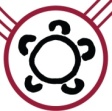 Symbols & Images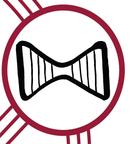 Deconstruct/ ReconstructAboriginal 8 Ways of LearningThe following ways of learning are incorporated throughout the program through pedagogical practicesSymbols & ImagesDeconstruct/ ReconstructSpecial Needs AdjustmentsSpecial Needs AdjustmentsSpecial Needs AdjustmentsSpecial Needs AdjustmentsSpecial Needs AdjustmentsSpecial Needs AdjustmentsSpecial Needs AdjustmentsSpecial Needs AdjustmentsSchool to WorkSchool to WorkSchool to WorkSchool to WorkSchool to WorkSchool to WorkSchool to WorkSchool to WorkSchool to WorkSchool to WorkSchool to WorkSchool to WorkSchool to Work1:1 support where requiredDiscussion basedScaffolded responsesExtensive positive reinforcement1:1 support where requiredDiscussion basedScaffolded responsesExtensive positive reinforcement1:1 support where requiredDiscussion basedScaffolded responsesExtensive positive reinforcement1:1 support where requiredDiscussion basedScaffolded responsesExtensive positive reinforcement1:1 support where requiredDiscussion basedScaffolded responsesExtensive positive reinforcement1:1 support where requiredDiscussion basedScaffolded responsesExtensive positive reinforcement1:1 support where requiredDiscussion basedScaffolded responsesExtensive positive reinforcement1:1 support where requiredDiscussion basedScaffolded responsesExtensive positive reinforcementComprehension skillsUnderstanding of others positionsBackground knowledge of probability terminologyBackground knowledge of different forms of graphsImpact of what their choices could haveComprehension skillsUnderstanding of others positionsBackground knowledge of probability terminologyBackground knowledge of different forms of graphsImpact of what their choices could haveComprehension skillsUnderstanding of others positionsBackground knowledge of probability terminologyBackground knowledge of different forms of graphsImpact of what their choices could haveComprehension skillsUnderstanding of others positionsBackground knowledge of probability terminologyBackground knowledge of different forms of graphsImpact of what their choices could haveComprehension skillsUnderstanding of others positionsBackground knowledge of probability terminologyBackground knowledge of different forms of graphsImpact of what their choices could haveComprehension skillsUnderstanding of others positionsBackground knowledge of probability terminologyBackground knowledge of different forms of graphsImpact of what their choices could haveComprehension skillsUnderstanding of others positionsBackground knowledge of probability terminologyBackground knowledge of different forms of graphsImpact of what their choices could haveComprehension skillsUnderstanding of others positionsBackground knowledge of probability terminologyBackground knowledge of different forms of graphsImpact of what their choices could haveComprehension skillsUnderstanding of others positionsBackground knowledge of probability terminologyBackground knowledge of different forms of graphsImpact of what their choices could haveComprehension skillsUnderstanding of others positionsBackground knowledge of probability terminologyBackground knowledge of different forms of graphsImpact of what their choices could haveComprehension skillsUnderstanding of others positionsBackground knowledge of probability terminologyBackground knowledge of different forms of graphsImpact of what their choices could haveComprehension skillsUnderstanding of others positionsBackground knowledge of probability terminologyBackground knowledge of different forms of graphsImpact of what their choices could haveComprehension skillsUnderstanding of others positionsBackground knowledge of probability terminologyBackground knowledge of different forms of graphsImpact of what their choices could haveAssessmentsAssessmentsAssessmentsAssessmentsAssessmentsAssessmentsAssessmentsAssessmentsAssessmentsAssessmentsAssessmentsAssessmentsAssessmentsAssessmentsAssessmentsAssessmentsAssessmentsAssessmentsAssessmentsAssessmentsAssessmentsTasksTasksTasksTasksTasksTasksTasksWeigthingWeigthingWeigthingWeigthingOutcomesOutcomesOutcomesOutcomesOutcomesOutcomesOutcomesOutcomesOutcomesOutcomes 1. Depth of understanding in verbal communication and discussion 1. Depth of understanding in verbal communication and discussion 1. Depth of understanding in verbal communication and discussion 1. Depth of understanding in verbal communication and discussion 1. Depth of understanding in verbal communication and discussion 1. Depth of understanding in verbal communication and discussion 1. Depth of understanding in verbal communication and discussion5%5%5%5%2. Data collection assessments2. Data collection assessments2. Data collection assessments2. Data collection assessments2. Data collection assessments2. Data collection assessments2. Data collection assessments5%5%5%5%3. 2 Topic test3. 2 Topic test3. 2 Topic test3. 2 Topic test3. 2 Topic test3. 2 Topic test3. 2 Topic test10%10%10%10%Roles and ResponsibilitiesRoles and ResponsibilitiesRoles and ResponsibilitiesRoles and ResponsibilitiesRoles and ResponsibilitiesRoles and ResponsibilitiesRoles and ResponsibilitiesRoles and ResponsibilitiesRoles and ResponsibilitiesRoles and ResponsibilitiesRoles and ResponsibilitiesRoles and ResponsibilitiesRoles and ResponsibilitiesRoles and ResponsibilitiesRoles and ResponsibilitiesRoles and ResponsibilitiesRoles and ResponsibilitiesRoles and ResponsibilitiesRoles and ResponsibilitiesRoles and ResponsibilitiesRoles and ResponsibilitiesTeacherTeacherTeacherTeacherSLSOSLSOSLSOSLSOSLSOSLSOSLSOSLSOSLSOStudentStudentStudentStudentStudentStudentStudentStudentEngaging class discussionsCreating safe working environmentsProvide assistance in student learningEngaging class discussionsCreating safe working environmentsProvide assistance in student learningEngaging class discussionsCreating safe working environmentsProvide assistance in student learningEngaging class discussionsCreating safe working environmentsProvide assistance in student learningSupport teacher in class decisionsSupport students in learningProvide 1:1 support for studentsSupport teacher in class decisionsSupport students in learningProvide 1:1 support for studentsSupport teacher in class decisionsSupport students in learningProvide 1:1 support for studentsSupport teacher in class decisionsSupport students in learningProvide 1:1 support for studentsSupport teacher in class decisionsSupport students in learningProvide 1:1 support for studentsSupport teacher in class decisionsSupport students in learningProvide 1:1 support for studentsSupport teacher in class decisionsSupport students in learningProvide 1:1 support for studentsSupport teacher in class decisionsSupport students in learningProvide 1:1 support for studentsSupport teacher in class decisionsSupport students in learningProvide 1:1 support for studentsGain understanding and knowledge of answering questions verbally and writtenFurther skills in verbal and written languageGain understanding and knowledge of answering questions verbally and writtenFurther skills in verbal and written languageGain understanding and knowledge of answering questions verbally and writtenFurther skills in verbal and written languageGain understanding and knowledge of answering questions verbally and writtenFurther skills in verbal and written languageGain understanding and knowledge of answering questions verbally and writtenFurther skills in verbal and written languageGain understanding and knowledge of answering questions verbally and writtenFurther skills in verbal and written languageGain understanding and knowledge of answering questions verbally and writtenFurther skills in verbal and written languageGain understanding and knowledge of answering questions verbally and writtenFurther skills in verbal and written languageTeacher EvaluationComments / VariationsTeacher EvaluationComments / VariationsGuiding QuestionsWhat worked well?What needed to be changed?What do I think the students gained from this lesson?How well did this unit match the Elements of Learning and Achievement?What did I learn?How will I use this experience to extend my practice in the future?  Guiding QuestionsWhat worked well?What needed to be changed?What do I think the students gained from this lesson?How well did this unit match the Elements of Learning and Achievement?What did I learn?How will I use this experience to extend my practice in the future?  Date Commenced: Date Finished: Teachers Signature:Assistant Principals Signature: